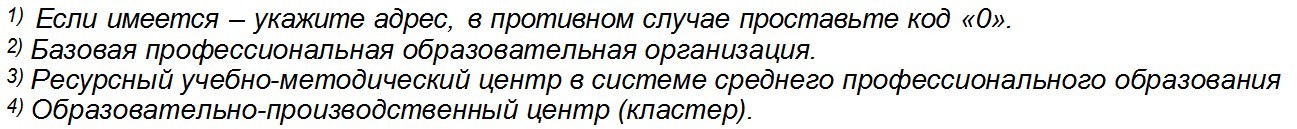 штрих-код отчета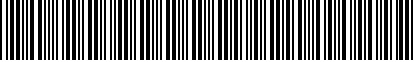 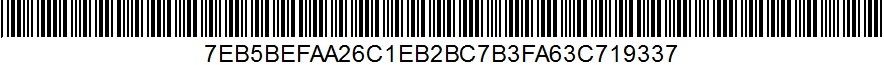 Раздел 1. Сведения об организацииОтнесение к группам образовательных организацийПрофиль образовательной организации	(01)	10Укажите код профиля, которому соответствует образовательная организация (1 – Математические и естественные науки; 2 – Инженерное дело, технологии и технические науки; 3 – Здравоохранение и медицинские науки; 4 – Сельское хозяйство и сельскохозяйственные науки; 5 – Науки об обществе; 6 – Образование и педагогические науки; 7 – Гуманитарные науки; 8 – Искусство и культура; 9 – Оборона и безопасность государства, военные науки; 10 – многопрофильный)Целевая направленность образовательной деятельности организации по типу потенциального работодателя на рынке труда	(02)	1Укажите код целевой направленности образовательной деятельности организации (1 – Малый бизнес и сфера услуг, 2 – Организации/предприятия, оказывающие социально значимые услуги (здравоохранение, образование, обеспечение безопасности и правопорядка), 3 – Крупное производство, 4 – Градообразующие предприятия, 5 – Спорт высоких достижений, 6 – Учреждения культуры)Сведения о структурных подразделениях и иных организационных формах в составе организацииКод по ОКЕИ: единица – 642Справка 1.	Наличие студенческого спортивного клуба, являющегося членом Ассоциации студенческих спортивных клубов России	(14)	0(1 – да; 0 – нет)Наличие у организации активной страницы в социальной сети ВКонтакте, подтвержденной через Госуслуги	(15)	1	(1 – да; 0 – нет)Наличие у организации активной страницы на видеохостинге Rutube	(16)	0	(1 – да; 0 – нет) Численность выпускников, завершивших обучение по программам среднего профессионального образования,которым была оказана адресная помощь в центре содействия трудоустройству образовательной организации	(17)	5Коды по ОКЕИ: человек – 792человекСведения об образовательных программах, реализуемых организацией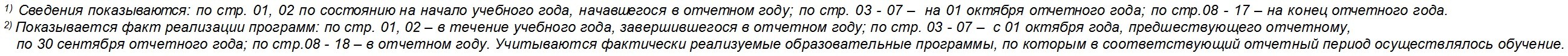 Перечень учредителей(заполняют организации, у которых в кодовой зоне бланка по гр.8 проставлен код "1")Раздел 2. Сведения об образовательной деятельности организацииОбщая характеристика основных образовательных программ, реализуемых организациейКоды по ОКЕИ: человек – 792, единица – 642Справка 2.Число программ среднего профессионального образования (из суммы стр.03, 04 по гр.3): реализуемых с использованием сетевой формы реализации образовательных программиз них (из стр.11) – с организациями, за исключением образовательных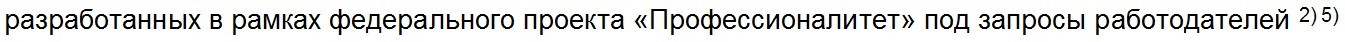 реализуемых с применением электронного обучения и дистанционных образовательных технологий0	единиц0	единиц0	единиц0	единициз них (из стр. 14):реализуемых исключительно с применением электронного обучения, дистанционных образовательных технологий для инвалидов и лиц с ОВЗЧисло адаптированных образовательных программ среднего профессионального образованияв том числе для инвалидов и лиц с ограниченными возможностями здоровья: с нарушениями зрения(15)	0(16)	0(17)	0(18)	0единиц единиц единицединицс нарушениями слухас нарушениями опорно-двигательного аппарата с нарушениями интеллектуального развитияс другими нарушениямис множественными нарушениямиИз строки 17 – разработанных при участии РУМЦ(19)(20)(21)(22)(23)(24)0	единиц0	единиц0	единиц0	единиц0	единиц0	единициз них (из стр. 24) – разработанных с использованием методических рекомендаций РУМЦ по их реализации с применением дистанционных образовательных технологий и электронного обучения для лиц с ОВЗ и инвалидовЧисленность обучающихся по программам среднего профессионального образования, освоивших (осваивающих) часть образовательной программы с применением электронного обучения, дистанционных образовательных технологийЧисленность обучающихся по образовательным программам среднего профессионального образования с использованием ресурсов организаций ОПК в рамках договоров о сетевом взаимодействии Численность обучающихся инвалидов и лиц с ОВЗ по адаптированным образовательным программам среднего профессионального образования, разработанных при участии РУМЦПредложения (конкурсная заявка) образовательной организации по установлению контрольных цифр приема на программы среднего профессионального образования за счет бюджетных ассигнований федерального, регионального и (или) местного бюджетов на 2022/2023 уч.г. согласованы с работодателями(3 – да, 2 – согласованы по отдельным профессиям, специальностям, 1 – нет, 0 – конкурсная заявка не подавалась) Коды по ОКЕИ: единица – 642, человек – 792(25)	0(26)	0(27)	0(28)	0(29)	3единицчеловек человек единиц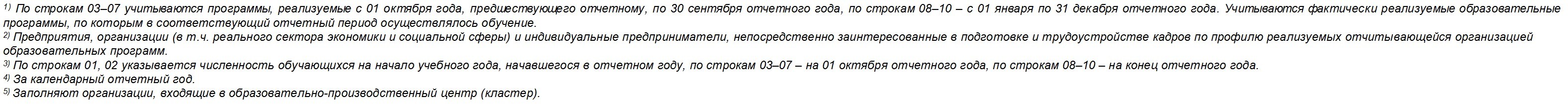 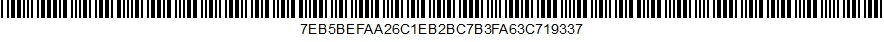 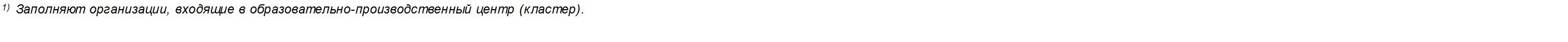 очное обучениеСведения об основных образовательных программах подготовки специалистов среднего звена, подготовки квалифицированных рабочих, служащихРаспределение приема по специальностям, профессиямКоды по ОКЕИ: человек – 792, условная единица – 876 (балл – с двумя десятичными знаками)очно-заочное (вечернее) обучениеСведения об основных образовательных программах подготовки специалистов среднего звена, подготовки квалифицированных рабочих, служащихРаспределение приема по специальностям, профессиямКоды по ОКЕИ: человек – 792, условная единица – 876 (балл – с двумя десятичными знаками)заочное обучениеСведения об основных образовательных программах подготовки специалистов среднего звена, подготовки квалифицированных рабочих, служащихРаспределение приема по специальностям, профессиямКоды по ОКЕИ: человек – 792, условная единица – 876 (балл – с двумя десятичными знаками)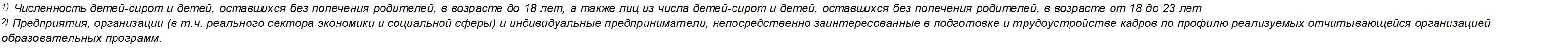 очное обучениеПродолжение подраздела 2.2.1очно-заочное (вечернее) обучениеПродолжение подраздела 2.2.1заочное обучениеПродолжение подраздела 2.2.1очное обучение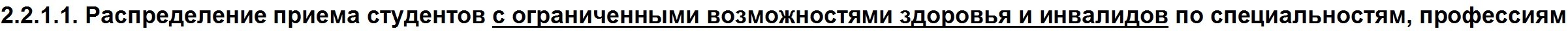 Код по ОКЕИ: человек – 792очно-заочное (вечернее) обучениеКод по ОКЕИ: человек – 792заочное обучениеКод по ОКЕИ: человек – 792очное обучение2.2.1.2. Распределение приема студентов по региону получения общего образования(из числа граждан Российской Федерации (за исключением иностранных граждан и лиц без гражданства), получивших документ об общем образовании в отчетном году)Код по ОКЕИ: человек – 792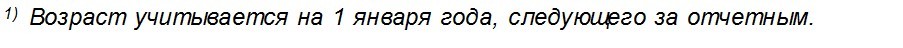 очно-заочное (вечернее) обучение2.2.1.2. Распределение приема студентов по региону получения общего образования(из числа граждан Российской Федерации (за исключением иностранных граждан и лиц без гражданства), получивших документ об общем образовании в отчетном году)Код по ОКЕИ: человек – 792заочное обучение2.2.1.2. Распределение приема студентов по региону получения общего образования(из числа граждан Российской Федерации (за исключением иностранных граждан и лиц без гражданства), получивших документ об общем образовании в отчетном году)Код по ОКЕИ: человек – 792очное обучениеРаспределение численности студентов по специальностям, профессиямКод по ОКЕИ: человек – 792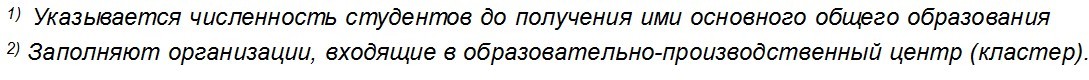 очно-заочное (вечернее) обучение2.2.2. Распределение численности студентов по специальностям, профессиямКод по ОКЕИ: человек – 792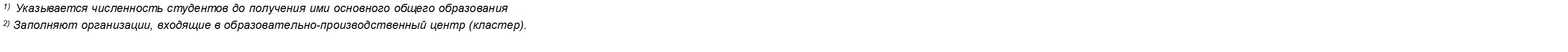 заочное обучениеРаспределение численности студентов по специальностям, профессиямКод по ОКЕИ: человек – 792очное обучениеПродолжение подраздела 2.2.2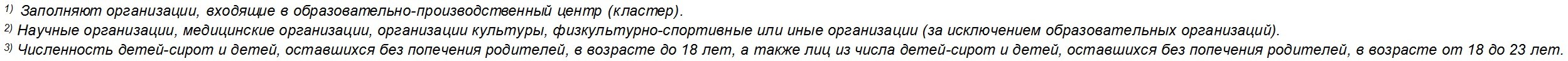 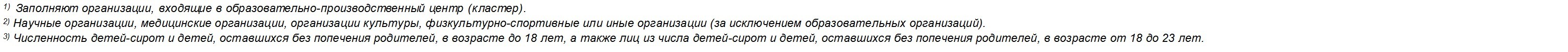 очно-заочное (вечернее) обучениеПродолжение подраздела 2.2.2заочное обучениеПродолжение подраздела 2.2.2очное обучение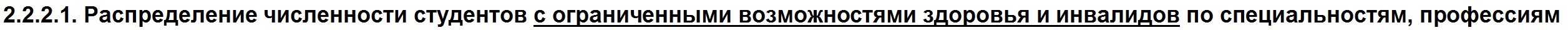 Код по ОКЕИ: человек – 792очно-заочное (вечернее) обучениеКод по ОКЕИ: человек – 792заочное обучениеКод по ОКЕИ: человек – 792очное обучение2.2.2.2. Количество учебных групп обучающихся по программам среднего профессионального образованияКод по ОКЕИ: единица – 642Справка 3.	Численность кураторов учебных групп СПО указанной формы обучения	(04)	29	человек Код по ОКЕИ: человек – 792очно-заочное (вечернее) обучение2.2.2.2. Количество учебных групп обучающихся по программам среднего профессионального образованияКод по ОКЕИ: единица – 642Справка 3.	Численность кураторов учебных групп СПО указанной формы обучения	(04)	0	человек Код по ОКЕИ: человек – 792заочное обучение2.2.2.2. Количество учебных групп обучающихся по программам среднего профессионального образованияКод по ОКЕИ: единица – 642Справка 3.	Численность кураторов учебных групп СПО указанной формы обучения	(04)	0	человек Код по ОКЕИ: человек – 792очное обучениеРаспределение выпуска по специальностям, профессиямКоды по ОКЕИ: человек – 792, условная единица – 876 (балл – с одним десятичным знаком)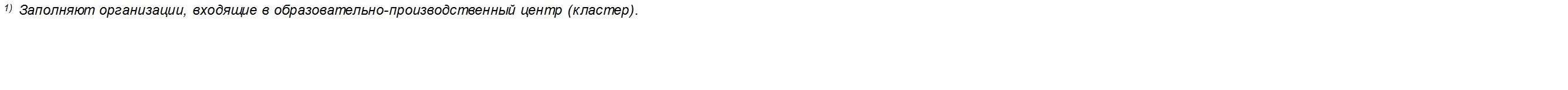 очно-заочное (вечернее) обучение2.2.3. Распределение выпуска по специальностям, профессиямКоды по ОКЕИ: человек – 792, условная единица – 876 (балл – с одним десятичным знаком)заочное обучение2.2.3. Распределение выпуска по специальностям, профессиямКоды по ОКЕИ: человек – 792, условная единица – 876 (балл – с одним десятичным знаком)аттестация экстерновРаспределение выпуска по специальностям, профессиямКоды по ОКЕИ: человек – 792, условная единица – 876 (балл – с одним десятичным знаком)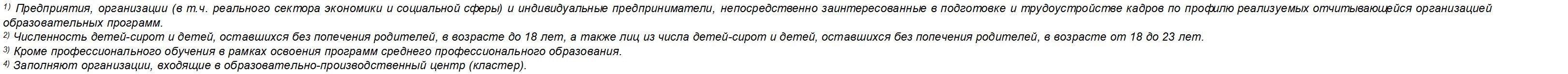 очное обучениеПродолжение подраздела 2.2.3очно-заочное (вечернее) обучениеПродолжение подраздела 2.2.3заочное обучениеПродолжение подраздела 2.2.3аттестация экстерновПродолжение подраздела 2.2.3очное обучение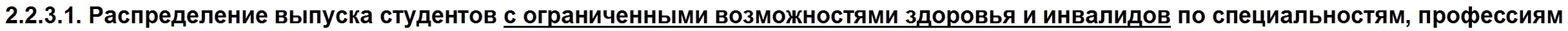 Код по ОКЕИ: человек – 792очно-заочное (вечернее) обучениеКод по ОКЕИ: человек – 792заочное обучениеКод по ОКЕИ: человек – 792аттестация экстерновКод по ОКЕИ: человек – 792очное обучениеРаспределение приема иностранных граждан и лиц без гражданства, в том числе соотечественников, проживающих за рубежом, в соответствии с установленной Правительством Российской Федерации квотой на образование иностранных граждан и лиц без гражданства в Российской Федерации по специальностям(за счет бюджетных ассигнований федерального бюджета)Код по ОКЕИ: человек – 792очно-заочное (вечернее) обучение2.2.4. Распределение приема иностранных граждан и лиц без гражданства, в том числе соотечественников, проживающих за рубежом, в соответствии с установленной Правительством Российской Федерации квотой на образование иностранных граждан и лиц без гражданства в Российской Федерации по специальностям(за счет бюджетных ассигнований федерального бюджета)Код по ОКЕИ: человек – 792заочное обучениеРаспределение приема иностранных граждан и лиц без гражданства, в том числе соотечественников, проживающих за рубежом, в соответствии с установленной Правительством Российской Федерации квотой на образование иностранных граждан и лиц без гражданства в Российской Федерации по специальностям(за счет бюджетных ассигнований федерального бюджета)Код по ОКЕИ: человек – 792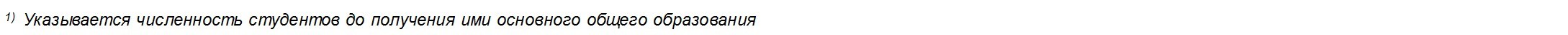 очное обучениеРаспределение численности студентов из числа иностранных граждан и лиц без гражданства, в том числе соотечественников, проживающих за рубежом, обучающихся в соответствии с установленной Правительством Российской Федерации квотой на образование иностранных граждан и лиц без гражданства в РоссийскойФедерации, по курсам и специальностям(за счет бюджетных ассигнований федерального бюджета)Код по ОКЕИ: человек – 792очно-заочное (вечернее) обучение2.2.5. Распределение численности студентов из числа иностранных граждан и лиц без гражданства, в том числе соотечественников, проживающих за рубежом, обучающихся в соответствии с установленной Правительством Российской Федерации квотой на образование иностранных граждан и лиц без гражданства в РоссийскойФедерации, по курсам и специальностям(за счет бюджетных ассигнований федерального бюджета)Код по ОКЕИ: человек – 792заочное обучениеРаспределение численности студентов из числа иностранных граждан и лиц без гражданства, в том числе соотечественников, проживающих за рубежом, обучающихся в соответствии с установленной Правительством Российской Федерации квотой на образование иностранных граждан и лиц без гражданства в РоссийскойФедерации, по курсам и специальностям(за счет бюджетных ассигнований федерального бюджета)Код по ОКЕИ: человек – 792очное обучениеРаспределение выпуска специалистов среднего звена из числа иностранных граждан и лиц без гражданства, в том числе соотечественников, проживающих за рубежом, обучавшихся в соответствии с установленной Правительством Российской Федерации квотой на образование иностранных граждан и лиц без гражданства вРоссийской Федерации, по специальностям(за счет бюджетных ассигнований федерального бюджета)Код по ОКЕИ: человек – 792очно-заочное (вечернее) обучение2.2.6. Распределение выпуска специалистов среднего звена из числа иностранных граждан и лиц без гражданства, в том числе соотечественников, проживающих за рубежом, обучавшихся в соответствии с установленной Правительством Российской Федерации квотой на образование иностранных граждан и лиц без гражданства вРоссийской Федерации, по специальностям(за счет бюджетных ассигнований федерального бюджета)Код по ОКЕИ: человек – 792заочное обучение2.2.6. Распределение выпуска специалистов среднего звена из числа иностранных граждан и лиц без гражданства, в том числе соотечественников, проживающих за рубежом, обучавшихся в соответствии с установленной Правительством Российской Федерации квотой на образование иностранных граждан и лиц без гражданства вРоссийской Федерации, по специальностям(за счет бюджетных ассигнований федерального бюджета)Код по ОКЕИ: человек – 792аттестация экстерновРаспределение выпуска специалистов среднего звена из числа иностранных граждан и лиц без гражданства, в том числе соотечественников, проживающих за рубежом, обучавшихся в соответствии с установленной Правительством Российской Федерации квотой на образование иностранных граждан и лиц без гражданства вРоссийской Федерации, по специальностям(за счет бюджетных ассигнований федерального бюджета)Код по ОКЕИ: человек – 792очное обучениеРаспределение приема, численности и выпуска студентов, обучающихся по программам среднего профессионального образования, в том числе студентов из числа иностранных граждан и лиц без гражданства по возрастуКод по ОКЕИ: человек – 792очно-заочное (вечернее) обучение2.2.7. Распределение приема, численности и выпуска студентов, обучающихся по программам среднего профессионального образования, в том числе студентов из числа иностранных граждан и лиц без гражданства по возрастуКод по ОКЕИ: человек – 792заочное обучение2.2.7. Распределение приема, численности и выпуска студентов, обучающихся по программам среднего профессионального образования, в том числе студентов из числа иностранных граждан и лиц без гражданства по возрастуКод по ОКЕИ: человек – 792аттестация экстерновРаспределение приема, численности и выпуска студентов, обучающихся по программам среднего профессионального образования, в том числе студентов из числа иностранных граждан и лиц без гражданства по возрастуКод по ОКЕИ: человек – 792очное обучениеРаспределение приема, численности и выпуска студентов из числа лиц с ограниченными возможностями здоровья и инвалидов, обучающихся по программам среднего профессионального образования, по возрастуКод по ОКЕИ: человек – 792очно-заочное (вечернее) обучение2.2.7.1. Распределение приема, численности и выпуска студентов из числа лиц с ограниченными возможностями здоровья и инвалидов, обучающихся по программам среднего профессионального образования, по возрастуКод по ОКЕИ: человек – 792заочное обучение2.2.7.1. Распределение приема, численности и выпуска студентов из числа лиц с ограниченными возможностями здоровья и инвалидов, обучающихся по программам среднего профессионального образования, по возрастуКод по ОКЕИ: человек – 792аттестация экстернов2.2.7.1. Распределение приема, численности и выпуска студентов из числа лиц с ограниченными возможностями здоровья и инвалидов, обучающихся по программам среднего профессионального образования, по возрастуКод по ОКЕИ: человек – 792очное обучениеРаспределение численности студентов, приема и выпуска по гражданствуКод по ОКЕИ: человек – 792очно-заочное (вечернее) обучение2.2.8. Распределение численности студентов, приема и выпуска по гражданствуКод по ОКЕИ: человек – 792заочное обучение2.2.8. Распределение численности студентов, приема и выпуска по гражданствуКод по ОКЕИ: человек – 792аттестация экстерновРаспределение численности студентов, приема и выпуска по гражданствуКод по ОКЕИ: человек – 792Распределение численности студентов образовательной организации, обучающихся по образовательным программам среднего профессионального образования, прошедших обучение в других организацияхКод по ОКЕИ: человек – 792очное обучениеСведения о студентах с ограниченными возможностями здоровья и инвалидахКод по ОКЕИ: человек – 792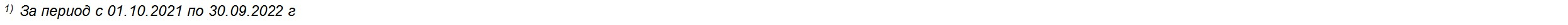 очно-заочное (вечернее) обучение2.2.10. Сведения о студентах с ограниченными возможностями здоровья и инвалидахКод по ОКЕИ: человек – 792заочное обучениеСведения о студентах с ограниченными возможностями здоровья и инвалидахКод по ОКЕИ: человек – 792очное обучениеСведения об участии обучающихся по программам среднего профессионального образованияв региональных, всероссийских, международных олимпиадах, конкурсах профессионального мастерстваКод по ОКЕИ: человек – 792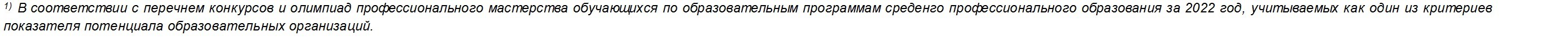 очно-заочное (вечернее) обучение2.2.11. Сведения об участии обучающихся по программам среднего профессионального образованияв региональных, всероссийских, международных олимпиадах, конкурсах профессионального мастерстваКод по ОКЕИ: человек – 792заочное обучениеСведения об участии обучающихся по программам среднего профессионального образованияв региональных, всероссийских, международных олимпиадах, конкурсах профессионального мастерстваКод по ОКЕИ: человек – 792очное обучениеСправка 4.Код по ОКЕИ: человек – 792Код по ОКЕИ: человек – 792; единица – 642очно-заочное (вечернее) обучениеСправка 4.Код по ОКЕИ: человек – 792Код по ОКЕИ: человек – 792; единица – 642заочное обучениеСправка 4.Код по ОКЕИ: человек – 792Код по ОКЕИ: человек – 792; единица – 642очное обучениеСведения об участии обучающихся по программам среднего профессионального образования в Национальном чемпионате по профессиональному мастерству среди инвалидов и лиц с ограниченными возможностями здоровья «Абилимпикс»Код по ОКЕИ: человек – 792очно-заочное (вечернее) обучение2.2.12. Сведения об участии обучающихся по программам среднего профессионального образования в Национальном чемпионате по профессиональному мастерству среди инвалидов и лиц с ограниченными возможностями здоровья «Абилимпикс»Код по ОКЕИ: человек – 792заочное обучениеСведения об участии обучающихся по программам среднего профессионального образования в Национальном чемпионате по профессиональному мастерству среди инвалидов и лиц с ограниченными возможностями здоровья «Абилимпикс»Код по ОКЕИ: человек – 792очное обучениеДвижение численности студентов(без учета студентов из числа иностранных граждан и лиц без гражданства, в том числе соотечественников, проживающих за рубежом, обучавшихсяв соответствии с установленной Правительством Российской Федерации квотой на образование иностранных граждан и лиц без гражданства в Российской Федерации)Код по ОКЕИ: человек – 792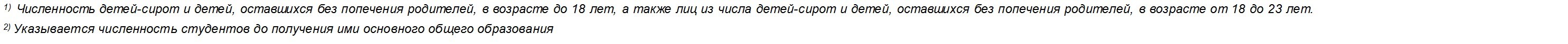 очно-заочное (вечернее) обучение2.2.13. Движение численности студентов(без учета студентов из числа иностранных граждан и лиц без гражданства, в том числе соотечественников, проживающих за рубежом, обучавшихсяв соответствии с установленной Правительством Российской Федерации квотой на образование иностранных граждан и лиц без гражданства в Российской Федерации)Код по ОКЕИ: человек – 792заочное обучение2.2.13. Движение численности студентов(без учета студентов из числа иностранных граждан и лиц без гражданства, в том числе соотечественников, проживающих за рубежом, обучавшихсяв соответствии с установленной Правительством Российской Федерации квотой на образование иностранных граждан и лиц без гражданства в Российской Федерации)Код по ОКЕИ: человек – 792Сведения о дополнительном профессиональном образовании и профессиональном обученииКод по ОКЕИ: человек – 792Справка 6.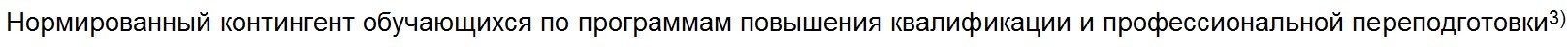 Число программ дополнительного профессионального образования, разработанных при участии РУМЦ, по которым обучены0,0человеклица с ограниченными возможностями здоровья и инвалидностью различных (2-х и более) нозологических групп	(16)Число реализуемых программ дополнительного профессионального образования, разработанных при участии Центра опережающей профессиональной подготовки	(17)Число программ профессионального обучения, по которым прошли обучение обучающиеся общеобразовательныхорганизаций 9 – 12 классов	(18)Численность обученных по программам дополнительного профессионального образования и профессионального обучения, реализуемым в рамках национального проекта «Демография»	(19)Код по ОКЕИ: человек – 792; единица – 6420,00,01,017,0человек человек человек человек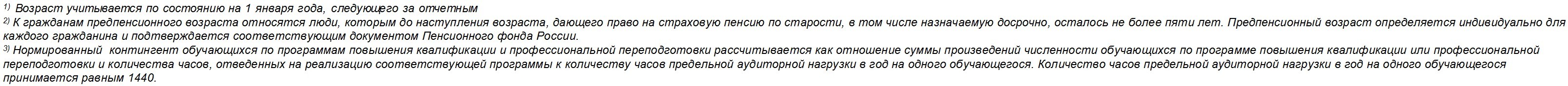 Сведения об основных программах профессионального обученияРаспределение численности обучающихся по основным программам профессионального обучения(без учета осваивающих образовательные программы профессионального обучения в пределах освоения программ СПО; по состоянию на конец отчетного года)Код по ОКЕИ: человек – 792Продолжение подраздела 2.4.1Справка 7.	Число реализуемых адаптированных программ профессионального обучения	(05)	0	единиц в том числе для инвалидов и лиц с ограниченными возможностями здоровья:с нарушениями зрения	(06)	0	единицс нарушениями слуха	(07)	0	единицс нарушениями опорно-двигательного аппарата	(08)	0	единицс нарушениями интеллектуального развития	(09)	0	единицс другими нарушениями	(10)	0	единицс множественными нарушениями	(11)	0	единицИз строки 05 – разработанных при участии РУМЦиз них (из стр.12) – разработанных с использованием методических рекомендаций РУМЦ по их реализации с применением дистанционных образовательных технологий и электронного обучения для лиц с инвалидностью и ОВЗЧисленность обучающихся инвалидов и лиц с ОВЗ по адаптированным образовательным программам профессионального обучения, разработанным при участии РУМЦЧисло реализуемых программ профессионального обучения, разработанных при участии Центра опережающей профессиональной подготовк Код по ОКЕИ: единица – 6420	единиц0	единиц0	единиц0	единицРаспределение численности обучающихся по основным программам профессионального обучения из числа лиц с ОВЗ и инвалидов по профессиям, должностям(без учета осваивающих образовательные программы профессионального обучения в пределах освоения программ СПО; по состоянию на конец отчетного года)Код по ОКЕИ: человек – 792, единица – 642Код по ОКЕИ: человек – 792Распределение выпуска обучавшихся по основным программам профессионального обучения из числа лиц с ОВЗ и инвалидов профессиям, должностям(без учета осваивающих образовательные программы профессионального обучения в пределах освоения программ СПО; за отчетный год)Код по ОКЕИ: человек – 792Раздел 3. Сведения о персонале организацииРаспределение численности основного персонала по уровню образования(без внешних совместителей и работающих по договорам гражданско-правового характера)Коды по ОКЕИ: человек – 792; единица – 642 (с одним десятичным знаком)Продолжение подраздела 3.1.1Справка 9.Сведения о работниках, занятых на должностях по внутреннему совместительствуКод по ОКЕИ: единица – 642Справка 10.Численность работников, имеющихудостоверение эксперта Национального чемпионата «Абилимпикс» удостоверение эксперта регионального чемпионата «Абилимпикс»статус эксперта (тренера) национальной сборной Российской Федерации по профессиональному мастерствуЧисленность педагогических работников, уволившихся по собственному желанию в период с 1 октября года, предшествующего отчетному, по 30 сентября отчетного года(34)(35)(36)(37)0	человек0	человек0	человек0	человек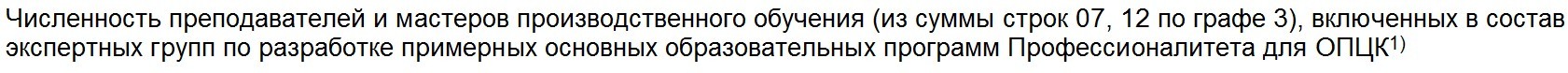 Наличие специалистов, обеспечивающих сопровождение лиц с ОВЗ и инвалидностью в образовательной организации: учитель-дефектологтифлопедагогпереводчик русского жестового языка тифлосурдопереводчикпедагог-психолог тьюторассистент (помощник) по оказанию технической помощи инвалидам и лицам с ОВЗ социальный педагог (социальный работник)методист по созданию и реализации адаптированных образовательных программ специалист по специальным техническим и программным средствам обучения инвалидовЧисленность студентов с инвалидностью и ОВЗ, обучающихся по образовательным программам среднего профессионального образования, находящихся под патронажем тьюторов, ассистентов (помощников), узких специалистов (указанных в строках 39 – 48)Численность преподавателей и мастеров производственного обучения в возрасте до 35 лет, вовлеченных в различные формы поддержки и сопровождения в первые три года работыЧисленность работников, являющихся победителями (призерами) чемпионатов профессионального мастерства, трудоустроенных в период с 1 октября года, предшествующего отчетному, по 30 сентября отчетного годаКод по ОКЕИ: человек – 792(38)(39)(40)(41)(42)(43)(44)(45)(46)(47)(48)(49)(50)(51)0	человек0	человек0	человек0	человек0	человек0	человек0	человек0	человек0	человек0	человек0	человек0	человек0	человек0	человекРаспределение численности внешних совместителей по уровню образованияКоды по ОКЕИ: человек – 792; единица – 642 (с одним десятичным знаком)Распределение персонала по стажу работы(без внешних совместителей и работающих по договорам гражданско-правового характера)Код по ОКЕИ: человек – 792Сведения о повышении квалификации и (или) профессиональной переподготовке персонала(без внешних совместителей и работающих по договорам гражданско-правового характера)	Код по ОКЕИ: человек – 792Справка 11.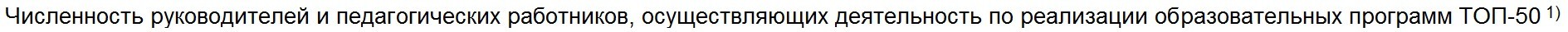 из них прошли обучение по дополнительным профессиональным программам по вопросам подготовки кадров по 50 наиболее перспективным и востребованным профессиям и специальностям из них в отчетном годуЧисленность руководителей и педагогических работников, прошедших повышение квалификации и (или) профессиональную переподготовку по вопросам управления проектами(07)	13(08)	13(09)	5(10)	0человек человек человек человекЧисленность педагогических работников, прошедших повышение квалификации и (или) профессиональную переподготовку за последние 3 года	(11)	0человекиз них прошли повышение квалификации и (или) профессиональную переподготовку в иных организацияхЧисленность педагогических работников, прошедших обучение в БПОО субъекта Российской Федерации по программам дополнительного профессионального образования по компетенциям, необходимым для работы с обучающимися с инвалидностью и ограниченными возможностями здоровьяЧисленность педагогических работников, прошедших обучение в РУМЦ по программам дополнительного профессионального образования по компетенциям, необходимым для работы с обучающимися с инвалидностью и ограниченными возможностями здоровьяКод по ОКЕИ: человек – 792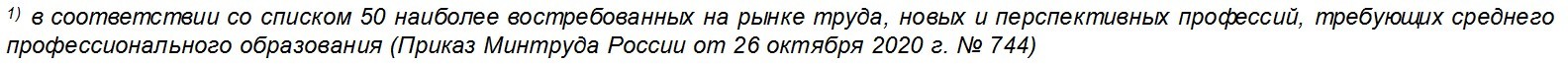 (12)	0(13)	0(14)	0человек человек человекРаспределение персонала по возрастуРаспределение численности основного персонала по возрасту(без внешних совместителей и работающих по договорам гражданско-правового характера, возраст следует указать на 1 января года, следующего за отчетным)Код по ОКЕИ: человек – 792, год – 366Распределение численности внешних совместителей по возрасту(возраст следует указать на 1 января года, следующего за отчетным)Код по ОКЕИ: человек – 792, год – 366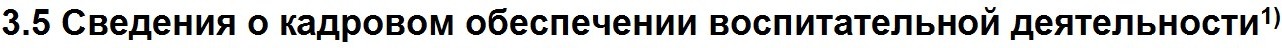 (без учета работающих по договорам гражданско-правового характера)Код по ОКЕИ: человек – 792; единица – 642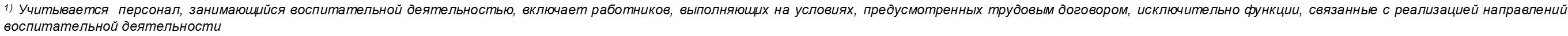 Сведения о персонале, обеспечивающем реализацию основных направлений деятельности БПОО(заполняют организации, у которых в кодовой зоне бланка по гр.10 проставлен код "1")Код по ОКЕИ: человек – 792Справка 12. Количество вакансий для обеспечения функций БПОО в соответствии соштатным расписанием организации	(13)	0	единицКод по ОКЕИ: единица – 642Сведения о персонале, обеспечивающем реализацию основных направлений деятельности РУМЦ(заполняют организации, у которых в кодовой зоне бланка по гр.11 проставлен код «1»)Код по ОКЕИ: человек – 792Справка 13. Количество вакансий для обеспечения функций РУМЦ в соответствии соштатным расписанием организации	(11)	0	единицКод по ОКЕИ: единица – 642Раздел 4. Сведения о материально-технической и информационной базе организацииНаличие и движение основных фондовКод по ОКЕИ: тысяча рублей – 384 (с одним десятичным знаком)Справка 14. Стоимость машин и оборудования (кроме указанных по стр. 03), не учтенных в составе основных фондов из них арендованныхКод по ОКЕИ: тысяча рублей – 384 (с одним десятичным знаком)0,0	тыс.руб.0,0	тыс.руб.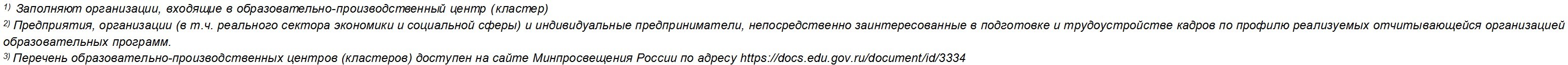 Наличие и использование площадейКод по ОКЕИ: квадратный метр – 055 (в целых); га – 059 (с двумя десятичными знаками)Справка 15.Численность студентов, обучающихся по программам среднего профессионального образования, нуждающихся в общежитиях в том числе проживает в общежитияхиз них проживает в общежитиях, арендуемых у сторонних организаций0	человек0	человек0	человекЧисленность студентов, обучающихся по программам среднего профессионального образования, проживающих в интернатах(19)	0человекИз строки стр.01 – предназначенная для организации воспитательной работы Количество плоскостных спортивных сооруженийиз них (из стр.21) требующих капитального ремонта Количество плавательных бассейновиз них (из стр. 23) требующих ремонтаКоличество многофункциональных спортивных площадок из них (из стр. 25) требующих ремонтаКоличество спортивных заловиз них (из стр. 27) требующих ремонтаКод по ОКЕИ: человек – 792; квадратный метр – 055 (в целых); единица – 642(20)(21)(22)(23)(24)(25)(26)(27)(28)00	единиц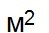 0	единиц0	единиц0	единиц0	единиц0	единиц0	единиц0	единицБезбарьерная архитектурная среда в образовательной организацииУкажите по каждой из строк соответствующий код: да – 1; нет – 0Справка 16. Количество жилых помещений общежитий, находящихся в собственности образовательной организации	(08) из них оборудованных для проживания лиц с инвалидностью и ОВЗ (нарушения зрения, слуха, ОДА)	(09)0	единиц0	единицНаличие в учебно-лабораторных зданиях: системы информации и связи, в том числе системы оповещения и сигнализации(10)0	(да – 1; нет – 0)системы радиоинформирования и звукового ориентирования	(11)0	(да – 1; нет – 0)Наличие в общежитиях:системы информации и связи, в том числе системы оповещения и сигнализации(12)0	(да – 1; нет – 0)Код по ОКЕИ: единица – 642системы радиоинформирования и звукового ориентирования	(13)Наличие мест общественного питания0	(да – 1; нет – 0)Код по ОКЕИ: место – 698Формирование библиотечного фонда (включая библиотечный фонд общежитий)	Код по ОКЕИ: единица – 642Количество персональных компьютеров и информационного оборудованияНаличие специальных технических и программных средств (кроме программных средств общего назначения)(на конец отчетного года)	(на конец отчетного года)Код по ОКЕИ: штука – 796Укажите по каждой из строк соответствующий код: да – 1; нет – 0Справка 18. Использование предоставленных БПОО субъекта Российской Федерации информационных  и материально-технических  ресурсовдля обучения лиц с ОВЗ и инвалидов в образовательном процессе	(30)0,0(да – 1; нет – 0)Раздел 5. Сведения о финансово-экономической деятельности организацииРаспределение объема средств организации по источникам их получения и по видам деятельностиКод по ОКЕИ: тысяча рублей – 384 (с одним десятичным знаком)Справка 19.Код по ОКЕИ: тысяча рублей – 384 (с одним десятичным знаком)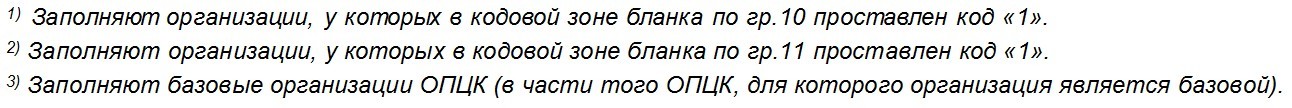 Расходы организацииКод по ОКЕИ: тысяча рублей – 384 (с одним десятичным знаком)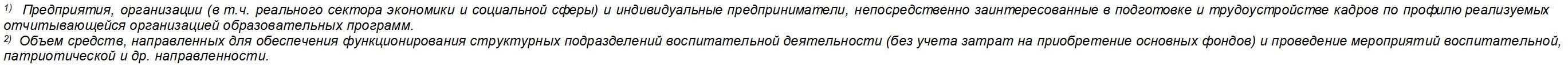 Расходы организации на обеспечение деятельности БПОО(заполняют организации, у которых в кодовой зоне бланка по гр.10 проставлен код "1")Код по ОКЕИ: тысяча рублей – 384 (с одним десятичным знаком)Продолжение подраздела 5.2.1Расходы организации на обеспечение деятельности РУМЦ(заполняют организации, у которых в кодовой зоне бланка по гр.11 проставлен код «1»)Код по ОКЕИ: тысяча рублей – 384 (с одним десятичным знаком)Расходы организации на обеспечение деятельности ОПЦК(заполняют организации, у которых в кодовой зоне бланка по гр.12 проставлен код «1»)Код по ОКЕИ: тысяча рублей – 384 (с одним десятичным знаком)Сведения о выплате стипендий и других форм материальной поддержкиКод по ОКЕИ: человек – 792 (с одним десятичным знаком); тысяча рублей – 384 (с одним десятичным знаком)Справка 20.Код по ОКЕИ: человек – 792 (с одним десятичным знаком)Сведения о заработной плате работниковКоды по ОКЕИ: человек – 792, тысяча рублей – 384 (с одним десятичным знаком)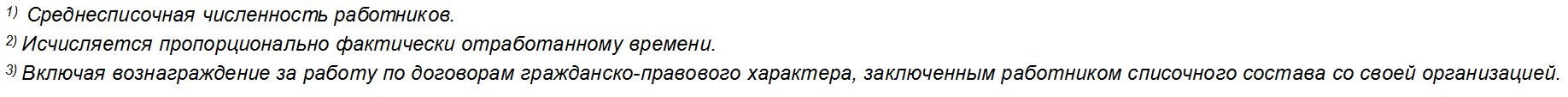 Раздел 6. Сведения о реализации основных направлений воспитательной деятельности организацииКоды по ОКЕИ: человек – 792; единица – 642Справка 21.Численность студентов, обучающихся по программам среднего профессионального образованиязанимающихся волонтерской деятельностью (кроме учтенных по стр. 09)	(10)зачисленных в студенческие спортивные клубы	(11)выполнивших нормативы (тесты) Всероссийского физкультурно-спортивного комплекса «Готов к труду и обороне» (ГТО) в периодполучения среднего профессионального образования	(12)из них (из строки 12): в отчетном календарном году	(13)охваченных мероприятиями патриотической направленности	(14)(15)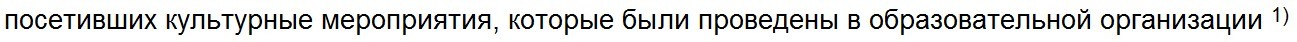 251076767720642человек человекчеловек человек человек человексостоящих в студенческих отрядахсостоящих на учете в подразделениях по делам несовершеннолетних органов внутренних дел РФ на конец отчетного года Наличие действующего молодежного медиацентраЧисленность студентов, являющихся членами (участниками) молодежного медиацентра Код по ОКЕИ: человек – 792(16)(17)(18)0	человек23	человек0	(1 – да; 0 – нет)0	человек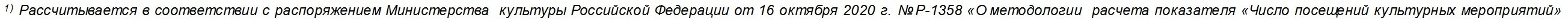 Раздел 7. Внедрение практико-ориентированных и гибких образовательных технологийРазвитие наставничества	Код по ОКЕИ: человек – 792Справка 22.Наличие в образовательной организации Положения о наставничестве	(04)0	(1 – да; 0 – нет)Численность студентов, обучающихся по программам среднего профессионального образования, имеющих наставникав том числе из числа специалистов-практиков, работающих на предприятиях и организациях реального сектора экономики Объем денежных средств, выплаченных наставникам в качестве надбавки за выполнение обязанностей наставникаКод по ОКЕИ: человек – 792; тысяча рублей – 384 (с одним десятичным знаком)(05)(06)(07)25	человек12	человек0	тыс.руб.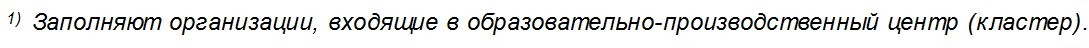 Развитие гибких образовательных технологийКод по ОКЕИ: человек – 792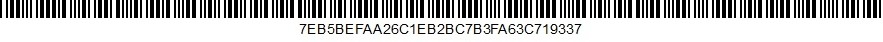 Формирование и развитие инфраструктуры для массовой подготовки высококвалифицированных кадровКоды по ОКЕИ: человек – 792; единица – 642; тысяча рублей – 384 (с одним десятичным знаком)Справка 23.Численность преподавателей и мастеров производственного обучения, прошедших обучение по программам дополнительного профессионального образования на базе мастерских, оснащенных современной материально-технической базойиз них:на базе мастерских, созданных с привлечением средств федерального бюджета штатных сотрудников образовательной организациисотрудников иных образовательных организацийЧисленность сотрудников организаций реального сектора экономики, прошедших обучение по программам дополнительного профессионального образования на(26)	4(27)	0(28)	4(29)	0человекчеловек человек человекбазе мастерских, оснащенных современной материально-технической базой Код по ОКЕИ: человек – 792(30)	0	человек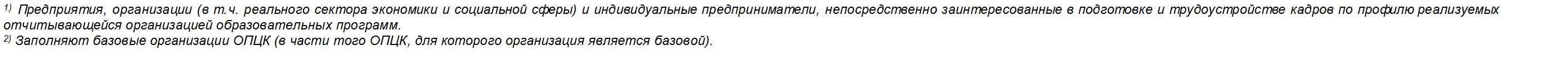 Раздел 8. Вовлечение общественно-деловых объединений, организаций и предприятий (работодателей) в развитие образовательной организацииКоды по ОКЕИ: человек – 792; единица – 642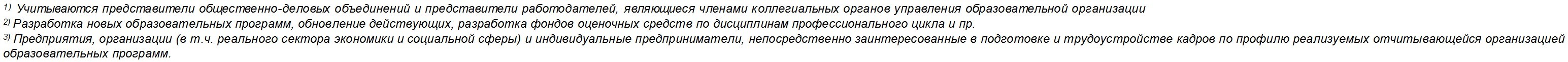 Справка 24.Число организаций, с которыми заключены договоры на реализацию образовательных программ среднего профессионального образования в сетевой форме	(03) из них (из стр. 03):0	единицнаучные, медицинские организации, организации культуры, физкультурно-спортивные или иные организации (за исключением образовательных организаций)(04)	0единициз стр. 04 – предприятия (организации) оборонно-промышленного комплекса (ОПК)Число организаций, являющихся базами практики, с которыми оформлены договорные отношения(05)(06)0	единиц0	единицЧисло договоров о сотрудничестве (взаимодействии) с организациями социальной сферыЧисло БПОО в субъекте Российской Федерации, с которыми заключены соглашения сетевого взаимодействия по вопросам предоставления информационных и материально-технических ресурсов для обучения лиц с ОВЗ и инвалидовЧисло РУМЦ, с которыми заключены соглашения сетевого взаимодействие по вопросам развития инклюзивного образования в системе СПО, ПО и ДПО Наличие соглашения с Центром опережающей профессиональной подготовкиНаличие соглашения с центром занятости населения по направлениям содействия занятости выпускников, завершивших обучение по программам среднегопрофессионального образованияЧисло организаций-работодателей, с которыми в отчетном году заключены соглашения по направлению трудоустройства выпускников Число разработанных совместно с ЦОПП и (или) по запросу ЦОПП образовательных программ – всегоиз них:программ для обучающихся общеобразовательных организаций программ под заказ работодателейотраслевых программпрограмм для лиц в возрасте 50-ти лет и старше, а также лиц предпенсионного возраста программ для иных категорий граждан (кроме учтенных по строкам 14 – 17)программ по компетенциям будущего, включая компетенции цифровой экономикиЧисленность граждан Российской Федерации, прошедших обучение по всем видам образовательных программ, разработанных совместно с ЦОПП и (или) по запросу ЦОПП – всегоиз них по:программам для обучающихся общеобразовательных организаций программам под заказ работодателейотраслевым программампрограмм для лиц в возрасте 50-ти лет и старше, а также лиц предпенсионного возраста программам для иных категорий граждан (кроме учтенных по строкам 21 – 24) программам по компетенциям будущего, включая компетенции цифровой экономики(07)	0(08)	0(09)	0(10)	0(11)	0(12)	0(13)	0(14)	0(15)	0(16)	0(17)	0(18)	0(19)	0(20)	0(21)	0(22)	0(23)	0(24)	0(25)	0(26)	0единицединиц единиц(1 – да; 0 – нет)(1 – да; 0 – нет) единицединицединиц единиц единиц единиц единиц единицчеловекчеловек человек человек человек человек человекЧисленность обучающихся по программам среднего профессионального образования, проходивших практику с заключением срочного трудового договора в отчетном году  (27)	0	человекКод по ОКЕИ: единица – 642, человек – 792Раздел 9. Показатели деятельности БПОО(заполняют организации, у которых в кодовой зоне бланка по гр.10 проставлен код «1»)Коды по ОКЕИ: человек – 792; единица – 642Раздел 10. Показатели деятельности РУМЦ(заполняют организации, у которых в кодовой зоне бланка по гр.11 проставлен код «1»)Разработка РУМЦ адаптированных образовательных программ, контрольно-измерительных материалов, фондов оценочных средств с участием работодателей и представителей общественных организаций инвалидовКод по ОКЕИ: единица – 642Деятельность РУМЦ по разработке учебно-методических и иных материаловКод по ОКЕИ: единица – 642; человек – 792Руководитель образовательной организацииДиректор	Русакова Ольга Викторовна(должность)	(Ф.И.О.)	(подпись)34(256)5-02-60	11.05.2023м.п.(номер контактного телефона)	(дата составления документа)E-mail:info@chit.permkrai.ruВеб-сайт:chusteh.ru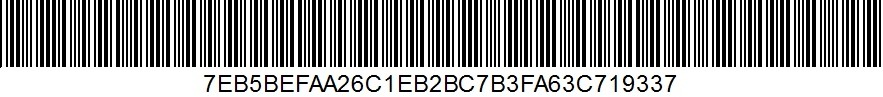 КОНТРОЛЬНЫЙ ЛИСТк отчету образовательной организации по форме № СПО-Мониторинг за 2022/2023 уч.г.Сформирован для загрузки в личный кабинет организации в соответствии с порядком предоставления данных по форме «Мониторинг по основным направлениям деятельности образовательной организации, реализующей программы среднего профессионального обра- зования, за 2021/2022 у.г.» (письмо Министерства просвещения Российской Федерации от 31.03.2023 г. № ДГ-582/05 «О предоставлении сведений по форме № СПО-Мониторинг»)Информация об организации:государственное бюджетное профессиональное образовательное учреждение "Чусовской индустриальный техникум"головная618206, Пермский край, г.Чусовой ул.50 лет ВЛКСМ д.21 59210102341025902089608592101001chusteh.ru info@chit.permkrai.ruИнформация об отчете:Подтверждаю:указанные реквизиты образовательной организации;формирование бумажного варианта отчета, распечатанного с помощью средств программного обеспечения СПО-мониторинг, прошитого, подписанного руководителем головной образовательной организации (лицом,уполномоченным на осуществление действий от имени образовательной организации) и заверенного печатью головной образовательной организации;соответствие указанного на контрольном листе номера штрих-кода отчета и номеров штрих-кодов на каждой странице бумажного варианта отчета;хранение бумажного варианта отчета в образовательной организации сроком 5 лет для предоставления по запросу Министерству просвещения Российской Федерации.Руководитель образовательной организацииДиректор	Русакова Ольга Викторовна(должность)	(Ф.И.О.)	(подпись)34(256)5-02-60	11.05.2023м.п.(номер контактного телефона)	(дата формирования документа)Штрих-код идентификатора организации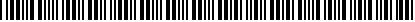 ПредоставляютСроки предоставленияОбразовательные организации, реализующие образовательные программы среднего профессионального образования:- Министерству просвещения Российской ФедерацииВ соответствии с инструктивным письмомНаименование отчитывающейся организации  государственное бюджетное профессиональное образовательное учреждение "Чусовской индустриальный техникум"Наименование отчитывающейся организации  государственное бюджетное профессиональное образовательное учреждение "Чусовской индустриальный техникум"Почтовый адрес 618206, Пермский край, г.Чусовой ул.50 лет ВЛКСМ д.21Почтовый адрес 618206, Пермский край, г.Чусовой ул.50 лет ВЛКСМ д.21Ведомственная принадлежность Министерство образования и науки Пермского краяКод ведомства по ОКОГУ	0КодКодКодКодКодКодКодКодКодКодКодКод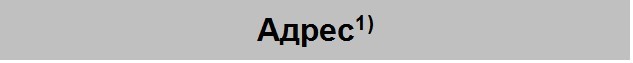 отчитыва- ющейся ор- ганизации по ОКПОтерритории по ОКТМОформы собствен- ностипо ОКФСорганиза- ционно- правовой формы по ОКОПФОГРНКППтипа организации: автономная организация – 1; бюджетная организация – 2; казенная организация – 3; частная организация – 4статуса организации: юридическое лицо – 1;филиал – 2локальный код место-расположения: городские поселения – 1; сельские поселения – 2;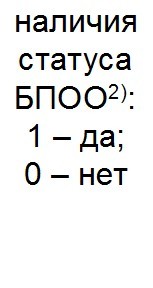 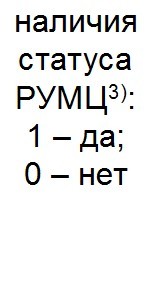 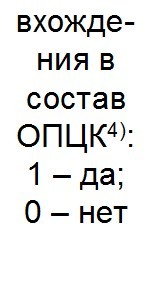 электронной почтывеб-сайта123456789101112131400189902571510113811025902089608592101001211000info@chit.permkrai.r uchusteh.ruНаименование показателей№ строкиЧисло подразделений123Учебно-производственные мастерские014Учебные полигоны020Учебные базы практик030Многофункциональные центры прикладных  квалификаций040Интернаты для проживания обучающихся050Общежития060Культурно-досуговые центры070Студенческие спортивные клубы081Центр тестирования по выполнению нормативов испытаний (тестов) Всероссийского физкультурно-спортивного комплекса «Готов к труду и обороне» (ГТО)090Центр опережающей профессиональной подготовки100Центр карьеры (центр содействия трудоустройству выпускников)111Учебно-производственные комплексы120Музей131Наименование программ№ строки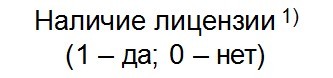 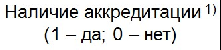 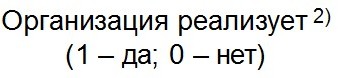 12345Основные общеобразовательные программы: дошкольного образования010X0начального, основного, среднего общего образования020X0Основные профессиональные образовательные программы: подготовки квалифицированных рабочих, служащих03111подготовки специалистов среднего звена04111бакалавриата05000специалитета06000магистратуры07000подготовки научно-педагогических кадров в аспирантуре (адъюнктуре)08000ординатуры09000ассистентуры-стажировки10000Основные программы профессионального обучения:программы профессиональной подготовки по профессиям рабочих, должностям служащих111X1программы переподготовки рабочих, служащих121X1программы повышения квалификации рабочих, служащих130X0Дополнительные общеобразовательные программы: дополнительные общеразвивающие программы140X0дополнительные предпрофессиональные программы150X0Дополнительные профессиональные программы: программы повышения квалификации160X0программы профессиональной переподготовки171X1Подготовка научных кадров в докторантуре18XX0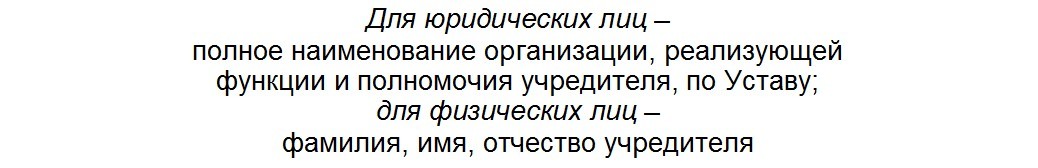 АдресМеждугородний телефонный кодКонтактный телефонАдрес электронной почты12345Министерство образования и науки Пермского края614006, г.Пермь, ул.Куйбышева, 1483422177933minobr@minobr.permkrai.ruНаименование программ№ стро- ки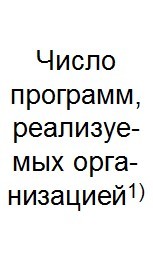 Из них (из гр.3)Из них (из гр.3)Из них (из гр.3)Из них (из гр.3)Из них (из гр.3)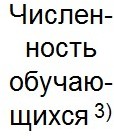 в том числе по форме обученияв том числе по форме обученияв том числе по форме обучения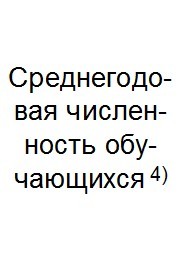 Из гр.13 – обучающих- ся по дого- ворам об оказании платных об- разователь- ных услугНаименование программ№ стро- кипрошли професси- онально-о- бществен- ную аккре- дитацию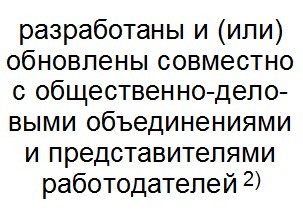 из гр. 5из гр. 5из гр. 5в том числе по форме обученияв том числе по форме обученияв том числе по форме обученияИз гр.13 – обучающих- ся по дого- ворам об оказании платных об- разователь- ных услугНаименование программ№ стро- кипрошли професси- онально-о- бществен- ную аккре- дитацию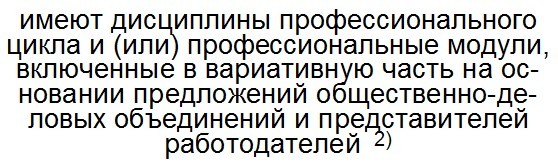 обновле- ны в отче- тном годуиз гр. 7 – по запросу организа- ций ОПКочнойочно- заоч- нойзаоч- нойИз гр.13 – обучающих- ся по дого- ворам об оказании платных об- разователь- ных услуг1234567891011121314Основные общеобразовательные программы: дошкольного образования01XXXXXX00000,00,0начального, основного, среднего общего образования02XXXXXX00000,00,0Основные профессиональные образовательные программы: подготовки квалифицированных рабочих, служащих03120000038138100343,210,5подготовки специалистов среднего звена04900000551514037470,988,4бакалавриата050XXXXX00000,00,0специалитета060XXXXX00000,00,0магистратуры070XXXXX00000,00,0подготовки научно-педагогических кадров в аспирантуре (адъюнктуре)080XXXXX00000,00,0ординатуры090XXXXX00000,00,0ассистентуры-стажировки100XXXXX00000,00,0Наименование специальности, профессии№ стро- киКод специаль- ности, профессииПодано заявлений на обучениеПодано заявлений на обучение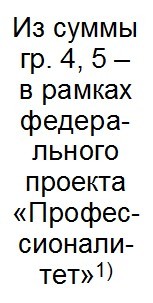 Принято (сумма гр. 8 – 11)из них (из гр. 7) приняты на обучениеиз них (из гр. 7) приняты на обучениеиз них (из гр. 7) приняты на обучениеиз них (из гр. 7) приняты на обучениеИз гр. 7Из гр. 7Из гр. 7Из гр. 7Из гр. 7Из гр. 7Наименование специальности, профессии№ стро- киКод специаль- ности, профессииПодано заявлений на обучениеПодано заявлений на обучениеПринято (сумма гр. 8 – 11)за счет бюджетных ассигнованийза счет бюджетных ассигнованийза счет бюджетных ассигнованийпо дого- ворам об оказании платных образо- ватель- ных услуг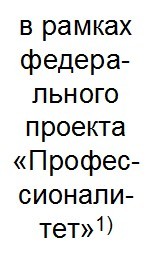 получив- ших пре- дыдущее образова- ние в дру- гом регио- неиз гр.13 приняты на обуче- ние за счет бюд- жетных ассигно- ванийимеющих средний балл аттестата 4 и болееимели при поступле- нии дого- вор о це- левом обученииимели ин- дивидуаль- ные дости- жения, зас- читывае- мые при поступле- нииНаименование специальности, профессии№ стро- киКод специаль- ности, профессииза счет бюджет- ных ас- сигно- ванийпо дого- ворам об оказании платных образо- ватель- ных услугПринято (сумма гр. 8 – 11)за счет бюджетных ассигнованийза счет бюджетных ассигнованийза счет бюджетных ассигнованийпо дого- ворам об оказании платных образо- ватель- ных услугполучив- ших пре- дыдущее образова- ние в дру- гом регио- неиз гр.13 приняты на обуче- ние за счет бюд- жетных ассигно- ванийимеющих средний балл аттестата 4 и болееимели при поступле- нии дого- вор о це- левом обученииимели ин- дивидуаль- ные дости- жения, зас- читывае- мые при поступле- нииНаименование специальности, профессии№ стро- киКод специаль- ности, профессииза счет бюджет- ных ас- сигно- ванийпо дого- ворам об оказании платных образо- ватель- ных услугПринято (сумма гр. 8 – 11)федераль- ного бюджетабюджета субъекта РФместного бюджетапо дого- ворам об оказании платных образо- ватель- ных услугполучив- ших пре- дыдущее образова- ние в дру- гом регио- неиз гр.13 приняты на обуче- ние за счет бюд- жетных ассигно- ванийимеющих средний балл аттестата 4 и болееимели при поступле- нии дого- вор о це- левом обученииимели ин- дивидуаль- ные дости- жения, зас- читывае- мые при поступле- нии1234567891011121314151617Программы подготовки специалистов среднего звена: интегрированные с программами основного общего и среднего об- щего образования – всего01X00000000000X00на базе основного общего образования – всего02X37625015601320240223400в том числе по специальностям:Техническая эксплуатация и обслуживание электрического и электромеханического оборудования (по отраслям)13.02.1155603102605011500Обработка металлов давлением22.02.0500000000000000Сварочное производство22.02.0677503002505011200Техническое обслуживание и ремонт двигателей, систем и аг- регатов автомобилей23.02.0792503002505000400Экономика и бухгалтерский учет (по отраслям)38.02.0101010001000000Дошкольное образование44.02.01944032028040001700Документационное обеспечение управления и архивоведение46.02.0100000000000000Физическая культура49.02.0158403202804000600на базе среднего общего образования – всего03X30030300000100в том числе по специальностям:Строительство и эксплуатация зданий и сооружений08.02.0130030300000100Всего по программам подготовки специалистов среднего звена (сумма стр. 01, 02, 03)04X37925015901350240223500Программы подготовки квалифицированных рабочих, служащих: на базе основного общего образования – всего05X1585010309904011200в том числе по профессиям:Мастер столярно-плотничных, паркетных и стекольных работ08.01.2448002802800000000Мастер слесарных работ15.01.3556202802602011000Машинист крана (крановщик)23.01.0710010100000000Машинист локомотива23.01.0901010001000000Мастер по ремонту и обслуживанию автомобилей23.01.1718001801800000100Оператор швейного оборудования29.01.0835102602600000100Повар, кондитер43.01.0901010001000000на базе среднего общего образования – всего06X13001101100011300в том числе по профессиям:Проводник на железнодорожном транспорте43.01.0613001101100011300Всего по программам подготовки квалифицированных рабо- чих, служащих (сумма стр. 05, 06)07X17150114011004022500Итого по программам среднего профессионального образова- ния (сумма стр. 04, 07)08X55030027302450280444000Наименование специальности, профессии№ стро- киКод специаль- ности, профессииПодано заявлений на обучениеПодано заявлений на обучениеПринято (сумма гр. 8 – 11)из них (из гр. 7) приняты на обучениеиз них (из гр. 7) приняты на обучениеиз них (из гр. 7) приняты на обучениеиз них (из гр. 7) приняты на обучениеИз гр. 7Из гр. 7Из гр. 7Из гр. 7Из гр. 7Из гр. 7Наименование специальности, профессии№ стро- киКод специаль- ности, профессииПодано заявлений на обучениеПодано заявлений на обучениеПринято (сумма гр. 8 – 11)за счет бюджетных ассигнованийза счет бюджетных ассигнованийза счет бюджетных ассигнованийпо дого- ворам об оказании платных образо- ватель- ных услугполучив- ших пре- дыдущее образова- ние в дру- гом регио- неиз гр.13 приняты на обуче- ние за счет бюд- жетных ассигно- ванийимеющих средний балл аттестата 4 и болееимели при поступле- нии дого- вор о це- левом обученииимели ин- дивидуаль- ные дости- жения, зас- читывае- мые при поступле- нииНаименование специальности, профессии№ стро- киКод специаль- ности, профессииза счет бюджет- ных ас- сигно- ванийпо дого- ворам об оказании платных образо- ватель- ных услугПринято (сумма гр. 8 – 11)за счет бюджетных ассигнованийза счет бюджетных ассигнованийза счет бюджетных ассигнованийпо дого- ворам об оказании платных образо- ватель- ных услугполучив- ших пре- дыдущее образова- ние в дру- гом регио- неиз гр.13 приняты на обуче- ние за счет бюд- жетных ассигно- ванийимеющих средний балл аттестата 4 и болееимели при поступле- нии дого- вор о це- левом обученииимели ин- дивидуаль- ные дости- жения, зас- читывае- мые при поступле- нииНаименование специальности, профессии№ стро- киКод специаль- ности, профессииза счет бюджет- ных ас- сигно- ванийпо дого- ворам об оказании платных образо- ватель- ных услугПринято (сумма гр. 8 – 11)федераль- ного бюджетабюджета субъекта РФместного бюджетапо дого- ворам об оказании платных образо- ватель- ных услугполучив- ших пре- дыдущее образова- ние в дру- гом регио- неиз гр.13 приняты на обуче- ние за счет бюд- жетных ассигно- ванийимеющих средний балл аттестата 4 и болееимели при поступле- нии дого- вор о це- левом обученииимели ин- дивидуаль- ные дости- жения, зас- читывае- мые при поступле- нии1234567891011121314151617Программы подготовки специалистов среднего звена: интегрированные с программами основного общего и среднего об- щего образования – всего01X00000000000X00на базе основного общего образования – всего02X00000000000000на базе среднего общего образования – всего03X00000000000000Всего по программам подготовки специалистов среднего звена (сумма стр. 01, 02, 03)04X00000000000000Программы подготовки квалифицированных рабочих, служащих: на базе основного общего образования – всего05X00000000000000на базе среднего общего образования – всего06X00000000000000Всего по программам подготовки квалифицированных рабо- чих, служащих (сумма стр. 05, 06)07X00000000000000Итого по программам среднего профессионального образова- ния (сумма стр. 04, 07)08X00000000000000Наименование специальности, профессии№ стро- киКод специаль- ности, профессииПодано заявлений на обучениеПодано заявлений на обучениеПринято (сумма гр. 8 – 11)из них (из гр. 7) приняты на обучениеиз них (из гр. 7) приняты на обучениеиз них (из гр. 7) приняты на обучениеиз них (из гр. 7) приняты на обучениеИз гр. 7Из гр. 7Из гр. 7Из гр. 7Из гр. 7Из гр. 7Наименование специальности, профессии№ стро- киКод специаль- ности, профессииПодано заявлений на обучениеПодано заявлений на обучениеПринято (сумма гр. 8 – 11)за счет бюджетных ассигнованийза счет бюджетных ассигнованийза счет бюджетных ассигнованийпо дого- ворам об оказании платных образо- ватель- ных услугполучив- ших пре- дыдущее образова- ние в дру- гом регио- неиз гр.13 приняты на обуче- ние за счет бюд- жетных ассигно- ванийимеющих средний балл аттестата 4 и болееимели при поступле- нии дого- вор о це- левом обученииимели ин- дивидуаль- ные дости- жения, зас- читывае- мые при поступле- нииНаименование специальности, профессии№ стро- киКод специаль- ности, профессииза счет бюджет- ных ас- сигно- ванийпо дого- ворам об оказании платных образо- ватель- ных услугПринято (сумма гр. 8 – 11)за счет бюджетных ассигнованийза счет бюджетных ассигнованийза счет бюджетных ассигнованийпо дого- ворам об оказании платных образо- ватель- ных услугполучив- ших пре- дыдущее образова- ние в дру- гом регио- неиз гр.13 приняты на обуче- ние за счет бюд- жетных ассигно- ванийимеющих средний балл аттестата 4 и болееимели при поступле- нии дого- вор о це- левом обученииимели ин- дивидуаль- ные дости- жения, зас- читывае- мые при поступле- нииНаименование специальности, профессии№ стро- киКод специаль- ности, профессииза счет бюджет- ных ас- сигно- ванийпо дого- ворам об оказании платных образо- ватель- ных услугПринято (сумма гр. 8 – 11)федераль- ного бюджетабюджета субъекта РФместного бюджетапо дого- ворам об оказании платных образо- ватель- ных услугполучив- ших пре- дыдущее образова- ние в дру- гом регио- неиз гр.13 приняты на обуче- ние за счет бюд- жетных ассигно- ванийимеющих средний балл аттестата 4 и болееимели при поступле- нии дого- вор о це- левом обученииимели ин- дивидуаль- ные дости- жения, зас- читывае- мые при поступле- нии1234567891011121314151617Программы подготовки специалистов среднего звена: интегрированные с программами основного общего и среднего об- щего образования – всего01X00000000000X00на базе основного общего образования – всего02X00000000000000на базе среднего общего образования – всего03X09090009000200в том числе по специальностям:Техническая эксплуатация и обслуживание электрического и электромеханического оборудования (по отраслям)13.02.1108080008000200Физическая культура49.02.0101010001000000Всего по программам подготовки специалистов среднего звена (сумма стр. 01, 02, 03)04X09090009000200Программы подготовки квалифицированных рабочих, служащих: на базе основного общего образования – всего05X00000000000000на базе среднего общего образования – всего06X00000000000000Всего по программам подготовки квалифицированных рабо- чих, служащих (сумма стр. 05, 06)07X00000000000000Итого по программам среднего профессионального образова- ния (сумма стр. 04, 07)08X09090009000200Наименование специальности, профессии№ стро- киКод специаль- ности, профессииИз гр. 7Из гр. 7Средний балл аттестата студентов, принятыхСредний балл аттестата студентов, принятыхСредний балл результатов отбора лиц, принятыхСредний балл результатов отбора лиц, принятыхПлан приема на 2023 годПлан приема на 2023 годПлан приема на 2023 годПлан приема на 2023 год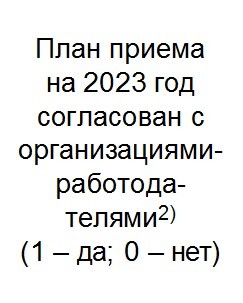 Наименование специальности, профессии№ стро- киКод специаль- ности, профессии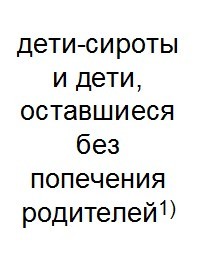 из гр.18 – приняты на обучение за счет бюджетных ассигнованийСредний балл аттестата студентов, принятыхСредний балл аттестата студентов, принятыхСредний балл результатов отбора лиц, принятыхСредний балл результатов отбора лиц, принятыхза счет бюджетных ассигнованийза счет бюджетных ассигнованийза счет бюджетных ассигнованийпо договорам об оказании платных образова- тельных услугНаименование специальности, профессии№ стро- киКод специаль- ности, профессиииз гр.18 – приняты на обучение за счет бюджетных ассигнованийза счет бюджетов бюджетной системы РФпо договорам об оказании платных образователь- ных услугза счет бюджетов бюджетной системы РФпо договорам об оказании платных образователь- ных услугфедераль- ного бюджетабюджета субъекта РФместного бюджетапо договорам об оказании платных образова- тельных услуг1231819202122222425262728Программы подготовки специалистов среднего звена: интегрированные с программами основного общего и среднего об- щего образования – всего01X00XXXX0000Xна базе основного общего образования – всего02X1110XXXX0125015Xв том числе по специальностям:Техническая эксплуатация и обслуживание электрического и электромеханического оборудования (по отраслям)13.02.11003,823,39XX025051Обработка металлов давлением22.02.05000,000,00XX025001Сварочное производство22.02.06223,683,37XX025051Техническое обслуживание и ремонт двигателей, систем и аг- регатов автомобилей23.02.07213,753,29XX00000Экономика и бухгалтерский учет (по отраслям)38.02.01000,003,53XX00000Дошкольное образование44.02.01554,083,98XX025051Документационное обеспечение управления и архивоведение46.02.01000,000,00XX025001Физическая культура49.02.01223,633,56XX00000на базе среднего общего образования – всего03X00XXXX01500Xв том числе по специальностям:Строительство и эксплуатация зданий и сооружений08.02.01003,900,00XX015001Всего по программам подготовки специалистов среднего звена (сумма стр. 01, 02, 03)04X1110XXXX0140015XПрограммы подготовки квалифицированных рабочих, служащих: на базе основного общего образования – всего05X1616XXXX010000Xв том числе по профессиям:Мастер столярно-плотничных, паркетных и стекольных работ08.01.24443,240,00XX025001Мастер слесарных работ15.01.35553,293,28XX025001Машинист крана (крановщик)23.01.07003,280,00XX00000Машинист локомотива23.01.09000,003,06XX025001Мастер по ремонту и обслуживанию автомобилей23.01.17003,460,00XX00000Оператор швейного оборудования29.01.08773,540,00XX00000Повар, кондитер43.01.09000,003,19XX025001на базе среднего общего образования – всего06X44XXXX0000Xв том числе по профессиям:Проводник на железнодорожном транспорте43.01.06443,660,00XX00000Всего по программам подготовки квалифицированных рабо- чих, служащих (сумма стр. 05, 06)07X2020XXXX010000XИтого по программам среднего профессионального образова- ния (сумма стр. 04, 07)08X3130XXXX0240015XНаименование специальности, профессии№ стро- киКод специаль- ности, профессииИз гр. 7Из гр. 7Средний балл аттестата студентов, принятыхСредний балл аттестата студентов, принятыхСредний балл результатов отбора лиц, принятыхСредний балл результатов отбора лиц, принятыхПлан приема на 2023 годПлан приема на 2023 годПлан приема на 2023 годПлан приема на 2023 годНаименование специальности, профессии№ стро- киКод специаль- ности, профессиииз гр.18 – приняты на обучение за счет бюджетных ассигнованийСредний балл аттестата студентов, принятыхСредний балл аттестата студентов, принятыхСредний балл результатов отбора лиц, принятыхСредний балл результатов отбора лиц, принятыхза счет бюджетных ассигнованийза счет бюджетных ассигнованийза счет бюджетных ассигнованийпо договорам об оказании платных образова- тельных услугНаименование специальности, профессии№ стро- киКод специаль- ности, профессиииз гр.18 – приняты на обучение за счет бюджетных ассигнованийза счет бюджетов бюджетной системы РФпо договорам об оказании платных образователь- ных услугза счет бюджетов бюджетной системы РФпо договорам об оказании платных образователь- ных услугфедераль- ного бюджетабюджета субъекта РФместного бюджетапо договорам об оказании платных образова- тельных услуг1231819202122222425262728Программы подготовки специалистов среднего звена: интегрированные с программами основного общего и среднего об- щего образования – всего01X00XXXX0000Xна базе основного общего образования – всего02X00XXXX0000Xна базе среднего общего образования – всего03X00XXXX0000XВсего по программам подготовки специалистов среднего звена (сумма стр. 01, 02, 03)04X00XXXX0000XПрограммы подготовки квалифицированных рабочих, служащих: на базе основного общего образования – всего05X00XXXX0000Xна базе среднего общего образования – всего06X00XXXX0000XВсего по программам подготовки квалифицированных рабо- чих, служащих (сумма стр. 05, 06)07X00XXXX0000XИтого по программам среднего профессионального образова- ния (сумма стр. 04, 07)08X00XXXX0000XНаименование специальности, профессии№ стро- киКод специаль- ности, профессииИз гр. 7Из гр. 7Средний балл аттестата студентов, принятыхСредний балл аттестата студентов, принятыхСредний балл результатов отбора лиц, принятыхСредний балл результатов отбора лиц, принятыхПлан приема на 2023 годПлан приема на 2023 годПлан приема на 2023 годПлан приема на 2023 годНаименование специальности, профессии№ стро- киКод специаль- ности, профессиииз гр.18 – приняты на обучение за счет бюджетных ассигнованийСредний балл аттестата студентов, принятыхСредний балл аттестата студентов, принятыхСредний балл результатов отбора лиц, принятыхСредний балл результатов отбора лиц, принятыхза счет бюджетных ассигнованийза счет бюджетных ассигнованийза счет бюджетных ассигнованийпо договорам об оказании платных образова- тельных услугНаименование специальности, профессии№ стро- киКод специаль- ности, профессиииз гр.18 – приняты на обучение за счет бюджетных ассигнованийза счет бюджетов бюджетной системы РФпо договорам об оказании платных образователь- ных услугза счет бюджетов бюджетной системы РФпо договорам об оказании платных образователь- ных услугфедераль- ного бюджетабюджета субъекта РФместного бюджетапо договорам об оказании платных образова- тельных услуг1231819202122222425262728Программы подготовки специалистов среднего звена: интегрированные с программами основного общего и среднего об- щего образования – всего01X00XXXX0000Xна базе основного общего образования – всего02X00XXXX0000Xна базе среднего общего образования – всего03X00XXXX0000Xв том числе по специальностям:Техническая эксплуатация и обслуживание электрического и электромеханического оборудования (по отраслям)13.02.11000,003,60XX00000Физическая культура49.02.01000,003,56XX00000Всего по программам подготовки специалистов среднего звена (сумма стр. 01, 02, 03)04X00XXXX0000XПрограммы подготовки квалифицированных рабочих, служащих: на базе основного общего образования – всего05X00XXXX0000Xна базе среднего общего образования – всего06X00XXXX0000XВсего по программам подготовки квалифицированных рабо- чих, служащих (сумма стр. 05, 06)07X00XXXX0000XИтого по программам среднего профессионального образова- ния (сумма стр. 04, 07)08X00XXXX0000XНаименование специальности, профессии№ стро- киКод специаль- ности, профессииПодано заявлений на обучениеПодано заявлений на обучениеПринято (сумма гр. 7 – 10,сумма гр.11 – 16)из них (из гр. 6) приняты на обучениеиз них (из гр. 6) приняты на обучениеиз них (из гр. 6) приняты на обучениеиз них (из гр. 6) приняты на обучениеиз гр.6 – с нарушениямиз гр.6 – с нарушениямиз гр.6 – с нарушениямиз гр.6 – с нарушениямиз гр.6 – с нарушениямиз гр.6 – с нарушениямИз гр.6 – по адаптиро- ванным програм- мамНаименование специальности, профессии№ стро- киКод специаль- ности, профессииПодано заявлений на обучениеПодано заявлений на обучениеПринято (сумма гр. 7 – 10,сумма гр.11 – 16)за счет бюджетных ассигнованийза счет бюджетных ассигнованийза счет бюджетных ассигнованийпо дого- ворам об оказании платных образо- ватель- ных услугзренияслухаопорно- двига- тельного аппаратаинтел- лектуаль- ного развитиядру- гимис мно- жествен- ными наруше- ниямиИз гр.6 – по адаптиро- ванным програм- мамНаименование специальности, профессии№ стро- киКод специаль- ности, профессииза счет бюджет- ных ассигно- ванийпо дого- ворам об оказании платных образо- ватель- ных услугПринято (сумма гр. 7 – 10,сумма гр.11 – 16)за счет бюджетных ассигнованийза счет бюджетных ассигнованийза счет бюджетных ассигнованийпо дого- ворам об оказании платных образо- ватель- ных услугзренияслухаопорно- двига- тельного аппаратаинтел- лектуаль- ного развитиядру- гимис мно- жествен- ными наруше- ниямиИз гр.6 – по адаптиро- ванным програм- мамНаименование специальности, профессии№ стро- киКод специаль- ности, профессииза счет бюджет- ных ассигно- ванийпо дого- ворам об оказании платных образо- ватель- ных услугПринято (сумма гр. 7 – 10,сумма гр.11 – 16)феде- рального бюджетабюджета субъекта РФместного бюджетапо дого- ворам об оказании платных образо- ватель- ных услугзренияслухаопорно- двига- тельного аппаратаинтел- лектуаль- ного развитиядру- гимис мно- жествен- ными наруше- ниямиИз гр.6 – по адаптиро- ванным програм- мам1234567891011121314151617Программы подготовки специалистов среднего звена: интегрированные с программами основного общего и среднего об- щего образования – всего01X00000000000000на базе основного общего образования – всего02X01100010000100в том числе по специальностям:Техническое обслуживание и ремонт двигателей, систем и аг- регатов автомобилей23.02.0701100010000100на базе среднего общего образования – всего03X00000000000000Всего по программам подготовки специалистов среднего звена (сумма стр. 01, 02, 03)04X01100010000100Программы подготовки квалифицированных рабочих, служащих: на базе основного общего образования – всего05X10101000000100в том числе по профессиям: Оператор швейного оборудования29.01.0810101000000100на базе среднего общего образования – всего06X00000000000000Всего по программам подготовки квалифицированных рабо- чих, служащих (сумма стр. 05, 06)07X10101000000100Итого по программам среднего профессионального образова- ния (сумма стр. 04, 07)08X11201010000200Наименование специальности, профессии№ стро- киКод специаль- ности, профессииПодано заявлений на обучениеПодано заявлений на обучениеПринято (сумма гр. 7 – 10,сумма гр.11 – 16)из них (из гр. 6) приняты на обучениеиз них (из гр. 6) приняты на обучениеиз них (из гр. 6) приняты на обучениеиз них (из гр. 6) приняты на обучениеиз гр.6 – с нарушениямиз гр.6 – с нарушениямиз гр.6 – с нарушениямиз гр.6 – с нарушениямиз гр.6 – с нарушениямиз гр.6 – с нарушениямИз гр.6 – по адаптиро- ванным програм- мамНаименование специальности, профессии№ стро- киКод специаль- ности, профессииПодано заявлений на обучениеПодано заявлений на обучениеПринято (сумма гр. 7 – 10,сумма гр.11 – 16)за счет бюджетных ассигнованийза счет бюджетных ассигнованийза счет бюджетных ассигнованийпо дого- ворам об оказании платных образо- ватель- ных услугзренияслухаопорно- двига- тельного аппаратаинтел- лектуаль- ного развитиядру- гимис мно- жествен- ными наруше- ниямиИз гр.6 – по адаптиро- ванным програм- мамНаименование специальности, профессии№ стро- киКод специаль- ности, профессииза счет бюджет- ных ассигно- ванийпо дого- ворам об оказании платных образо- ватель- ных услугПринято (сумма гр. 7 – 10,сумма гр.11 – 16)за счет бюджетных ассигнованийза счет бюджетных ассигнованийза счет бюджетных ассигнованийпо дого- ворам об оказании платных образо- ватель- ных услугзренияслухаопорно- двига- тельного аппаратаинтел- лектуаль- ного развитиядру- гимис мно- жествен- ными наруше- ниямиИз гр.6 – по адаптиро- ванным програм- мамНаименование специальности, профессии№ стро- киКод специаль- ности, профессииза счет бюджет- ных ассигно- ванийпо дого- ворам об оказании платных образо- ватель- ных услугПринято (сумма гр. 7 – 10,сумма гр.11 – 16)феде- рального бюджетабюджета субъекта РФместного бюджетапо дого- ворам об оказании платных образо- ватель- ных услугзренияслухаопорно- двига- тельного аппаратаинтел- лектуаль- ного развитиядру- гимис мно- жествен- ными наруше- ниямиИз гр.6 – по адаптиро- ванным програм- мам1234567891011121314151617Программы подготовки специалистов среднего звена: интегрированные с программами основного общего и среднего об- щего образования – всего01X00000000000000на базе основного общего образования – всего02X00000000000000на базе среднего общего образования – всего03X00000000000000Всего по программам подготовки специалистов среднего звена (сумма стр. 01, 02, 03)04X00000000000000Программы подготовки квалифицированных рабочих, служащих: на базе основного общего образования – всего05X00000000000000на базе среднего общего образования – всего06X00000000000000Всего по программам подготовки квалифицированных рабо- чих, служащих (сумма стр. 05, 06)07X00000000000000Итого по программам среднего профессионального образова- ния (сумма стр. 04, 07)08X00000000000000Наименование специальности, профессии№ стро- киКод специаль- ности, профессииПодано заявлений на обучениеПодано заявлений на обучениеПринято (сумма гр. 7 – 10,сумма гр.11 – 16)из них (из гр. 6) приняты на обучениеиз них (из гр. 6) приняты на обучениеиз них (из гр. 6) приняты на обучениеиз них (из гр. 6) приняты на обучениеиз гр.6 – с нарушениямиз гр.6 – с нарушениямиз гр.6 – с нарушениямиз гр.6 – с нарушениямиз гр.6 – с нарушениямиз гр.6 – с нарушениямИз гр.6 – по адаптиро- ванным програм- мамНаименование специальности, профессии№ стро- киКод специаль- ности, профессииПодано заявлений на обучениеПодано заявлений на обучениеПринято (сумма гр. 7 – 10,сумма гр.11 – 16)за счет бюджетных ассигнованийза счет бюджетных ассигнованийза счет бюджетных ассигнованийпо дого- ворам об оказании платных образо- ватель- ных услугзренияслухаопорно- двига- тельного аппаратаинтел- лектуаль- ного развитиядру- гимис мно- жествен- ными наруше- ниямиИз гр.6 – по адаптиро- ванным програм- мамНаименование специальности, профессии№ стро- киКод специаль- ности, профессииза счет бюджет- ных ассигно- ванийпо дого- ворам об оказании платных образо- ватель- ных услугПринято (сумма гр. 7 – 10,сумма гр.11 – 16)за счет бюджетных ассигнованийза счет бюджетных ассигнованийза счет бюджетных ассигнованийпо дого- ворам об оказании платных образо- ватель- ных услугзренияслухаопорно- двига- тельного аппаратаинтел- лектуаль- ного развитиядру- гимис мно- жествен- ными наруше- ниямиИз гр.6 – по адаптиро- ванным програм- мамНаименование специальности, профессии№ стро- киКод специаль- ности, профессииза счет бюджет- ных ассигно- ванийпо дого- ворам об оказании платных образо- ватель- ных услугПринято (сумма гр. 7 – 10,сумма гр.11 – 16)феде- рального бюджетабюджета субъекта РФместного бюджетапо дого- ворам об оказании платных образо- ватель- ных услугзренияслухаопорно- двига- тельного аппаратаинтел- лектуаль- ного развитиядру- гимис мно- жествен- ными наруше- ниямиИз гр.6 – по адаптиро- ванным програм- мам1234567891011121314151617Программы подготовки специалистов среднего звена: интегрированные с программами основного общего и среднего об- щего образования – всего01X00000000000000на базе основного общего образования – всего02X00000000000000на базе среднего общего образования – всего03X00000000000000Всего по программам подготовки специалистов среднего звена (сумма стр. 01, 02, 03)04X00000000000000Программы подготовки квалифицированных рабочих, служащих: на базе основного общего образования – всего05X00000000000000на базе среднего общего образования – всего06X00000000000000Всего по программам подготовки квалифицированных рабо- чих, служащих (сумма стр. 05, 06)07X00000000000000Итого по программам среднего профессионального образова- ния (сумма стр. 04, 07)08X00000000000000Категория региона получения общего образования№ строкиПринято студентов, получивших в отчетном году документ об общем образовании – всегоИз них (из гр. 3) по уровням общегообразованияИз них (из гр. 3) по уровням общегообразованияИз гр. 3 – приняты на обучениеИз гр. 3 – приняты на обучениеИз гр. 3 – приняты на обучениеИз гр. 3 – приняты на обучение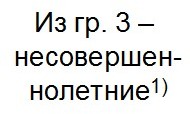 Категория региона получения общего образования№ строкиПринято студентов, получивших в отчетном году документ об общем образовании – всегоИз них (из гр. 3) по уровням общегообразованияИз них (из гр. 3) по уровням общегообразованияза счет бюджетных ассигнованийза счет бюджетных ассигнованийза счет бюджетных ассигнованийпо договорам об оказании платных образователь- ных услугКатегория региона получения общего образования№ строкиПринято студентов, получивших в отчетном году документ об общем образовании – всегоосновное общеесреднее общеефедераль- ного бюджетабюджета субъекта РФместного бюджетапо договорам об оказании платных образователь- ных услуг12345678910В субъекте Российской Федерации, на территории которого ра- сположена образовательная организация01269256130241028199В иных субъектах Российской Федерации – всего0232103002в том числе в субъектах Российской Федерации: Ленинградская область11001001Ямало-Ненецкий автономный округ11001001Красноярский край10101000За пределами Российской Федерации0311001000Категория региона получения общего образования№ строкиПринято студентов, получивших в отчетном году документ об общем образовании – всегоИз них (из гр. 3) по уровням общегообразованияИз них (из гр. 3) по уровням общегообразованияИз гр. 3 – приняты на обучениеИз гр. 3 – приняты на обучениеИз гр. 3 – приняты на обучениеИз гр. 3 – приняты на обучениеКатегория региона получения общего образования№ строкиПринято студентов, получивших в отчетном году документ об общем образовании – всегоИз них (из гр. 3) по уровням общегообразованияИз них (из гр. 3) по уровням общегообразованияза счет бюджетных ассигнованийза счет бюджетных ассигнованийза счет бюджетных ассигнованийпо договорам об оказании платных образователь- ных услугКатегория региона получения общего образования№ строкиПринято студентов, получивших в отчетном году документ об общем образовании – всегоосновное общеесреднее общеефедераль- ного бюджетабюджета субъекта РФместного бюджетапо договорам об оказании платных образователь- ных услуг12345678910В субъекте Российской Федерации, на территории которого ра- сположена образовательная организация0100000000В иных субъектах Российской Федерации – всего0200000000За пределами Российской Федерации0300000000Категория региона получения общего образования№ строкиПринято студентов, получивших в отчетном году документ об общем образовании – всегоИз них (из гр. 3) по уровням общегообразованияИз них (из гр. 3) по уровням общегообразованияИз гр. 3 – приняты на обучениеИз гр. 3 – приняты на обучениеИз гр. 3 – приняты на обучениеИз гр. 3 – приняты на обучениеКатегория региона получения общего образования№ строкиПринято студентов, получивших в отчетном году документ об общем образовании – всегоИз них (из гр. 3) по уровням общегообразованияИз них (из гр. 3) по уровням общегообразованияза счет бюджетных ассигнованийза счет бюджетных ассигнованийза счет бюджетных ассигнованийпо договорам об оказании платных образователь- ных услугКатегория региона получения общего образования№ строкиПринято студентов, получивших в отчетном году документ об общем образовании – всегоосновное общеесреднее общеефедераль- ного бюджетабюджета субъекта РФместного бюджетапо договорам об оказании платных образователь- ных услуг12345678910В субъекте Российской Федерации, на территории которого ра- сположена образовательная организация0100000000В иных субъектах Российской Федерации – всего0200000000За пределами Российской Федерации0300000000Наименование специальности, профессии№ стро- киКод специаль- ности, профессииЧисленность студентов по курсамЧисленность студентов по курсамЧисленность студентов по курсамЧисленность студентов по курсамЧисленность студентов по курсамЧисленность студентов по курсамЧисленность студентов по курсамЧислен- ность студентов на всех курсах (сумма гр.4 – 10,сумма гр.12 – 15)Из них (из гр.11) обучаютсяИз них (из гр.11) обучаютсяИз них (из гр.11) обучаютсяИз них (из гр.11) обучаютсяИз гр.11Из гр.11Из гр.11Наименование специальности, профессии№ стро- киКод специаль- ности, профессии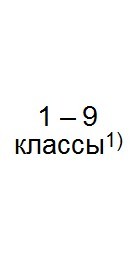 1курс2курс3курс4курс5курс6курсЧислен- ность студентов на всех курсах (сумма гр.4 – 10,сумма гр.12 – 15)за счет бюджетных ассигнованийза счет бюджетных ассигнованийза счет бюджетных ассигнованийпо дого- ворам об оказании платных образова- тельных услуг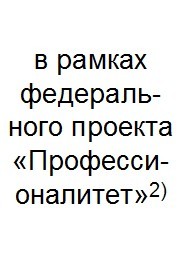 из числа ко- ренных ма- лочислен- ных народов Российской Федерациизаключили договор о целевом обученииНаименование специальности, профессии№ стро- киКод специаль- ности, профессии1курс2курс3курс4курс5курс6курсЧислен- ность студентов на всех курсах (сумма гр.4 – 10,сумма гр.12 – 15)федера- льного бюджетабюджета субъекта РФместного бюджетапо дого- ворам об оказании платных образова- тельных услугиз числа ко- ренных ма- лочислен- ных народов Российской Федерациизаключили договор о целевом обучении123456789101112131415161718Программы подготовки специалистов среднего звена: интегрированные с программами основного общего и среднего об- щего образования – всего01X000000000000000на базе основного общего образования – всего02XX14111612795004790437042000в том числе по специальностям:Техническая эксплуатация и обслуживание электрического и электромеханического оборудования (по отраслям)13.02.11X30272630001130100013000Сварочное производство22.02.06X272928220010609808000Техническое обслуживание и ремонт автомобильного транспо- рта23.02.03X002520004504500000Техническое обслуживание и ремонт двигателей, систем и аг- регатов автомобилей23.02.07X30000003002505000Экономика и бухгалтерский учет (по отраслям)38.02.01X01000001000010000Дошкольное образование44.02.01X25242323009509401000Физическая культура49.02.01X2926250008007505000на базе среднего общего образования – всего03XX024110003503500000в том числе по специальностям:Строительство и эксплуатация зданий и сооружений08.02.01X024110003503500000Всего по программам подготовки специалистов среднего звена (сумма стр. 01, 02, 03)04X014114013895005140472042000Программы подготовки квалифицированных рабочих, служащих: на базе основного общего образования – всего05XX931301242300370036208000в том числе по профессиям:Мастер столярно-плотничных, паркетных и стекольных работ08.01.24X250240004904900000Мастер отделочных строительных и декоративных работ08.01.25X02700002702601000Слесарь15.01.30X00250002502500000Мастер слесарных работ15.01.35X26000002602501000Машинист крана (крановщик)23.01.07X02400002402400000Машинист локомотива23.01.09X02600002602501000Мастер по ремонту и обслуживанию автомобилей23.01.17X17000001701700000Оператор швейного оборудования29.01.08X25000002502500000Продавец, контролер-кассир38.01.02X00250002502500000Парикмахер43.01.02X02400002402400000Проводник на железнодорожном транспорте43.01.06X00260002602501000Повар, кондитер43.01.09X0292423007607204000на базе среднего общего образования – всего06XX11000001101100000в том числе по профессиям:Проводник на железнодорожном транспорте43.01.06X11000001101100000Всего по программам подготовки квалифицированных рабо- чих, служащих (сумма стр. 05, 06)07XX1041301242300381037308000Итого по программам среднего профессионального образова- ния (сумма стр. 04, 07)08X0245270262118008950845050000Наименование специальности, профессии№ стро- киКод специаль- ности, профессииЧисленность студентов по курсамЧисленность студентов по курсамЧисленность студентов по курсамЧисленность студентов по курсамЧисленность студентов по курсамЧисленность студентов по курсамЧисленность студентов по курсамЧислен- ность студентов на всех курсах (сумма гр.4 – 10,сумма гр.12 – 15)Из них (из гр.11) обучаютсяИз них (из гр.11) обучаютсяИз них (из гр.11) обучаютсяИз них (из гр.11) обучаютсяИз гр.11Из гр.11Из гр.11Наименование специальности, профессии№ стро- киКод специаль- ности, профессии1курс2курс3курс4курс5курс6курсЧислен- ность студентов на всех курсах (сумма гр.4 – 10,сумма гр.12 – 15)за счет бюджетных ассигнованийза счет бюджетных ассигнованийза счет бюджетных ассигнованийпо дого- ворам об оказании платных образова- тельных услугиз числа ко- ренных ма- лочислен- ных народов Российской Федерациизаключили договор о целевом обученииНаименование специальности, профессии№ стро- киКод специаль- ности, профессии1курс2курс3курс4курс5курс6курсЧислен- ность студентов на всех курсах (сумма гр.4 – 10,сумма гр.12 – 15)федера- льного бюджетабюджета субъекта РФместного бюджетапо дого- ворам об оказании платных образова- тельных услугиз числа ко- ренных ма- лочислен- ных народов Российской Федерациизаключили договор о целевом обучении123456789101112131415161718Программы подготовки специалистов среднего звена: интегрированные с программами основного общего и среднего об- щего образования – всего01X000000000000000на базе основного общего образования – всего02XX00000000000000на базе среднего общего образования – всего03XX00000000000000Всего по программам подготовки специалистов среднего звена (сумма стр. 01, 02, 03)04X000000000000000Программы подготовки квалифицированных рабочих, служащих: на базе основного общего образования – всего05XX00000000000000на базе среднего общего образования – всего06XX00000000000000Всего по программам подготовки квалифицированных рабо- чих, служащих (сумма стр. 05, 06)07XX00000000000000Итого по программам среднего профессионального образова- ния (сумма стр. 04, 07)08X000000000000000Наименование специальности, профессии№ стро- киКод специаль- ности, профессииЧисленность студентов по курсамЧисленность студентов по курсамЧисленность студентов по курсамЧисленность студентов по курсамЧисленность студентов по курсамЧисленность студентов по курсамЧисленность студентов по курсамЧислен- ность студентов на всех курсах (сумма гр.4 – 10,сумма гр.12 – 15)Из них (из гр.11) обучаютсяИз них (из гр.11) обучаютсяИз них (из гр.11) обучаютсяИз них (из гр.11) обучаютсяИз гр.11Из гр.11Из гр.11Наименование специальности, профессии№ стро- киКод специаль- ности, профессии1курс2курс3курс4курс5курс6курсЧислен- ность студентов на всех курсах (сумма гр.4 – 10,сумма гр.12 – 15)за счет бюджетных ассигнованийза счет бюджетных ассигнованийза счет бюджетных ассигнованийпо дого- ворам об оказании платных образова- тельных услугиз числа ко- ренных ма- лочислен- ных народов Российской Федерациизаключили договор о целевом обученииНаименование специальности, профессии№ стро- киКод специаль- ности, профессии1курс2курс3курс4курс5курс6курсЧислен- ность студентов на всех курсах (сумма гр.4 – 10,сумма гр.12 – 15)федера- льного бюджетабюджета субъекта РФместного бюджетапо дого- ворам об оказании платных образова- тельных услугиз числа ко- ренных ма- лочислен- ных народов Российской Федерациизаключили договор о целевом обучении123456789101112131415161718Программы подготовки специалистов среднего звена: интегрированные с программами основного общего и среднего об- щего образования – всего01X000000000000000на базе основного общего образования – всего02XX00000000000000на базе среднего общего образования – всего03XX471115003700037000в том числе по специальностям:Техническая эксплуатация и обслуживание электрического и электромеханического оборудования (по отраслям)13.02.11X4754002000020000Экономика и бухгалтерский учет (по отраслям)38.02.01X00200020002000Дошкольное образование44.02.01X00011001100011000Физическая культура49.02.01X00400040004000Всего по программам подготовки специалистов среднего звена (сумма стр. 01, 02, 03)04X0471115003700037000Программы подготовки квалифицированных рабочих, служащих: на базе основного общего образования – всего05XX00000000000000на базе среднего общего образования – всего06XX00000000000000Всего по программам подготовки квалифицированных рабо- чих, служащих (сумма стр. 05, 06)07XX00000000000000Итого по программам среднего профессионального образова- ния (сумма стр. 04, 07)08X0471115003700037000Наименование специальности, профессии№ стро- киКод специаль- ности, профессииИз гр.11Из гр.11Из гр.11Из гр.11Из гр.11Из гр.11Из гр.11Из гр.11Из гр.11Из гр.11Из гр.11Из гр.12 – в рамках за- дания госу- дарствен- ного плана подготовки кадров для организацийОПКНаименование специальности, профессии№ стро- киКод специаль- ности, профессиииз них (из гр.18)из них (из гр.18)из них (из гр.18)из них (из гр.18)обучаютсяобучаютсяобучаютсяпрошли про- межуточную аттестацию с использова- нием механи- зма демонст- рационного экзамена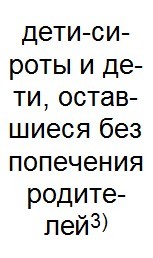 из них (из гр.27) – обучаютсяза счет бюджет- ных ассиг- нованийпрошли в предыду- щем учебном году практическую подго- товку в организации, осуществляющей деятельность по профилю соответст- вующей образовате- льной программыИз гр.12 – в рамках за- дания госу- дарствен- ного плана подготовки кадров для организацийОПКНаименование специальности, профессии№ стро- киКод специаль- ности, профессии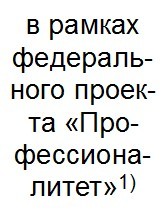 из числа ко- ренных ма- лочислен- ных народов Российской Федерациис орга- низа- циями ОПКзаключили договор о целевом обучении в периодс 01.10.21по 30.09.22с примене- нием прак- тико-ориен- тированной (дуальной) модели обученияпо програм- мам, реали- зуемым с использова- нием сете- вой формы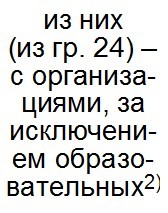 прошли про- межуточную аттестацию с использова- нием механи- зма демонст- рационного экзаменаиз них (из гр.27) – обучаютсяза счет бюджет- ных ассиг- нованийпрошли в предыду- щем учебном году практическую подго- товку в организации, осуществляющей деятельность по профилю соответст- вующей образовате- льной программыИз гр.12 – в рамках за- дания госу- дарствен- ного плана подготовки кадров для организацийОПК123192021222324252627282930Программы подготовки специалистов среднего звена: интегрированные с программами основного общего и среднего об- щего образования – всего01X000000000000на базе основного общего образования – всего02X000000000000в том числе по специальностям:Техническая эксплуатация и обслуживание электрического и электромеханического оборудования (по отраслям)13.02.11000000000000Сварочное производство22.02.06000000000000Техническое обслуживание и ремонт автомобильного транспо- рта23.02.03000000000000Техническое обслуживание и ремонт двигателей, систем и аг- регатов автомобилей23.02.07000000000000Экономика и бухгалтерский учет (по отраслям)38.02.01000000000000Дошкольное образование44.02.01000000000000Физическая культура49.02.01000000000000на базе среднего общего образования – всего03X000000000000в том числе по специальностям:Строительство и эксплуатация зданий и сооружений08.02.01000000000000Всего по программам подготовки специалистов среднего звена (сумма стр. 01, 02, 03)04X000000000000Программы подготовки квалифицированных рабочих, служащих: на базе основного общего образования – всего05X000000000000в том числе по профессиям:Мастер столярно-плотничных, паркетных и стекольных работ08.01.24000000000000Мастер отделочных строительных и декоративных работ08.01.25000000000000Слесарь15.01.30000000000000Мастер слесарных работ15.01.35000000000000Машинист крана (крановщик)23.01.07000000000000Машинист локомотива23.01.09000000000000Мастер по ремонту и обслуживанию автомобилей23.01.17000000000000Оператор швейного оборудования29.01.08000000000000Продавец, контролер-кассир38.01.02000000000000Парикмахер43.01.02000000000000Проводник на железнодорожном транспорте43.01.06000000000000Повар, кондитер43.01.09000000000000на базе среднего общего образования – всего06X000000000000в том числе по профессиям:Проводник на железнодорожном транспорте43.01.06000000000000Всего по программам подготовки квалифицированных рабо- чих, служащих (сумма стр. 05, 06)07X000000000000Итого по программам среднего профессионального образова- ния (сумма стр. 04, 07)08X000000000000Наименование специальности, профессии№ стро- киКод специаль- ности, профессииИз гр.11Из гр.11Из гр.11Из гр.11Из гр.11Из гр.11Из гр.11Из гр.11Из гр.11Из гр.11Из гр.11Из гр.12 – в рамках за- дания госу- дарствен- ного плана подготовки кадров для организацийОПКНаименование специальности, профессии№ стро- киКод специаль- ности, профессиииз них (из гр.18)из них (из гр.18)из них (из гр.18)из них (из гр.18)обучаютсяобучаютсяобучаютсяпрошли про- межуточную аттестацию с использова- нием механи- зма демонст- рационного экзаменаиз них (из гр.27) – обучаютсяза счет бюджет- ных ассиг- нованийпрошли в предыду- щем учебном году практическую подго- товку в организации, осуществляющей деятельность по профилю соответст- вующей образовате- льной программыИз гр.12 – в рамках за- дания госу- дарствен- ного плана подготовки кадров для организацийОПКНаименование специальности, профессии№ стро- киКод специаль- ности, профессиииз числа ко- ренных ма- лочислен- ных народов Российской Федерациис орга- низа- циями ОПКзаключили договор о целевом обучении в периодс 01.10.21по 30.09.22с примене- нием прак- тико-ориен- тированной (дуальной) модели обученияпо програм- мам, реали- зуемым с использова- нием сете- вой формыпрошли про- межуточную аттестацию с использова- нием механи- зма демонст- рационного экзаменаиз них (из гр.27) – обучаютсяза счет бюджет- ных ассиг- нованийпрошли в предыду- щем учебном году практическую подго- товку в организации, осуществляющей деятельность по профилю соответст- вующей образовате- льной программыИз гр.12 – в рамках за- дания госу- дарствен- ного плана подготовки кадров для организацийОПК123192021222324252627282930Программы подготовки специалистов среднего звена: интегрированные с программами основного общего и среднего об- щего образования – всего01X000000000000на базе основного общего образования – всего02X000000000000на базе среднего общего образования – всего03X000000000000Всего по программам подготовки специалистов среднего звена (сумма стр. 01, 02, 03)04X000000000000Программы подготовки квалифицированных рабочих, служащих: на базе основного общего образования – всего05X000000000000на базе среднего общего образования – всего06X000000000000Всего по программам подготовки квалифицированных рабо- чих, служащих (сумма стр. 05, 06)07X000000000000Итого по программам среднего профессионального образова- ния (сумма стр. 04, 07)08X000000000000Наименование специальности, профессии№ стро- киКод специаль- ности, профессииИз гр.11Из гр.11Из гр.11Из гр.11Из гр.11Из гр.11Из гр.11Из гр.11Из гр.11Из гр.11Из гр.11Из гр.12 – в рамках за- дания госу- дарствен- ного плана подготовки кадров для организацийОПКНаименование специальности, профессии№ стро- киКод специаль- ности, профессиииз них (из гр.18)из них (из гр.18)из них (из гр.18)из них (из гр.18)обучаютсяобучаютсяобучаютсяпрошли про- межуточную аттестацию с использова- нием механи- зма демонст- рационного экзаменаиз них (из гр.27) – обучаютсяза счет бюджет- ных ассиг- нованийпрошли в предыду- щем учебном году практическую подго- товку в организации, осуществляющей деятельность по профилю соответст- вующей образовате- льной программыИз гр.12 – в рамках за- дания госу- дарствен- ного плана подготовки кадров для организацийОПКНаименование специальности, профессии№ стро- киКод специаль- ности, профессиииз числа ко- ренных ма- лочислен- ных народов Российской Федерациис орга- низа- циями ОПКзаключили договор о целевом обучении в периодс 01.10.21по 30.09.22с примене- нием прак- тико-ориен- тированной (дуальной) модели обученияпо програм- мам, реали- зуемым с использова- нием сете- вой формыпрошли про- межуточную аттестацию с использова- нием механи- зма демонст- рационного экзаменаиз них (из гр.27) – обучаютсяза счет бюджет- ных ассиг- нованийпрошли в предыду- щем учебном году практическую подго- товку в организации, осуществляющей деятельность по профилю соответст- вующей образовате- льной программыИз гр.12 – в рамках за- дания госу- дарствен- ного плана подготовки кадров для организацийОПК123192021222324252627282930Программы подготовки специалистов среднего звена: интегрированные с программами основного общего и среднего об- щего образования – всего01X000000000000на базе основного общего образования – всего02X000000000000на базе среднего общего образования – всего03X000000000000в том числе по специальностям:Техническая эксплуатация и обслуживание электрического и электромеханического оборудования (по отраслям)13.02.11000000000000Экономика и бухгалтерский учет (по отраслям)38.02.01000000000000Дошкольное образование44.02.01000000000000Физическая культура49.02.01000000000000Всего по программам подготовки специалистов среднего звена (сумма стр. 01, 02, 03)04X000000000000Программы подготовки квалифицированных рабочих, служащих: на базе основного общего образования – всего05X000000000000на базе среднего общего образования – всего06X000000000000Всего по программам подготовки квалифицированных рабо- чих, служащих (сумма стр. 05, 06)07X000000000000Итого по программам среднего профессионального образова- ния (сумма стр. 04, 07)08X000000000000Наименование специальности, профессии№ стро- киКод специаль- ности, профессииЧислен- ность студентов (сумма гр. 5 – 8,сумма гр. 9 – 14)Из них (из гр.4) обучаютсяИз них (из гр.4) обучаютсяИз них (из гр.4) обучаютсяИз них (из гр.4) обучаютсяиз гр.4 – с нарушениямиз гр.4 – с нарушениямиз гр.4 – с нарушениямиз гр.4 – с нарушениямиз гр.4 – с нарушениямиз гр.4 – с нарушениямИз гр.4 заклю- чили дого- вор о целе- вом обуче- нииИз них (из гр.15) – инва- лидыИз гр.4 обучаютсяИз гр.4 обучаютсяИз гр.4 обучаютсяИз гр.4 обучаютсяИз гр.4 обучаютсяИз гр.4 обучаютсяИз гр.4 обучаютсяИз гр.4 обучаютсяИз гр.4 обучаютсяИз гр.4 обучаютсяИз гр.4– жен- щиныНаименование специальности, профессии№ стро- киКод специаль- ности, профессииЧислен- ность студентов (сумма гр. 5 – 8,сумма гр. 9 – 14)за счет бюджетных ассигнованийза счет бюджетных ассигнованийза счет бюджетных ассигнованийпо дого- ворам об ока- зании платных образо- ватель- ных услугзре- нияслу- хаопор- но- двига- тель- ного аппа- ратаинтел- лекту- ально- го раз- витиядру- гимис мно- жест- вен- ными нару- шени- ямиИз гр.4 заклю- чили дого- вор о целе- вом обуче- нииИз них (из гр.15) – инва- лидыв отдель- ных группах для лиц с ОВЗ и инва- лидно- стьюпо ин- диви- дуаль- ному учеб- ному планупо адап- тирован- ным об- разова- тельным програм- мамиз гр.19 – с нарушениямиз гр.19 – с нарушениямиз гр.19 – с нарушениямиз гр.19 – с нарушениямиз гр.19 – с нарушениямиз гр.19 – с нарушениямисключи- тельно с исполь- зованием дистан- ционных образо- ватель- ных техно- логийИз гр.4– жен- щиныНаименование специальности, профессии№ стро- киКод специаль- ности, профессииЧислен- ность студентов (сумма гр. 5 – 8,сумма гр. 9 – 14)за счет бюджетных ассигнованийза счет бюджетных ассигнованийза счет бюджетных ассигнованийпо дого- ворам об ока- зании платных образо- ватель- ных услугзре- нияслу- хаопор- но- двига- тель- ного аппа- ратаинтел- лекту- ально- го раз- витиядру- гимис мно- жест- вен- ными нару- шени- ямиИз гр.4 заклю- чили дого- вор о целе- вом обуче- нииИз них (из гр.15) – инва- лидыв отдель- ных группах для лиц с ОВЗ и инва- лидно- стьюпо ин- диви- дуаль- ному учеб- ному планупо адап- тирован- ным об- разова- тельным програм- мамзре- нияслу- хаопор- но- двига- тель- ного аппа- ратаинтел- лекту- ально- го раз- витиядру- гимис мно- жест- вен- ными нару- шени- ямиисключи- тельно с исполь- зованием дистан- ционных образо- ватель- ных техно- логийИз гр.4– жен- щиныНаименование специальности, профессии№ стро- киКод специаль- ности, профессииЧислен- ность студентов (сумма гр. 5 – 8,сумма гр. 9 – 14)феде- раль- ного бюд- жетабюд- жета субъ- екта РФмест- ного бюд- жетапо дого- ворам об ока- зании платных образо- ватель- ных услугзре- нияслу- хаопор- но- двига- тель- ного аппа- ратаинтел- лекту- ально- го раз- витиядру- гимис мно- жест- вен- ными нару- шени- ямиИз гр.4 заклю- чили дого- вор о целе- вом обуче- нииИз них (из гр.15) – инва- лидыв отдель- ных группах для лиц с ОВЗ и инва- лидно- стьюпо ин- диви- дуаль- ному учеб- ному планупо адап- тирован- ным об- разова- тельным програм- мамзре- нияслу- хаопор- но- двига- тель- ного аппа- ратаинтел- лекту- ально- го раз- витиядру- гимис мно- жест- вен- ными нару- шени- ямиисключи- тельно с исполь- зованием дистан- ционных образо- ватель- ных техно- логийИз гр.4– жен- щины123456789101112131415161718192021222324252627Программы подготовки специалистов сред- него звена:интегрированные с программами основного общего и среднего общего образования – всего01X000000000000000000000000на базе основного общего образования – всего02X101000000100000000000000в том числе по специальностям: Техническое обслуживание и ремонт двигателей, систем и агрегатов автомо- билей23.02.07101000000100000000000000на базе среднего общего образования – все- го03X000000000000000000000000Всего по программам подготовки специа- листов среднего звена (сумма стр. 01, 02, 03)04X101000000100000000000000Программы подготовки квалифицированных рабочих, служащих:на базе основного общего образования – всего05X302010010200000000000000в том числе по профессиям: Оператор швейного оборудования29.01.08101000000100000000000000Проводник на железнодорожном транс- порте43.01.06101000000100000000000000Повар, кондитер43.01.09100010010000000000000000на базе среднего общего образования – все- го06X000000000000000000000000Всего по программам подготовки квали- фицированных рабочих, служащих (сум- ма стр. 05, 06)07X302010010200000000000000Итого по программам среднего профес- сионального образования (сумма стр. 04, 07)08X403010010300000000000000Наименование специальности, профессии№ стро- киКод специаль- ности, профессииЧислен- ность студентов (сумма гр. 5 – 8,сумма гр. 9 – 14)Из них (из гр.4) обучаютсяИз них (из гр.4) обучаютсяИз них (из гр.4) обучаютсяИз них (из гр.4) обучаютсяиз гр.4 – с нарушениямиз гр.4 – с нарушениямиз гр.4 – с нарушениямиз гр.4 – с нарушениямиз гр.4 – с нарушениямиз гр.4 – с нарушениямИз гр.4 заклю- чили дого- вор о целе- вом обуче- нииИз них (из гр.15) – инва- лидыИз гр.4 обучаютсяИз гр.4 обучаютсяИз гр.4 обучаютсяИз гр.4 обучаютсяИз гр.4 обучаютсяИз гр.4 обучаютсяИз гр.4 обучаютсяИз гр.4 обучаютсяИз гр.4 обучаютсяИз гр.4 обучаютсяИз гр.4– жен- щиныНаименование специальности, профессии№ стро- киКод специаль- ности, профессииЧислен- ность студентов (сумма гр. 5 – 8,сумма гр. 9 – 14)за счет бюджетных ассигнованийза счет бюджетных ассигнованийза счет бюджетных ассигнованийпо дого- ворам об ока- зании платных образо- ватель- ных услугзре- нияслу- хаопор- но- двига- тель- ного аппа- ратаинтел- лекту- ально- го раз- витиядру- гимис мно- жест- вен- ными нару- шени- ямиИз гр.4 заклю- чили дого- вор о целе- вом обуче- нииИз них (из гр.15) – инва- лидыв отдель- ных группах для лиц с ОВЗ и инва- лидно- стьюпо ин- диви- дуаль- ному учеб- ному планупо адап- тирован- ным об- разова- тельным програм- мамиз гр.19 – с нарушениямиз гр.19 – с нарушениямиз гр.19 – с нарушениямиз гр.19 – с нарушениямиз гр.19 – с нарушениямиз гр.19 – с нарушениямисключи- тельно с исполь- зованием дистан- ционных образо- ватель- ных техно- логийИз гр.4– жен- щиныНаименование специальности, профессии№ стро- киКод специаль- ности, профессииЧислен- ность студентов (сумма гр. 5 – 8,сумма гр. 9 – 14)за счет бюджетных ассигнованийза счет бюджетных ассигнованийза счет бюджетных ассигнованийпо дого- ворам об ока- зании платных образо- ватель- ных услугзре- нияслу- хаопор- но- двига- тель- ного аппа- ратаинтел- лекту- ально- го раз- витиядру- гимис мно- жест- вен- ными нару- шени- ямиИз гр.4 заклю- чили дого- вор о целе- вом обуче- нииИз них (из гр.15) – инва- лидыв отдель- ных группах для лиц с ОВЗ и инва- лидно- стьюпо ин- диви- дуаль- ному учеб- ному планупо адап- тирован- ным об- разова- тельным програм- мамзре- нияслу- хаопор- но- двига- тель- ного аппа- ратаинтел- лекту- ально- го раз- витиядру- гимис мно- жест- вен- ными нару- шени- ямиисключи- тельно с исполь- зованием дистан- ционных образо- ватель- ных техно- логийИз гр.4– жен- щиныНаименование специальности, профессии№ стро- киКод специаль- ности, профессииЧислен- ность студентов (сумма гр. 5 – 8,сумма гр. 9 – 14)феде- раль- ного бюд- жетабюд- жета субъ- екта РФмест- ного бюд- жетапо дого- ворам об ока- зании платных образо- ватель- ных услугзре- нияслу- хаопор- но- двига- тель- ного аппа- ратаинтел- лекту- ально- го раз- витиядру- гимис мно- жест- вен- ными нару- шени- ямиИз гр.4 заклю- чили дого- вор о целе- вом обуче- нииИз них (из гр.15) – инва- лидыв отдель- ных группах для лиц с ОВЗ и инва- лидно- стьюпо ин- диви- дуаль- ному учеб- ному планупо адап- тирован- ным об- разова- тельным програм- мамзре- нияслу- хаопор- но- двига- тель- ного аппа- ратаинтел- лекту- ально- го раз- витиядру- гимис мно- жест- вен- ными нару- шени- ямиисключи- тельно с исполь- зованием дистан- ционных образо- ватель- ных техно- логийИз гр.4– жен- щины123456789101112131415161718192021222324252627Программы подготовки специалистов сред- него звена:интегрированные с программами основного общего и среднего общего образования – всего01X000000000000000000000000на базе основного общего образования – всего02X000000000000000000000000на базе среднего общего образования – все- го03X000000000000000000000000Всего по программам подготовки специа- листов среднего звена (сумма стр. 01, 02, 03)04X000000000000000000000000Программы подготовки квалифицированных рабочих, служащих:на базе основного общего образования – всего05X000000000000000000000000на базе среднего общего образования – все- го06X000000000000000000000000Всего по программам подготовки квали- фицированных рабочих, служащих (сум- ма стр. 05, 06)07X000000000000000000000000Итого по программам среднего профес- сионального образования (сумма стр. 04, 07)08X000000000000000000000000Наименование специальности, профессии№ стро- киКод специаль- ности, профессииЧислен- ность студентов (сумма гр. 5 – 8,сумма гр. 9 – 14)Из них (из гр.4) обучаютсяИз них (из гр.4) обучаютсяИз них (из гр.4) обучаютсяИз них (из гр.4) обучаютсяиз гр.4 – с нарушениямиз гр.4 – с нарушениямиз гр.4 – с нарушениямиз гр.4 – с нарушениямиз гр.4 – с нарушениямиз гр.4 – с нарушениямИз гр.4 заклю- чили дого- вор о целе- вом обуче- нииИз них (из гр.15) – инва- лидыИз гр.4 обучаютсяИз гр.4 обучаютсяИз гр.4 обучаютсяИз гр.4 обучаютсяИз гр.4 обучаютсяИз гр.4 обучаютсяИз гр.4 обучаютсяИз гр.4 обучаютсяИз гр.4 обучаютсяИз гр.4 обучаютсяИз гр.4– жен- щиныНаименование специальности, профессии№ стро- киКод специаль- ности, профессииЧислен- ность студентов (сумма гр. 5 – 8,сумма гр. 9 – 14)за счет бюджетных ассигнованийза счет бюджетных ассигнованийза счет бюджетных ассигнованийпо дого- ворам об ока- зании платных образо- ватель- ных услугзре- нияслу- хаопор- но- двига- тель- ного аппа- ратаинтел- лекту- ально- го раз- витиядру- гимис мно- жест- вен- ными нару- шени- ямиИз гр.4 заклю- чили дого- вор о целе- вом обуче- нииИз них (из гр.15) – инва- лидыв отдель- ных группах для лиц с ОВЗ и инва- лидно- стьюпо ин- диви- дуаль- ному учеб- ному планупо адап- тирован- ным об- разова- тельным програм- мамиз гр.19 – с нарушениямиз гр.19 – с нарушениямиз гр.19 – с нарушениямиз гр.19 – с нарушениямиз гр.19 – с нарушениямиз гр.19 – с нарушениямисключи- тельно с исполь- зованием дистан- ционных образо- ватель- ных техно- логийИз гр.4– жен- щиныНаименование специальности, профессии№ стро- киКод специаль- ности, профессииЧислен- ность студентов (сумма гр. 5 – 8,сумма гр. 9 – 14)за счет бюджетных ассигнованийза счет бюджетных ассигнованийза счет бюджетных ассигнованийпо дого- ворам об ока- зании платных образо- ватель- ных услугзре- нияслу- хаопор- но- двига- тель- ного аппа- ратаинтел- лекту- ально- го раз- витиядру- гимис мно- жест- вен- ными нару- шени- ямиИз гр.4 заклю- чили дого- вор о целе- вом обуче- нииИз них (из гр.15) – инва- лидыв отдель- ных группах для лиц с ОВЗ и инва- лидно- стьюпо ин- диви- дуаль- ному учеб- ному планупо адап- тирован- ным об- разова- тельным програм- мамзре- нияслу- хаопор- но- двига- тель- ного аппа- ратаинтел- лекту- ально- го раз- витиядру- гимис мно- жест- вен- ными нару- шени- ямиисключи- тельно с исполь- зованием дистан- ционных образо- ватель- ных техно- логийИз гр.4– жен- щиныНаименование специальности, профессии№ стро- киКод специаль- ности, профессииЧислен- ность студентов (сумма гр. 5 – 8,сумма гр. 9 – 14)феде- раль- ного бюд- жетабюд- жета субъ- екта РФмест- ного бюд- жетапо дого- ворам об ока- зании платных образо- ватель- ных услугзре- нияслу- хаопор- но- двига- тель- ного аппа- ратаинтел- лекту- ально- го раз- витиядру- гимис мно- жест- вен- ными нару- шени- ямиИз гр.4 заклю- чили дого- вор о целе- вом обуче- нииИз них (из гр.15) – инва- лидыв отдель- ных группах для лиц с ОВЗ и инва- лидно- стьюпо ин- диви- дуаль- ному учеб- ному планупо адап- тирован- ным об- разова- тельным програм- мамзре- нияслу- хаопор- но- двига- тель- ного аппа- ратаинтел- лекту- ально- го раз- витиядру- гимис мно- жест- вен- ными нару- шени- ямиисключи- тельно с исполь- зованием дистан- ционных образо- ватель- ных техно- логийИз гр.4– жен- щины123456789101112131415161718192021222324252627Программы подготовки специалистов сред- него звена:интегрированные с программами основного общего и среднего общего образования – всего01X000000000000000000000000на базе основного общего образования – всего02X000000000000000000000000на базе среднего общего образования – все- го03X000000000000000000000000Всего по программам подготовки специа- листов среднего звена (сумма стр. 01, 02, 03)04X000000000000000000000000Программы подготовки квалифицированных рабочих, служащих:на базе основного общего образования – всего05X000000000000000000000000на базе среднего общего образования – все- го06X000000000000000000000000Всего по программам подготовки квали- фицированных рабочих, служащих (сум- ма стр. 05, 06)07X000000000000000000000000Итого по программам среднего профес- сионального образования (сумма стр. 04, 07)08X000000000000000000000000Наименование специальности, профессии№ стро- киКод специаль- ности, профессииКоличество учебных группИз них (из гр.4) группы только для обучающихсяИз них (из гр.4) группы только для обучающихсяИз них (из гр.4) – только для лиц с ОВЗ и инвалидностьюНаименование специальности, профессии№ стро- киКод специаль- ности, профессииКоличество учебных группза счет бюджетных ассигнованийпо договорам об оказании платных образовательных услугИз них (из гр.4) – только для лиц с ОВЗ и инвалидностью1234567Программы подготовки специалистов среднего звена – всего01X3020100в том числе по специальностям:Строительство и эксплуатация зданий и сооружений08.02.012200Техническая эксплуатация и обслуживание электрического и электромеханического оборудования (по отраслям)13.02.117430Сварочное производство22.02.067430Техническое обслуживание и ремонт автомобильного транспо- рта23.02.032200Техническое обслуживание и ремонт двигателей, систем и аг- регатов автомобилей23.02.072110Экономика и бухгалтерский учет (по отраслям)38.02.011010Дошкольное образование44.02.014400Физическая культура49.02.015320Программы подготовки квалифицированных рабочих, служа- щих – всего02X201640в том числе по профессиям:Мастер столярно-плотничных, паркетных и стекольных работ08.01.242200Мастер отделочных строительных и декоративных работ08.01.252110Слесарь15.01.301100Мастер слесарных работ15.01.351100Машинист крана (крановщик)23.01.071100Машинист локомотива23.01.092110Мастер по ремонту и обслуживанию автомобилей23.01.171100Оператор швейного оборудования29.01.081100Продавец, контролер-кассир38.01.021100Парикмахер43.01.021100Проводник на железнодорожном транспорте43.01.063210Повар, кондитер43.01.094310Итого по программам среднего профессионального образова- ния (сумма стр. 01, 02)03X5036140Наименование специальности, профессии№ стро- киКод специаль- ности, профессииКоличество учебных группИз них (из гр.4) группы только для обучающихсяИз них (из гр.4) группы только для обучающихсяИз них (из гр.4) – только для лиц с ОВЗ и инвалидностьюНаименование специальности, профессии№ стро- киКод специаль- ности, профессииКоличество учебных группза счет бюджетных ассигнованийпо договорам об оказании платных образовательных услугИз них (из гр.4) – только для лиц с ОВЗ и инвалидностью1234567Программы подготовки специалистов среднего звена – всего01X0000Программы подготовки квалифицированных рабочих, служа- щих – всего02X0000Итого по программам среднего профессионального образова- ния (сумма стр. 01, 02)03X0000Наименование специальности, профессии№ стро- киКод специаль- ности, профессииКоличество учебных группИз них (из гр.4) группы только для обучающихсяИз них (из гр.4) группы только для обучающихсяИз них (из гр.4) – только для лиц с ОВЗ и инвалидностьюНаименование специальности, профессии№ стро- киКод специаль- ности, профессииКоличество учебных группза счет бюджетных ассигнованийпо договорам об оказании платных образовательных услугИз них (из гр.4) – только для лиц с ОВЗ и инвалидностью1234567Программы подготовки специалистов среднего звена – всего01X7070в том числе по специальностям:Техническая эксплуатация и обслуживание электрического и электромеханического оборудования (по отраслям)13.02.114040Экономика и бухгалтерский учет (по отраслям)38.02.011010Дошкольное образование44.02.011010Физическая культура49.02.011010Программы подготовки квалифицированных рабочих, служа- щих – всего02X0000Итого по программам среднего профессионального образова- ния (сумма стр. 01, 02)03X7070Наименование специальности, профессии№ стро- киКод специаль- ности, профессииВыпуск фактический с 01.10.21по 30.09.22(сумма гр. 5 – 8)из них (из гр.4) обучалисьиз них (из гр.4) обучалисьиз них (из гр.4) обучалисьиз них (из гр.4) обучались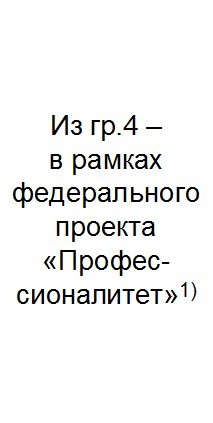 Из гр.4 – продолжили обучение в данной обра- зовательной организацииИз гр.4 – получивших по результатам ГИА оценки«хорошо» и«отлично»Наименование специальности, профессии№ стро- киКод специаль- ности, профессииВыпуск фактический с 01.10.21по 30.09.22(сумма гр. 5 – 8)за счет бюджетных ассигнованийза счет бюджетных ассигнованийза счет бюджетных ассигнованийпо договорам об оказании платных образова- тельных услугИз гр.4 – продолжили обучение в данной обра- зовательной организацииИз гр.4 – получивших по результатам ГИА оценки«хорошо» и«отлично»Наименование специальности, профессии№ стро- киКод специаль- ности, профессииВыпуск фактический с 01.10.21по 30.09.22(сумма гр. 5 – 8)феде- рального бюджетабюджета субъекта РФместного бюджетапо договорам об оказании платных образова- тельных услугИз гр.4 – продолжили обучение в данной обра- зовательной организацииИз гр.4 – получивших по результатам ГИА оценки«хорошо» и«отлично»1234567891011Программы подготовки специалистов среднего звена: интегрированные с программами основного общего и среднего об- щего образования – всего01X00000X00на базе основного общего образования – всего02X88071017X076в том числе по специальностям: Сетевое и системное администрирование09.02.0660006X05Техническая эксплуатация и обслуживание электрического и электромеханического оборудования (по отраслям)13.02.112002000X017Сварочное производство22.02.061301300X09Техническое обслуживание и ремонт автомобильного транспо- рта23.02.032002000X016Экономика и бухгалтерский учет (по отраслям)38.02.011100011X011Дошкольное образование44.02.011801800X018на базе среднего общего образования – всего03X1301300X011в том числе по специальностям:Строительство и эксплуатация зданий и сооружений08.02.011301300X011Всего по программам подготовки специалистов среднего звена (сумма стр. 01, 02, 03)04X101084017X087Программы подготовки квалифицированных рабочих, служащих: на базе основного общего образования – всего05X7607600X058в том числе по профессиям:Мастер столярно-плотничных, паркетных и стекольных работ08.01.2400000X00Мастер отделочных строительных и декоративных работ08.01.251901900X013Слесарь15.01.302102100X016Продавец, контролер-кассир38.01.0200000X00Проводник на железнодорожном транспорте43.01.0600000X00Повар, кондитер43.01.093603600X029на базе среднего общего образования – всего06X00000X00в том числе по профессиям:Проводник на железнодорожном транспорте43.01.0600000X00Всего по программам подготовки квалифицированных рабо- чих, служащих (сумма стр. 05, 06)07X7607600X058Итого по программам среднего профессионального образова- ния (сумма стр. 04, 07)08X1770160017X0145Наименование специальности, профессии№ стро- киКод специаль- ности, профессииВыпуск фактический с 01.10.21по 30.09.22(сумма гр. 5 – 8)из них (из гр.4) обучалисьиз них (из гр.4) обучалисьиз них (из гр.4) обучалисьиз них (из гр.4) обучалисьИз гр.4 – продолжили обучение в данной обра- зовательной организацииИз гр.4 – получивших по результатам ГИА оценки«хорошо» и«отлично»Наименование специальности, профессии№ стро- киКод специаль- ности, профессииВыпуск фактический с 01.10.21по 30.09.22(сумма гр. 5 – 8)за счет бюджетных ассигнованийза счет бюджетных ассигнованийза счет бюджетных ассигнованийпо договорам об оказании платных образова- тельных услугИз гр.4 – продолжили обучение в данной обра- зовательной организацииИз гр.4 – получивших по результатам ГИА оценки«хорошо» и«отлично»Наименование специальности, профессии№ стро- киКод специаль- ности, профессииВыпуск фактический с 01.10.21по 30.09.22(сумма гр. 5 – 8)феде- рального бюджетабюджета субъекта РФместного бюджетапо договорам об оказании платных образова- тельных услугИз гр.4 – продолжили обучение в данной обра- зовательной организацииИз гр.4 – получивших по результатам ГИА оценки«хорошо» и«отлично»1234567891011Программы подготовки специалистов среднего звена: интегрированные с программами основного общего и среднего об- щего образования – всего01X00000X00на базе основного общего образования – всего02X00000X00на базе среднего общего образования – всего03X00000X00Всего по программам подготовки специалистов среднего звена (сумма стр. 01, 02, 03)04X00000X00Программы подготовки квалифицированных рабочих, служащих: на базе основного общего образования – всего05X00000X00на базе среднего общего образования – всего06X00000X00Всего по программам подготовки квалифицированных рабо- чих, служащих (сумма стр. 05, 06)07X00000X00Итого по программам среднего профессионального образова- ния (сумма стр. 04, 07)08X00000X00Наименование специальности, профессии№ стро- киКод специаль- ности, профессииВыпуск фактический с 01.10.21по 30.09.22(сумма гр. 5 – 8)из них (из гр.4) обучалисьиз них (из гр.4) обучалисьиз них (из гр.4) обучалисьиз них (из гр.4) обучалисьИз гр.4 – продолжили обучение в данной обра- зовательной организацииИз гр.4 – получивших по результатам ГИА оценки«хорошо» и«отлично»Наименование специальности, профессии№ стро- киКод специаль- ности, профессииВыпуск фактический с 01.10.21по 30.09.22(сумма гр. 5 – 8)за счет бюджетных ассигнованийза счет бюджетных ассигнованийза счет бюджетных ассигнованийпо договорам об оказании платных образова- тельных услугИз гр.4 – продолжили обучение в данной обра- зовательной организацииИз гр.4 – получивших по результатам ГИА оценки«хорошо» и«отлично»Наименование специальности, профессии№ стро- киКод специаль- ности, профессииВыпуск фактический с 01.10.21по 30.09.22(сумма гр. 5 – 8)феде- рального бюджетабюджета субъекта РФместного бюджетапо договорам об оказании платных образова- тельных услугИз гр.4 – продолжили обучение в данной обра- зовательной организацииИз гр.4 – получивших по результатам ГИА оценки«хорошо» и«отлично»1234567891011Программы подготовки специалистов среднего звена: интегрированные с программами основного общего и среднего об- щего образования – всего01X00000X00на базе основного общего образования – всего02X00000X00на базе среднего общего образования – всего03X1600016X016в том числе по специальностям:Техническая эксплуатация и обслуживание электрического и электромеханического оборудования (по отраслям)13.02.1180008X08Экономика и бухгалтерский учет (по отраслям)38.02.0100000X00Дошкольное образование44.02.0120002X02Физическая культура49.02.0160006X06Всего по программам подготовки специалистов среднего звена (сумма стр. 01, 02, 03)04X1600016X016Программы подготовки квалифицированных рабочих, служащих: на базе основного общего образования – всего05X00000X00на базе среднего общего образования – всего06X00000X00Всего по программам подготовки квалифицированных рабо- чих, служащих (сумма стр. 05, 06)07X00000X00Итого по программам среднего профессионального образова- ния (сумма стр. 04, 07)08X1600016X016Наименование специальности, профессии№ стро- киКод специаль- ности, профессииВыпуск фактический с 01.10.21по 30.09.22(сумма гр. 5 – 8)из них (из гр.4) обучалисьиз них (из гр.4) обучалисьиз них (из гр.4) обучалисьиз них (из гр.4) обучалисьИз гр.4 – продолжили обучение в данной обра- зовательной организацииИз гр.4 – получивших по результатам ГИА оценки«хорошо» и«отлично»Наименование специальности, профессии№ стро- киКод специаль- ности, профессииВыпуск фактический с 01.10.21по 30.09.22(сумма гр. 5 – 8)за счет бюджетных ассигнованийза счет бюджетных ассигнованийза счет бюджетных ассигнованийпо договорам об оказании платных образова- тельных услугИз гр.4 – продолжили обучение в данной обра- зовательной организацииИз гр.4 – получивших по результатам ГИА оценки«хорошо» и«отлично»Наименование специальности, профессии№ стро- киКод специаль- ности, профессииВыпуск фактический с 01.10.21по 30.09.22(сумма гр. 5 – 8)феде- рального бюджетабюджета субъекта РФместного бюджетапо договорам об оказании платных образова- тельных услугИз гр.4 – продолжили обучение в данной обра- зовательной организацииИз гр.4 – получивших по результатам ГИА оценки«хорошо» и«отлично»1234567891011Программы подготовки специалистов среднего звена: интегрированные с программами основного общего и среднего об- щего образования – всего01X00000X00на базе основного общего образования – всего02X00000X00на базе среднего общего образования – всего03X00000X00Всего по программам подготовки специалистов среднего звена (сумма стр. 01, 02, 03)04X00000X00Программы подготовки квалифицированных рабочих, служащих: на базе основного общего образования – всего05X00000X00на базе среднего общего образования – всего06X00000X00Всего по программам подготовки квалифицированных рабо- чих, служащих (сумма стр. 05, 06)07X00000X00Итого по программам среднего профессионального образова- ния (сумма стр. 04, 07)08X00000X00Наименование специальности, профессии№ стро- киКод специаль- ности, профессииИз гр.4 – прошедшие аттестацию с использова нием механизма демонстрационного экзаменаИз гр.4 – прошедшие аттестацию с использова нием механизма демонстрационного экзаменаИз гр.4 – прошедшие аттестацию с использова нием механизма демонстрационного экзаменаИз гр.4 – прошедшие аттестацию с использова нием механизма демонстрационного экзаменаИз гр.4 – прошедшие аттестацию с использова нием механизма демонстрационного экзаменаИз гр.4 – прошедшие аттестацию с использова нием механизма демонстрационного экзаменаИз гр.4 – прошедшие аттестацию с использова нием механизма демонстрационного экзаменаСредняя оце- нка (по 5-бал- льной шкале) выпускников (учтенных в гр.13), полу- ченная при прохождении ГИА с исполь- зованием де- монстрацион- ного экзамена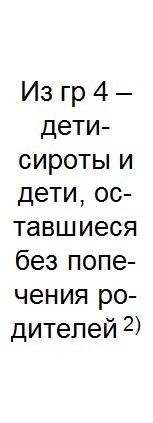 Из них (из гр.20) –обучав- шиеся за счет бюд- жетных ассигно- ваний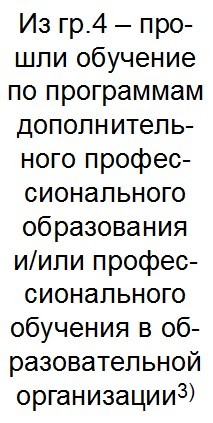 Выпуск ожидаемый с 01.10.22по 30.09.23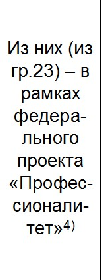 Из гр.23 – прошли промежуто- чную аттес- тацию с ис- пользова- нием меха- низма де- монстраци- онного эк- заменаНаименование специальности, профессии№ стро- киКод специаль- ности, профессиивсегоиз них прошедшие ГИА с испо- льзованием демонстра- ционного экзаменаиз гр.13 – получившие оценкуиз гр.13 – получившие оценкуиз гр.13 – получившие оценкуиз гр.13 – получившие оценку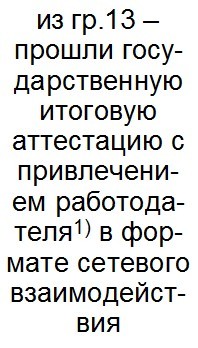 Средняя оце- нка (по 5-бал- льной шкале) выпускников (учтенных в гр.13), полу- ченная при прохождении ГИА с исполь- зованием де- монстрацион- ного экзаменаИз них (из гр.20) –обучав- шиеся за счет бюд- жетных ассигно- ванийВыпуск ожидаемый с 01.10.22по 30.09.23Из гр.23 – прошли промежуто- чную аттес- тацию с ис- пользова- нием меха- низма де- монстраци- онного эк- заменаНаименование специальности, профессии№ стро- киКод специаль- ности, профессиивсегоиз них прошедшие ГИА с испо- льзованием демонстра- ционного экзамена«неудовлетво- рительно»«удовлетво- рительно»«хорошо»«отлично»Средняя оце- нка (по 5-бал- льной шкале) выпускников (учтенных в гр.13), полу- ченная при прохождении ГИА с исполь- зованием де- монстрацион- ного экзаменаИз них (из гр.20) –обучав- шиеся за счет бюд- жетных ассигно- ванийВыпуск ожидаемый с 01.10.22по 30.09.23Из гр.23 – прошли промежуто- чную аттес- тацию с ис- пользова- нием меха- низма де- монстраци- онного эк- замена1231213141516171819202122232425Программы подготовки специалистов среднего звена: интегрированные с программами основного общего и среднего об- щего образования – всего01X0000000X000000на базе основного общего образования – всего02X1818011610X00649500в том числе по специальностям: Сетевое и системное администрирование09.02.0600000000,0000000Техническая эксплуатация и обслуживание электрического и электромеханического оборудования (по отраслям)13.02.1118180116103,400203000Сварочное производство22.02.0600000000,000132200Техническое обслуживание и ремонт автомобильного транспо- рта23.02.0300000000,000202000Экономика и бухгалтерский учет (по отраслям)38.02.0100000000,00011000Дошкольное образование44.02.0100000000,00002300на базе среднего общего образования – всего03X101002710X00131100в том числе по специальностям:Строительство и эксплуатация зданий и сооружений08.02.011010027103,900131100Всего по программам подготовки специалистов среднего звена (сумма стр. 01, 02, 03)04X28280131320X007710600Программы подготовки квалифицированных рабочих, служащих: на базе основного общего образования – всего05X3030032160X00012300в том числе по профессиям:Мастер столярно-плотничных, паркетных и стекольных работ08.01.2400000000,00002400Мастер отделочных строительных и декоративных работ08.01.251515029404,1000000Слесарь15.01.3000000000,00002500Продавец, контролер-кассир38.01.0200000000,00002500Проводник на железнодорожном транспорте43.01.0600000000,00002600Повар, кондитер43.01.0915150112204,10002300на базе среднего общего образования – всего06X0000000X0001100в том числе по профессиям:Проводник на железнодорожном транспорте43.01.0600000000,00001100Всего по программам подготовки квалифицированных рабо- чих, служащих (сумма стр. 05, 06)07X3030032160X00013400Итого по программам среднего профессионального образова- ния (сумма стр. 04, 07)08X58580163480X007724000Наименование специальности, профессии№ стро- киКод специаль- ности, профессииИз гр.4 – прошедшие аттестацию с использова нием механизма демонстрационного экзаменаИз гр.4 – прошедшие аттестацию с использова нием механизма демонстрационного экзаменаИз гр.4 – прошедшие аттестацию с использова нием механизма демонстрационного экзаменаИз гр.4 – прошедшие аттестацию с использова нием механизма демонстрационного экзаменаИз гр.4 – прошедшие аттестацию с использова нием механизма демонстрационного экзаменаИз гр.4 – прошедшие аттестацию с использова нием механизма демонстрационного экзаменаИз гр.4 – прошедшие аттестацию с использова нием механизма демонстрационного экзаменаСредняя оце- нка (по 5-бал- льной шкале) выпускников (учтенных в гр.13), полу- ченная при прохождении ГИА с исполь- зованием де- монстрацион- ного экзаменаИз них (из гр.20) –обучав- шиеся за счет бюд- жетных ассигно- ванийВыпуск ожидаемый с 01.10.22по 30.09.23Из гр.23 – прошли промежуто- чную аттес- тацию с ис- пользова- нием меха- низма де- монстраци- онного эк- заменаНаименование специальности, профессии№ стро- киКод специаль- ности, профессиивсегоиз них прошедшие ГИА с испо- льзованием демонстра- ционного экзаменаиз гр.13 – получившие оценкуиз гр.13 – получившие оценкуиз гр.13 – получившие оценкуиз гр.13 – получившие оценкуСредняя оце- нка (по 5-бал- льной шкале) выпускников (учтенных в гр.13), полу- ченная при прохождении ГИА с исполь- зованием де- монстрацион- ного экзаменаИз них (из гр.20) –обучав- шиеся за счет бюд- жетных ассигно- ванийВыпуск ожидаемый с 01.10.22по 30.09.23Из гр.23 – прошли промежуто- чную аттес- тацию с ис- пользова- нием меха- низма де- монстраци- онного эк- заменаНаименование специальности, профессии№ стро- киКод специаль- ности, профессиивсегоиз них прошедшие ГИА с испо- льзованием демонстра- ционного экзамена«неудовлетво- рительно»«удовлетво- рительно»«хорошо»«отлично»Средняя оце- нка (по 5-бал- льной шкале) выпускников (учтенных в гр.13), полу- ченная при прохождении ГИА с исполь- зованием де- монстрацион- ного экзаменаИз них (из гр.20) –обучав- шиеся за счет бюд- жетных ассигно- ванийВыпуск ожидаемый с 01.10.22по 30.09.23Из гр.23 – прошли промежуто- чную аттес- тацию с ис- пользова- нием меха- низма де- монстраци- онного эк- замена1231213141516171819202122232425Программы подготовки специалистов среднего звена: интегрированные с программами основного общего и среднего об- щего образования – всего01X0000000X000000на базе основного общего образования – всего02X0000000X000000на базе среднего общего образования – всего03X0000000X000000Всего по программам подготовки специалистов среднего звена (сумма стр. 01, 02, 03)04X0000000X000000Программы подготовки квалифицированных рабочих, служащих: на базе основного общего образования – всего05X0000000X000000на базе среднего общего образования – всего06X0000000X000000Всего по программам подготовки квалифицированных рабо- чих, служащих (сумма стр. 05, 06)07X0000000X000000Итого по программам среднего профессионального образова- ния (сумма стр. 04, 07)08X0000000X000000Наименование специальности, профессии№ стро- киКод специаль- ности, профессииИз гр.4 – прошедшие аттестацию с использова нием механизма демонстрационного экзаменаИз гр.4 – прошедшие аттестацию с использова нием механизма демонстрационного экзаменаИз гр.4 – прошедшие аттестацию с использова нием механизма демонстрационного экзаменаИз гр.4 – прошедшие аттестацию с использова нием механизма демонстрационного экзаменаИз гр.4 – прошедшие аттестацию с использова нием механизма демонстрационного экзаменаИз гр.4 – прошедшие аттестацию с использова нием механизма демонстрационного экзаменаИз гр.4 – прошедшие аттестацию с использова нием механизма демонстрационного экзаменаСредняя оце- нка (по 5-бал- льной шкале) выпускников (учтенных в гр.13), полу- ченная при прохождении ГИА с исполь- зованием де- монстрацион- ного экзаменаИз них (из гр.20) –обучав- шиеся за счет бюд- жетных ассигно- ванийВыпуск ожидаемый с 01.10.22по 30.09.23Из гр.23 – прошли промежуто- чную аттес- тацию с ис- пользова- нием меха- низма де- монстраци- онного эк- заменаНаименование специальности, профессии№ стро- киКод специаль- ности, профессиивсегоиз них прошедшие ГИА с испо- льзованием демонстра- ционного экзаменаиз гр.13 – получившие оценкуиз гр.13 – получившие оценкуиз гр.13 – получившие оценкуиз гр.13 – получившие оценкуСредняя оце- нка (по 5-бал- льной шкале) выпускников (учтенных в гр.13), полу- ченная при прохождении ГИА с исполь- зованием де- монстрацион- ного экзаменаИз них (из гр.20) –обучав- шиеся за счет бюд- жетных ассигно- ванийВыпуск ожидаемый с 01.10.22по 30.09.23Из гр.23 – прошли промежуто- чную аттес- тацию с ис- пользова- нием меха- низма де- монстраци- онного эк- заменаНаименование специальности, профессии№ стро- киКод специаль- ности, профессиивсегоиз них прошедшие ГИА с испо- льзованием демонстра- ционного экзамена«неудовлетво- рительно»«удовлетво- рительно»«хорошо»«отлично»Средняя оце- нка (по 5-бал- льной шкале) выпускников (учтенных в гр.13), полу- ченная при прохождении ГИА с исполь- зованием де- монстрацион- ного экзаменаИз них (из гр.20) –обучав- шиеся за счет бюд- жетных ассигно- ванийВыпуск ожидаемый с 01.10.22по 30.09.23Из гр.23 – прошли промежуто- чную аттес- тацию с ис- пользова- нием меха- низма де- монстраци- онного эк- замена1231213141516171819202122232425Программы подготовки специалистов среднего звена: интегрированные с программами основного общего и среднего об- щего образования – всего01X0000000X000000на базе основного общего образования – всего02X0000000X000000на базе среднего общего образования – всего03X0000000X0081700в том числе по специальностям:Техническая эксплуатация и обслуживание электрического и электромеханического оборудования (по отраслям)13.02.1100000000,0008400Экономика и бухгалтерский учет (по отраслям)38.02.0100000000,0000200Дошкольное образование44.02.0100000000,00001100Физическая культура49.02.0100000000,0000000Всего по программам подготовки специалистов среднего звена (сумма стр. 01, 02, 03)04X0000000X0081700Программы подготовки квалифицированных рабочих, служащих: на базе основного общего образования – всего05X0000000X000000на базе среднего общего образования – всего06X0000000X000000Всего по программам подготовки квалифицированных рабо- чих, служащих (сумма стр. 05, 06)07X0000000X000000Итого по программам среднего профессионального образова- ния (сумма стр. 04, 07)08X0000000X0081700Наименование специальности, профессии№ стро- киКод специаль- ности, профессииИз гр.4 – прошедшие аттестацию с использова нием механизма демонстрационного экзаменаИз гр.4 – прошедшие аттестацию с использова нием механизма демонстрационного экзаменаИз гр.4 – прошедшие аттестацию с использова нием механизма демонстрационного экзаменаИз гр.4 – прошедшие аттестацию с использова нием механизма демонстрационного экзаменаИз гр.4 – прошедшие аттестацию с использова нием механизма демонстрационного экзаменаИз гр.4 – прошедшие аттестацию с использова нием механизма демонстрационного экзаменаИз гр.4 – прошедшие аттестацию с использова нием механизма демонстрационного экзаменаСредняя оце- нка (по 5-бал- льной шкале) выпускников (учтенных в гр.13), полу- ченная при прохождении ГИА с исполь- зованием де- монстрацион- ного экзаменаИз них (из гр.20) –обучав- шиеся за счет бюд- жетных ассигно- ванийВыпуск ожидаемый с 01.10.22по 30.09.23Из гр.23 – прошли промежуто- чную аттес- тацию с ис- пользова- нием меха- низма де- монстраци- онного эк- заменаНаименование специальности, профессии№ стро- киКод специаль- ности, профессиивсегоиз них прошедшие ГИА с испо- льзованием демонстра- ционного экзаменаиз гр.13 – получившие оценкуиз гр.13 – получившие оценкуиз гр.13 – получившие оценкуиз гр.13 – получившие оценкуСредняя оце- нка (по 5-бал- льной шкале) выпускников (учтенных в гр.13), полу- ченная при прохождении ГИА с исполь- зованием де- монстрацион- ного экзаменаИз них (из гр.20) –обучав- шиеся за счет бюд- жетных ассигно- ванийВыпуск ожидаемый с 01.10.22по 30.09.23Из гр.23 – прошли промежуто- чную аттес- тацию с ис- пользова- нием меха- низма де- монстраци- онного эк- заменаНаименование специальности, профессии№ стро- киКод специаль- ности, профессиивсегоиз них прошедшие ГИА с испо- льзованием демонстра- ционного экзамена«неудовлетво- рительно»«удовлетво- рительно»«хорошо»«отлично»Средняя оце- нка (по 5-бал- льной шкале) выпускников (учтенных в гр.13), полу- ченная при прохождении ГИА с исполь- зованием де- монстрацион- ного экзаменаИз них (из гр.20) –обучав- шиеся за счет бюд- жетных ассигно- ванийВыпуск ожидаемый с 01.10.22по 30.09.23Из гр.23 – прошли промежуто- чную аттес- тацию с ис- пользова- нием меха- низма де- монстраци- онного эк- замена1231213141516171819202122232425Программы подготовки специалистов среднего звена: интегрированные с программами основного общего и среднего об- щего образования – всего01X0000000X000000на базе основного общего образования – всего02X0000000X000000на базе среднего общего образования – всего03X0000000X000000Всего по программам подготовки специалистов среднего звена (сумма стр. 01, 02, 03)04X0000000X000000Программы подготовки квалифицированных рабочих, служащих: на базе основного общего образования – всего05X0000000X000000на базе среднего общего образования – всего06X0000000X000000Всего по программам подготовки квалифицированных рабо- чих, служащих (сумма стр. 05, 06)07X0000000X000000Итого по программам среднего профессионального образова- ния (сумма стр. 04, 07)08X0000000X000000Наименование специальности, профессии№ стро- киКод специаль- ности, профессииВыпуск фактический с 01.10.21по 30.09.22(сумма гр. 5 – 10)из гр.4 – с нарушениямиз гр.4 – с нарушениямиз гр.4 – с нарушениямиз гр.4 – с нарушениямиз гр.4 – с нарушениямиз гр.4 – с нарушениямИз них (из гр. 4)прошедших ГИА сисполь- зованием демонстра- ционного экзаменаВыпуск ожидаемый с 01.10.22по 30.09.23(сумма гр. 13 – 18)из гр.12 – с нарушениямиз гр.12 – с нарушениямиз гр.12 – с нарушениямиз гр.12 – с нарушениямиз гр.12 – с нарушениямиз гр.12 – с нарушениямНаименование специальности, профессии№ стро- киКод специаль- ности, профессииВыпуск фактический с 01.10.21по 30.09.22(сумма гр. 5 – 10)зре- нияслу- хаопорно- двига- тельного аппаратаинтел- лекту- ального разви- тиядру- гимис мно- жест- венными наруше- ниямиИз них (из гр. 4)прошедших ГИА сисполь- зованием демонстра- ционного экзаменаВыпуск ожидаемый с 01.10.22по 30.09.23(сумма гр. 13 – 18)зре- нияслу- хаопорно- двига- тельного аппаратаинтел- лекту- ального разви- тиядру- гимис мно- жест- венными наруше- ниями123456789101112131415161718Программы подготовки специалистов среднего звена: интегрированные с программами основного общего и среднего общего образования – всего01X000000000000000на базе основного общего образования – всего02X000000000000000на базе среднего общего образования – всего03X101000000000000в том числе по специальностям:Строительство и эксплуатация зданий и сооруже- ний08.02.01101000000000000Всего по программам подготовки специалистов сре- днего звена (сумма стр. 01, 02, 03)04X101000000000000Программы подготовки квалифицированных рабочих, служащих:на базе основного общего образования – всего05X110000001000010в том числе по профессиям:Проводник на железнодорожном транспорте43.01.06000000001000010Повар, кондитер43.01.09110000000000000на базе среднего общего образования – всего06X000000000000000Всего по программам подготовки квалифицирован- ных рабочих, служащих (сумма стр. 05, 06)07X110000001000010Итого по программам среднего профессионального образования (сумма стр. 04, 07)08X211000001000010Наименование специальности, профессии№ стро- киКод специаль- ности, профессииВыпуск фактический с 01.10.21по 30.09.22(сумма гр. 5 – 10)из гр.4 – с нарушениямиз гр.4 – с нарушениямиз гр.4 – с нарушениямиз гр.4 – с нарушениямиз гр.4 – с нарушениямиз гр.4 – с нарушениямИз них (из гр. 4)прошедших ГИА сисполь- зованием демонстра- ционного экзаменаВыпуск ожидаемый с 01.10.22по 30.09.23(сумма гр. 13 – 18)из гр.12 – с нарушениямиз гр.12 – с нарушениямиз гр.12 – с нарушениямиз гр.12 – с нарушениямиз гр.12 – с нарушениямиз гр.12 – с нарушениямНаименование специальности, профессии№ стро- киКод специаль- ности, профессииВыпуск фактический с 01.10.21по 30.09.22(сумма гр. 5 – 10)зре- нияслу- хаопорно- двига- тельного аппаратаинтел- лекту- ального разви- тиядру- гимис мно- жест- венными наруше- ниямиИз них (из гр. 4)прошедших ГИА сисполь- зованием демонстра- ционного экзаменаВыпуск ожидаемый с 01.10.22по 30.09.23(сумма гр. 13 – 18)зре- нияслу- хаопорно- двига- тельного аппаратаинтел- лекту- ального разви- тиядру- гимис мно- жест- венными наруше- ниями123456789101112131415161718Программы подготовки специалистов среднего звена: интегрированные с программами основного общего и среднего общего образования – всего01X000000000000000на базе основного общего образования – всего02X000000000000000на базе среднего общего образования – всего03X000000000000000Всего по программам подготовки специалистов сре- днего звена (сумма стр. 01, 02, 03)04X000000000000000Программы подготовки квалифицированных рабочих, служащих:на базе основного общего образования – всего05X000000000000000на базе среднего общего образования – всего06X000000000000000Всего по программам подготовки квалифицирован- ных рабочих, служащих (сумма стр. 05, 06)07X000000000000000Итого по программам среднего профессионального образования (сумма стр. 04, 07)08X000000000000000Наименование специальности, профессии№ стро- киКод специаль- ности, профессииВыпуск фактический с 01.10.21по 30.09.22(сумма гр. 5 – 10)из гр.4 – с нарушениямиз гр.4 – с нарушениямиз гр.4 – с нарушениямиз гр.4 – с нарушениямиз гр.4 – с нарушениямиз гр.4 – с нарушениямИз них (из гр. 4)прошедших ГИА сисполь- зованием демонстра- ционного экзаменаВыпуск ожидаемый с 01.10.22по 30.09.23(сумма гр. 13 – 18)из гр.12 – с нарушениямиз гр.12 – с нарушениямиз гр.12 – с нарушениямиз гр.12 – с нарушениямиз гр.12 – с нарушениямиз гр.12 – с нарушениямНаименование специальности, профессии№ стро- киКод специаль- ности, профессииВыпуск фактический с 01.10.21по 30.09.22(сумма гр. 5 – 10)зре- нияслу- хаопорно- двига- тельного аппаратаинтел- лекту- ального разви- тиядру- гимис мно- жест- венными наруше- ниямиИз них (из гр. 4)прошедших ГИА сисполь- зованием демонстра- ционного экзаменаВыпуск ожидаемый с 01.10.22по 30.09.23(сумма гр. 13 – 18)зре- нияслу- хаопорно- двига- тельного аппаратаинтел- лекту- ального разви- тиядру- гимис мно- жест- венными наруше- ниями123456789101112131415161718Программы подготовки специалистов среднего звена: интегрированные с программами основного общего и среднего общего образования – всего01X000000000000000на базе основного общего образования – всего02X000000000000000на базе среднего общего образования – всего03X000000000000000Всего по программам подготовки специалистов сре- днего звена (сумма стр. 01, 02, 03)04X000000000000000Программы подготовки квалифицированных рабочих, служащих:на базе основного общего образования – всего05X000000000000000на базе среднего общего образования – всего06X000000000000000Всего по программам подготовки квалифицирован- ных рабочих, служащих (сумма стр. 05, 06)07X000000000000000Итого по программам среднего профессионального образования (сумма стр. 04, 07)08X000000000000000Наименование специальности, профессии№ стро- киКод специаль- ности, профессииВыпуск фактический с 01.10.21по 30.09.22(сумма гр. 5 – 10)из гр.4 – с нарушениямиз гр.4 – с нарушениямиз гр.4 – с нарушениямиз гр.4 – с нарушениямиз гр.4 – с нарушениямиз гр.4 – с нарушениямИз них (из гр. 4)прошедших ГИА сисполь- зованием демонстра- ционного экзаменаВыпуск ожидаемый с 01.10.22по 30.09.23(сумма гр. 13 – 18)из гр.12 – с нарушениямиз гр.12 – с нарушениямиз гр.12 – с нарушениямиз гр.12 – с нарушениямиз гр.12 – с нарушениямиз гр.12 – с нарушениямНаименование специальности, профессии№ стро- киКод специаль- ности, профессииВыпуск фактический с 01.10.21по 30.09.22(сумма гр. 5 – 10)зре- нияслу- хаопорно- двига- тельного аппаратаинтел- лекту- ального разви- тиядру- гимис мно- жест- венными наруше- ниямиИз них (из гр. 4)прошедших ГИА сисполь- зованием демонстра- ционного экзаменаВыпуск ожидаемый с 01.10.22по 30.09.23(сумма гр. 13 – 18)зре- нияслу- хаопорно- двига- тельного аппаратаинтел- лекту- ального разви- тиядру- гимис мно- жест- венными наруше- ниями123456789101112131415161718Программы подготовки специалистов среднего звена: интегрированные с программами основного общего и среднего общего образования – всего01X000000000000000на базе основного общего образования – всего02X000000000000000на базе среднего общего образования – всего03X000000000000000Всего по программам подготовки специалистов сре- днего звена (сумма стр. 01, 02, 03)04X000000000000000Программы подготовки квалифицированных рабочих, служащих:на базе основного общего образования – всего05X000000000000000на базе среднего общего образования – всего06X000000000000000Всего по программам подготовки квалифицирован- ных рабочих, служащих (сумма стр. 05, 06)07X000000000000000Итого по программам среднего профессионального образования (сумма стр. 04, 07)08X000000000000000Наименование специальности, профессии№ строкиКод специаль- ности, профессииПринято1234Программы подготовки специалистов среднего звена: интегрированные с программами основного общего и среднего обще- го образования – всего01X0на базе основного общего образования – всего02X0на базе среднего общего образования – всего03X0Всего по программам подготовки специалистов среднего звена (сумма стр. 01, 02, 03)04X0Программы подготовки квалифицированных рабочих, служащих: на базе основного общего образования – всего05X0на базе среднего общего образования – всего06X0Всего по программам подготовки квалифицированных рабочих, служащих (сумма стр. 05, 06)07X0Итого по программам среднего профессионального образования (сумма стр. 04, 07)08X0Наименование специальности, профессии№ строкиКод специаль- ности, профессииПринято1234Программы подготовки специалистов среднего звена: интегрированные с программами основного общего и среднего обще- го образования – всего01X0на базе основного общего образования – всего02X0на базе среднего общего образования – всего03X0Всего по программам подготовки специалистов среднего звена (сумма стр. 01, 02, 03)04X0Программы подготовки квалифицированных рабочих, служащих: на базе основного общего образования – всего05X0на базе среднего общего образования – всего06X0Всего по программам подготовки квалифицированных рабочих, служащих (сумма стр. 05, 06)07X0Итого по программам среднего профессионального образования (сумма стр. 04, 07)08X0Наименование специальности, профессии№ строкиКод специаль- ности, профессииПринято1234Программы подготовки специалистов среднего звена: интегрированные с программами основного общего и среднего обще- го образования – всего01X0на базе основного общего образования – всего02X0на базе среднего общего образования – всего03X0Всего по программам подготовки специалистов среднего звена (сумма стр. 01, 02, 03)04X0Программы подготовки квалифицированных рабочих, служащих: на базе основного общего образования – всего05X0на базе среднего общего образования – всего06X0Всего по программам подготовки квалифицированных рабочих, служащих (сумма стр. 05, 06)07X0Итого по программам среднего профессионального образования (сумма стр. 04, 07)08X0Наименование специальности, профессии№ строкиКод специаль- ности, профессииЧисленность студентовпо курсамЧисленность студентовна всех курсах (сумма гр. 4 – 10)Наименование специальности, профессии№ строкиКод специаль- ности, профессии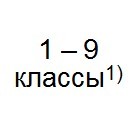 1курс2курс3курс4курс5курс6курсЧисленность студентовна всех курсах (сумма гр. 4 – 10)1234567891011Программы подготовки специалистов среднего звена: интегрированные с программами основного общего и среднего общего образования – всего01X00000000на базе основного общего образования – всего02XX0000000на базе среднего общего образования – всего03XX0000000Всего по программам подготовки специалистов среднего звена (сумма стр. 01, 02, 03)04X00000000Программы подготовки квалифицированных рабочих, служащих: на базе основного общего образования – всего05XX0000000на базе среднего общего образования – всего06XX0000000Всего по программам подготовки квалифицированных рабо- чих, служащих (сумма стр. 05, 06)07XX0000000Итого по программам среднего профессионального образо- вания (сумма стр. 04, 07)08X00000000Наименование специальности, профессии№ строкиКод специаль- ности, профессииЧисленность студентовпо курсамЧисленность студентовна всех курсах (сумма гр. 4 – 10)Наименование специальности, профессии№ строкиКод специаль- ности, профессии1курс2курс3курс4курс5курс6курсЧисленность студентовна всех курсах (сумма гр. 4 – 10)1234567891011Программы подготовки специалистов среднего звена: интегрированные с программами основного общего и среднего общего образования – всего01X00000000на базе основного общего образования – всего02XX0000000на базе среднего общего образования – всего03XX0000000Всего по программам подготовки специалистов среднего звена (сумма стр. 01, 02, 03)04X00000000Программы подготовки квалифицированных рабочих, служащих: на базе основного общего образования – всего05XX0000000на базе среднего общего образования – всего06XX0000000Всего по программам подготовки квалифицированных рабо- чих, служащих (сумма стр. 05, 06)07XX0000000Итого по программам среднего профессионального образо- вания (сумма стр. 04, 07)08X00000000Наименование специальности, профессии№ строкиКод специаль- ности, профессииЧисленность студентовпо курсамЧисленность студентовна всех курсах (сумма гр. 4 – 10)Наименование специальности, профессии№ строкиКод специаль- ности, профессии1курс2курс3курс4курс5курс6курсЧисленность студентовна всех курсах (сумма гр. 4 – 10)1234567891011Программы подготовки специалистов среднего звена: интегрированные с программами основного общего и среднего общего образования – всего01X00000000на базе основного общего образования – всего02XX0000000на базе среднего общего образования – всего03XX0000000Всего по программам подготовки специалистов среднего звена (сумма стр. 01, 02, 03)04X00000000Программы подготовки квалифицированных рабочих, служащих: на базе основного общего образования – всего05XX0000000на базе среднего общего образования – всего06XX0000000Всего по программам подготовки квалифицированных рабо- чих, служащих (сумма стр. 05, 06)07XX0000000Итого по программам среднего профессионального образо- вания (сумма стр. 04, 07)08X00000000Наименование специальности, профессии№ строкиКод специальности, профессииВыпуск фактический с 01.10.21по 30.09.22Из него (из гр.4) продолжили обучение в данной образовательной организации12345Программы подготовки специалистов среднего звена: интегрированные с программами основного общего и среднего обще- го образования – всего01X00на базе основного общего образования – всего02X00на базе среднего общего образования – всего03X00Всего по программам подготовки специалистов среднего звена (сумма стр. 01, 02, 03)04X00Программы подготовки квалифицированных рабочих, служащих: на базе основного общего образования – всего05X00на базе среднего общего образования – всего06X00Всего по программам подготовки квалифицированных рабочих, служащих (сумма стр. 05, 06)07X00Итого по программам среднего профессионального образования (сумма стр. 04, 07)08X00Наименование специальности, профессии№ строкиКод специальности, профессииВыпуск фактический с 01.10.21по 30.09.22Из него (из гр.4) продолжили обучение в данной образовательной организации12345Программы подготовки специалистов среднего звена: интегрированные с программами основного общего и среднего обще- го образования – всего01X00на базе основного общего образования – всего02X00на базе среднего общего образования – всего03X00Всего по программам подготовки специалистов среднего звена (сумма стр. 01, 02, 03)04X00Программы подготовки квалифицированных рабочих, служащих: на базе основного общего образования – всего05X00на базе среднего общего образования – всего06X00Всего по программам подготовки квалифицированных рабочих, служащих (сумма стр. 05, 06)07X00Итого по программам среднего профессионального образования (сумма стр. 04, 07)08X00Наименование специальности, профессии№ строкиКод специальности, профессииВыпуск фактический с 01.10.21по 30.09.22Из него (из гр.4) продолжили обучение в данной образовательной организации12345Программы подготовки специалистов среднего звена: интегрированные с программами основного общего и среднего обще- го образования – всего01X00на базе основного общего образования – всего02X00на базе среднего общего образования – всего03X00Всего по программам подготовки специалистов среднего звена (сумма стр. 01, 02, 03)04X00Программы подготовки квалифицированных рабочих, служащих: на базе основного общего образования – всего05X00на базе среднего общего образования – всего06X00Всего по программам подготовки квалифицированных рабочих, служащих (сумма стр. 05, 06)07X00Итого по программам среднего профессионального образования (сумма стр. 04, 07)08X00Наименование специальности, профессии№ строкиКод специальности, профессииВыпуск фактический с 01.10.21по 30.09.22Из него (из гр.4) продолжили обучение в данной образовательной организации12345Программы подготовки специалистов среднего звена: интегрированные с программами основного общего и среднего обще- го образования – всего01X00на базе основного общего образования – всего02X00на базе среднего общего образования – всего03X00Всего по программам подготовки специалистов среднего звена (сумма стр. 01, 02, 03)04X00Программы подготовки квалифицированных рабочих, служащих: на базе основного общего образования – всего05X00на базе среднего общего образования – всего06X00Всего по программам подготовки квалифицированных рабочих, служащих (сумма стр. 05, 06)07X00Итого по программам среднего профессионального образования (сумма стр. 04, 07)08X00№ строкиПринятоПринятоПринятоЧисленность студентовЧисленность студентовЧисленность студентовВыпускВыпускВыпуск№ строкиВсего студентовиз них (из гр.3)из них (из гр.3)Всего студентовиз них (из гр.6)из них (из гр.6)Всего студентовиз них (из гр.9)из них (из гр.9)№ строкиВсего студентовиностранные гражданелица без гражданстваВсего студентовиностранные гражданелица без гражданстваВсего студентовиностранные гражданелица без гражданства1234567891011Всего01273008950017700В возрасте (число полных лет на 1 января года, следующего за отчетным):моложе 13 лет0200000000013 лет0300000000014 лет0400000000015 лет0530030000016 лет06163001590000017 лет0759002310000018 лет0823002330020019 лет0980015800350020 лет109006500890021 год113001500240022 года1210080090023 года1310090060024 года1400040040025 лет1500000000026 лет1600000020027 лет1700000000028 лет1800010000029 лет1910020000030 – 34 года2010040010035 – 39 лет2100010030040 – 44 года2210020020045 лет и старше23000000000№ строкиПринятоПринятоПринятоЧисленность студентовЧисленность студентовЧисленность студентовВыпускВыпускВыпуск№ строкиВсего студентовиз них (из гр.3)из них (из гр.3)Всего студентовиз них (из гр.6)из них (из гр.6)Всего студентовиз них (из гр.9)из них (из гр.9)№ строкиВсего студентовиностранные гражданелица без гражданстваВсего студентовиностранные гражданелица без гражданстваВсего студентовиностранные гражданелица без гражданства1234567891011Всего01000000000В возрасте (число полных лет на 1 января года, следующего за отчетным):моложе 13 лет0200000000013 лет0300000000014 лет0400000000015 лет0500000000016 лет0600000000017 лет0700000000018 лет0800000000019 лет0900000000020 лет1000000000021 год1100000000022 года1200000000023 года1300000000024 года1400000000025 лет1500000000026 лет1600000000027 лет1700000000028 лет1800000000029 лет1900000000030 – 34 года2000000000035 – 39 лет2100000000040 – 44 года2200000000045 лет и старше23000000000№ строкиПринятоПринятоПринятоЧисленность студентовЧисленность студентовЧисленность студентовВыпускВыпускВыпуск№ строкиВсего студентовиз них (из гр.3)из них (из гр.3)Всего студентовиз них (из гр.6)из них (из гр.6)Всего студентовиз них (из гр.9)из них (из гр.9)№ строкиВсего студентовиностранные гражданелица без гражданстваВсего студентовиностранные гражданелица без гражданстваВсего студентовиностранные гражданелица без гражданства1234567891011Всего0190037001600В возрасте (число полных лет на 1 января года, следующего за отчетным):моложе 13 лет0200000000013 лет0300000000014 лет0400000000015 лет0500000000016 лет0600000000017 лет0700000000018 лет0800000000019 лет0900000000020 лет1000010000021 год1100030000022 года1200010010023 года1300010000024 года1400000010025 лет1500010000026 лет1600000000027 лет1700000000028 лет1800000010029 лет1900040020030 – 34 года20200100030035 – 39 лет2150090010040 – 44 года2220070070045 лет и старше23000000000№ строкиПринятоПринятоПринятоЧисленность студентовЧисленность студентовЧисленность студентовВыпускВыпускВыпуск№ строкиВсего студентовиз них (из гр.3)из них (из гр.3)Всего студентовиз них (из гр.6)из них (из гр.6)Всего студентовиз них (из гр.9)из них (из гр.9)№ строкиВсего студентовиностранные гражданелица без гражданстваВсего студентовиностранные гражданелица без гражданстваВсего студентовиностранные гражданелица без гражданства1234567891011Всего01000000000В возрасте (число полных лет на 1 января года, следующего за отчетным):моложе 13 лет0200000000013 лет0300000000014 лет0400000000015 лет0500000000016 лет0600000000017 лет0700000000018 лет0800000000019 лет0900000000020 лет1000000000021 год1100000000022 года1200000000023 года1300000000024 года1400000000025 лет1500000000026 лет1600000000027 лет1700000000028 лет1800000000029 лет1900000000030 – 34 года2000000000035 – 39 лет2100000000040 – 44 года2200000000045 лет и старше23000000000№ стро- киПринято на обучениеПринято на обучениеПринято на обучениеПринято на обучениеПринято на обучениеПринято на обучениеПринято на обучениеПринято на обучениеПринято на обучениеЧисленность студентовЧисленность студентовЧисленность студентовЧисленность студентовЧисленность студентовЧисленность студентовЧисленность студентовЧисленность студентовЧисленность студентовВыпускВыпускВыпускВыпускВыпускВыпускВыпускВыпускВыпуск№ стро- кивсего из числа лиц с ОВЗ иинвали- дов, детей-ин валидовв том числе (из гр.3)в том числе (из гр.3)из гр. 3 – с нарушениямииз гр. 3 – с нарушениямииз гр. 3 – с нарушениямииз гр. 3 – с нарушениямииз гр. 3 – с нарушениямииз гр. 3 – с нарушениямивсего из числа лиц с ОВЗ иинвали- дов, детей-ин валидовв том числе (из гр.12)в том числе (из гр.12)из гр. 12 – с нарушениямииз гр. 12 – с нарушениямииз гр. 12 – с нарушениямииз гр. 12 – с нарушениямииз гр. 12 – с нарушениямииз гр. 12 – с нарушениямивсего из числа лиц с ОВЗ иинвали- дов, детей-ин валидовв том числе (из гр.21)в том числе (из гр.21)из гр. 21 – с нарушениямииз гр. 21 – с нарушениямииз гр. 21 – с нарушениямииз гр. 21 – с нарушениямииз гр. 21 – с нарушениямииз гр. 21 – с нарушениями№ стро- кивсего из числа лиц с ОВЗ иинвали- дов, детей-ин валидовв том числе (из гр.3)в том числе (из гр.3)зре- нияслу- хаопорно- двига- тельно- го ап- паратаинтел- лекту- ально- го раз- витиядру- гимис мно- жествен- ными наруше- ниямивсего из числа лиц с ОВЗ иинвали- дов, детей-ин валидовв том числе (из гр.12)в том числе (из гр.12)зре- нияслу- хаопорно- двига- тельно- го ап- паратаинтел- лекту- ально- го раз- витиядру- гимис мно- жествен- ными наруше- ниямивсего из числа лиц с ОВЗ иинвали- дов, детей-ин валидовв том числе (из гр.21)в том числе (из гр.21)зре- нияслу- хаопорно- двига- тельно- го ап- паратаинтел- лекту- ально- го раз- витиядру- гимис мно- жествен- ными наруше- ниями№ стро- кивсего из числа лиц с ОВЗ иинвали- дов, детей-ин валидовлица с ОВЗинва- лиды, дети- инва- лидызре- нияслу- хаопорно- двига- тельно- го ап- паратаинтел- лекту- ально- го раз- витиядру- гимис мно- жествен- ными наруше- ниямивсего из числа лиц с ОВЗ иинвали- дов, детей-ин валидовлица с ОВЗинва- лиды, дети- инва- лидызре- нияслу- хаопорно- двига- тельно- го ап- паратаинтел- лекту- ально- го раз- витиядру- гимис мно- жествен- ными наруше- ниямивсего из числа лиц с ОВЗ иинвали- дов, детей-ин валидовлица с ОВЗинва- лиды, дети- инва- лидызре- нияслу- хаопорно- двига- тельно- го ап- паратаинтел- лекту- ально- го раз- витиядру- гимис мно- жествен- ными наруше- ниями1234567891011121314151617181920212223242526272829Всего01222000020444001030222110000В возрасте (число полных лет на 1 января года, следующего за отчетным):моложе 13 лет0200000000000000000000000000013 лет0300000000000000000000000000014 лет0400000000000000000000000000015 лет0500000000000000000000000000016 лет0611100001022200002000000000017 лет0711100001022200101000000000018 лет0800000000000000000000000000019 лет0900000000000000000000000000020 лет1000000000000000000011110000021 год1100000000000000000000000000022 года1200000000000000000011101000023 года1300000000000000000000000000024 года1400000000000000000000000000025 лет1500000000000000000000000000026 лет1600000000000000000000000000027 лет1700000000000000000000000000028 лет1800000000000000000000000000029 лет1900000000000000000000000000030 – 34 года2000000000000000000000000000035 – 39 лет2100000000000000000000000000040 – 44 года2200000000000000000000000000045 лет и старше23000000000000000000000000000№ стро- киПринято на обучениеПринято на обучениеПринято на обучениеПринято на обучениеПринято на обучениеПринято на обучениеПринято на обучениеПринято на обучениеПринято на обучениеЧисленность студентовЧисленность студентовЧисленность студентовЧисленность студентовЧисленность студентовЧисленность студентовЧисленность студентовЧисленность студентовЧисленность студентовВыпускВыпускВыпускВыпускВыпускВыпускВыпускВыпускВыпуск№ стро- кивсего из числа лиц с ОВЗ иинвали- дов, детей-ин валидовв том числе (из гр.3)в том числе (из гр.3)из гр. 3 – с нарушениямииз гр. 3 – с нарушениямииз гр. 3 – с нарушениямииз гр. 3 – с нарушениямииз гр. 3 – с нарушениямииз гр. 3 – с нарушениямивсего из числа лиц с ОВЗ иинвали- дов, детей-ин валидовв том числе (из гр.12)в том числе (из гр.12)из гр. 12 – с нарушениямииз гр. 12 – с нарушениямииз гр. 12 – с нарушениямииз гр. 12 – с нарушениямииз гр. 12 – с нарушениямииз гр. 12 – с нарушениямивсего из числа лиц с ОВЗ иинвали- дов, детей-ин валидовв том числе (из гр.21)в том числе (из гр.21)из гр. 21 – с нарушениямииз гр. 21 – с нарушениямииз гр. 21 – с нарушениямииз гр. 21 – с нарушениямииз гр. 21 – с нарушениямииз гр. 21 – с нарушениями№ стро- кивсего из числа лиц с ОВЗ иинвали- дов, детей-ин валидовв том числе (из гр.3)в том числе (из гр.3)зре- нияслу- хаопорно- двига- тельно- го ап- паратаинтел- лекту- ально- го раз- витиядру- гимис мно- жествен- ными наруше- ниямивсего из числа лиц с ОВЗ иинвали- дов, детей-ин валидовв том числе (из гр.12)в том числе (из гр.12)зре- нияслу- хаопорно- двига- тельно- го ап- паратаинтел- лекту- ально- го раз- витиядру- гимис мно- жествен- ными наруше- ниямивсего из числа лиц с ОВЗ иинвали- дов, детей-ин валидовв том числе (из гр.21)в том числе (из гр.21)зре- нияслу- хаопорно- двига- тельно- го ап- паратаинтел- лекту- ально- го раз- витиядру- гимис мно- жествен- ными наруше- ниями№ стро- кивсего из числа лиц с ОВЗ иинвали- дов, детей-ин валидовлица с ОВЗинва- лиды, дети- инва- лидызре- нияслу- хаопорно- двига- тельно- го ап- паратаинтел- лекту- ально- го раз- витиядру- гимис мно- жествен- ными наруше- ниямивсего из числа лиц с ОВЗ иинвали- дов, детей-ин валидовлица с ОВЗинва- лиды, дети- инва- лидызре- нияслу- хаопорно- двига- тельно- го ап- паратаинтел- лекту- ально- го раз- витиядру- гимис мно- жествен- ными наруше- ниямивсего из числа лиц с ОВЗ иинвали- дов, детей-ин валидовлица с ОВЗинва- лиды, дети- инва- лидызре- нияслу- хаопорно- двига- тельно- го ап- паратаинтел- лекту- ально- го раз- витиядру- гимис мно- жествен- ными наруше- ниями1234567891011121314151617181920212223242526272829Всего01000000000000000000000000000В возрасте (число полных лет на 1 января года, следующего за отчетным):моложе 13 лет0200000000000000000000000000013 лет0300000000000000000000000000014 лет0400000000000000000000000000015 лет0500000000000000000000000000016 лет0600000000000000000000000000017 лет0700000000000000000000000000018 лет0800000000000000000000000000019 лет0900000000000000000000000000020 лет1000000000000000000000000000021 год1100000000000000000000000000022 года1200000000000000000000000000023 года1300000000000000000000000000024 года1400000000000000000000000000025 лет1500000000000000000000000000026 лет1600000000000000000000000000027 лет1700000000000000000000000000028 лет1800000000000000000000000000029 лет1900000000000000000000000000030 – 34 года2000000000000000000000000000035 – 39 лет2100000000000000000000000000040 – 44 года2200000000000000000000000000045 лет и старше23000000000000000000000000000№ стро- киПринято на обучениеПринято на обучениеПринято на обучениеПринято на обучениеПринято на обучениеПринято на обучениеПринято на обучениеПринято на обучениеПринято на обучениеЧисленность студентовЧисленность студентовЧисленность студентовЧисленность студентовЧисленность студентовЧисленность студентовЧисленность студентовЧисленность студентовЧисленность студентовВыпускВыпускВыпускВыпускВыпускВыпускВыпускВыпускВыпуск№ стро- кивсего из числа лиц с ОВЗ иинвали- дов, детей-ин валидовв том числе (из гр.3)в том числе (из гр.3)из гр. 3 – с нарушениямииз гр. 3 – с нарушениямииз гр. 3 – с нарушениямииз гр. 3 – с нарушениямииз гр. 3 – с нарушениямииз гр. 3 – с нарушениямивсего из числа лиц с ОВЗ иинвали- дов, детей-ин валидовв том числе (из гр.12)в том числе (из гр.12)из гр. 12 – с нарушениямииз гр. 12 – с нарушениямииз гр. 12 – с нарушениямииз гр. 12 – с нарушениямииз гр. 12 – с нарушениямииз гр. 12 – с нарушениямивсего из числа лиц с ОВЗ иинвали- дов, детей-ин валидовв том числе (из гр.21)в том числе (из гр.21)из гр. 21 – с нарушениямииз гр. 21 – с нарушениямииз гр. 21 – с нарушениямииз гр. 21 – с нарушениямииз гр. 21 – с нарушениямииз гр. 21 – с нарушениями№ стро- кивсего из числа лиц с ОВЗ иинвали- дов, детей-ин валидовв том числе (из гр.3)в том числе (из гр.3)зре- нияслу- хаопорно- двига- тельно- го ап- паратаинтел- лекту- ально- го раз- витиядру- гимис мно- жествен- ными наруше- ниямивсего из числа лиц с ОВЗ иинвали- дов, детей-ин валидовв том числе (из гр.12)в том числе (из гр.12)зре- нияслу- хаопорно- двига- тельно- го ап- паратаинтел- лекту- ально- го раз- витиядру- гимис мно- жествен- ными наруше- ниямивсего из числа лиц с ОВЗ иинвали- дов, детей-ин валидовв том числе (из гр.21)в том числе (из гр.21)зре- нияслу- хаопорно- двига- тельно- го ап- паратаинтел- лекту- ально- го раз- витиядру- гимис мно- жествен- ными наруше- ниями№ стро- кивсего из числа лиц с ОВЗ иинвали- дов, детей-ин валидовлица с ОВЗинва- лиды, дети- инва- лидызре- нияслу- хаопорно- двига- тельно- го ап- паратаинтел- лекту- ально- го раз- витиядру- гимис мно- жествен- ными наруше- ниямивсего из числа лиц с ОВЗ иинвали- дов, детей-ин валидовлица с ОВЗинва- лиды, дети- инва- лидызре- нияслу- хаопорно- двига- тельно- го ап- паратаинтел- лекту- ально- го раз- витиядру- гимис мно- жествен- ными наруше- ниямивсего из числа лиц с ОВЗ иинвали- дов, детей-ин валидовлица с ОВЗинва- лиды, дети- инва- лидызре- нияслу- хаопорно- двига- тельно- го ап- паратаинтел- лекту- ально- го раз- витиядру- гимис мно- жествен- ными наруше- ниями1234567891011121314151617181920212223242526272829Всего01000000000000000000000000000В возрасте (число полных лет на 1 января года, следующего за отчетным):моложе 13 лет0200000000000000000000000000013 лет0300000000000000000000000000014 лет0400000000000000000000000000015 лет0500000000000000000000000000016 лет0600000000000000000000000000017 лет0700000000000000000000000000018 лет0800000000000000000000000000019 лет0900000000000000000000000000020 лет1000000000000000000000000000021 год1100000000000000000000000000022 года1200000000000000000000000000023 года1300000000000000000000000000024 года1400000000000000000000000000025 лет1500000000000000000000000000026 лет1600000000000000000000000000027 лет1700000000000000000000000000028 лет1800000000000000000000000000029 лет1900000000000000000000000000030 – 34 года2000000000000000000000000000035 – 39 лет2100000000000000000000000000040 – 44 года2200000000000000000000000000045 лет и старше23000000000000000000000000000№ стро- киПринято на обучениеПринято на обучениеПринято на обучениеПринято на обучениеПринято на обучениеПринято на обучениеПринято на обучениеПринято на обучениеПринято на обучениеЧисленность студентовЧисленность студентовЧисленность студентовЧисленность студентовЧисленность студентовЧисленность студентовЧисленность студентовЧисленность студентовЧисленность студентовВыпускВыпускВыпускВыпускВыпускВыпускВыпускВыпускВыпуск№ стро- кивсего из числа лиц с ОВЗ иинвали- дов, детей-ин валидовв том числе (из гр.3)в том числе (из гр.3)из гр. 3 – с нарушениямииз гр. 3 – с нарушениямииз гр. 3 – с нарушениямииз гр. 3 – с нарушениямииз гр. 3 – с нарушениямииз гр. 3 – с нарушениямивсего из числа лиц с ОВЗ иинвали- дов, детей-ин валидовв том числе (из гр.12)в том числе (из гр.12)из гр. 12 – с нарушениямииз гр. 12 – с нарушениямииз гр. 12 – с нарушениямииз гр. 12 – с нарушениямииз гр. 12 – с нарушениямииз гр. 12 – с нарушениямивсего из числа лиц с ОВЗ иинвали- дов, детей-ин валидовв том числе (из гр.21)в том числе (из гр.21)из гр. 21 – с нарушениямииз гр. 21 – с нарушениямииз гр. 21 – с нарушениямииз гр. 21 – с нарушениямииз гр. 21 – с нарушениямииз гр. 21 – с нарушениями№ стро- кивсего из числа лиц с ОВЗ иинвали- дов, детей-ин валидовв том числе (из гр.3)в том числе (из гр.3)зре- нияслу- хаопорно- двига- тельно- го ап- паратаинтел- лекту- ально- го раз- витиядру- гимис мно- жествен- ными наруше- ниямивсего из числа лиц с ОВЗ иинвали- дов, детей-ин валидовв том числе (из гр.12)в том числе (из гр.12)зре- нияслу- хаопорно- двига- тельно- го ап- паратаинтел- лекту- ально- го раз- витиядру- гимис мно- жествен- ными наруше- ниямивсего из числа лиц с ОВЗ иинвали- дов, детей-ин валидовв том числе (из гр.21)в том числе (из гр.21)зре- нияслу- хаопорно- двига- тельно- го ап- паратаинтел- лекту- ально- го раз- витиядру- гимис мно- жествен- ными наруше- ниями№ стро- кивсего из числа лиц с ОВЗ иинвали- дов, детей-ин валидовлица с ОВЗинва- лиды, дети- инва- лидызре- нияслу- хаопорно- двига- тельно- го ап- паратаинтел- лекту- ально- го раз- витиядру- гимис мно- жествен- ными наруше- ниямивсего из числа лиц с ОВЗ иинвали- дов, детей-ин валидовлица с ОВЗинва- лиды, дети- инва- лидызре- нияслу- хаопорно- двига- тельно- го ап- паратаинтел- лекту- ально- го раз- витиядру- гимис мно- жествен- ными наруше- ниямивсего из числа лиц с ОВЗ иинвали- дов, детей-ин валидовлица с ОВЗинва- лиды, дети- инва- лидызре- нияслу- хаопорно- двига- тельно- го ап- паратаинтел- лекту- ально- го раз- витиядру- гимис мно- жествен- ными наруше- ниями1234567891011121314151617181920212223242526272829Всего01000000000000000000000000000В возрасте (число полных лет на 1 января года, следующего за отчетным):моложе 13 лет0200000000000000000000000000013 лет0300000000000000000000000000014 лет0400000000000000000000000000015 лет0500000000000000000000000000016 лет0600000000000000000000000000017 лет0700000000000000000000000000018 лет0800000000000000000000000000019 лет0900000000000000000000000000020 лет1000000000000000000000000000021 год1100000000000000000000000000022 года1200000000000000000000000000023 года1300000000000000000000000000024 года1400000000000000000000000000025 лет1500000000000000000000000000026 лет1600000000000000000000000000027 лет1700000000000000000000000000028 лет1800000000000000000000000000029 лет1900000000000000000000000000030 – 34 года2000000000000000000000000000035 – 39 лет2100000000000000000000000000040 – 44 года2200000000000000000000000000045 лет и старше23000000000000000000000000000№ строкиКод государ- ства по ОКСМПринятоПринятоПринятоПринятоПринятоЧисленность студентовЧисленность студентовЧисленность студентовЧисленность студентовЧисленность студентовВыпускВыпускВыпускВыпускВыпуск№ строкиКод государ- ства по ОКСМвсегоза счет бюджетных ассигнованийза счет бюджетных ассигнованийза счет бюджетных ассигнованийпо дого- ворам об оказании платных образова- тельных услугвсегоза счет бюджетных ассигнованийза счет бюджетных ассигнованийза счет бюджетных ассигнованийпо дого- ворам об оказании платных образова- тельных услугвсегоза счет бюджетных ассигнованийза счет бюджетных ассигнованийза счет бюджетных ассигнованийпо дого- ворам об оказании платных образова- тельных услуг№ строкиКод государ- ства по ОКСМвсегофедераль- ного бюджетабюджета субъекта РФместного бюджетапо дого- ворам об оказании платных образова- тельных услугвсегофедераль- ного бюджетабюджета субъекта РФместного бюджетапо дого- ворам об оказании платных образова- тельных услугвсегофедераль- ного бюджетабюджета субъекта РФместного бюджетапо дого- ворам об оказании платных образова- тельных услуг123456789101112131415161718Студенты, обучающиеся на условиях общего при- ема – всего (сумма стр. 02, 03, 04)01X273024502889508450501770160017в том числе:граждане Российской Федерации02643273024502889508450501770160017граждане иностранных государств – всего03X000000000000000лица без гражданства04X000000000000000Кроме того, иностранные граждане и лица без гражданства, в том числе соотечественники, про- живающие за рубежом, обучающиеся в соответст- вии с установленной Правительством Российской Федерации квотой – всего (сумма строк 06, 07)05X00XXX00XXX00XXXв том числе:граждане иностранных государств – всего06X00XXX00XXX00XXXлица без гражданства07X00XXX00XXX00XXX№ строкиКод государ- ства по ОКСМПринятоПринятоПринятоПринятоПринятоЧисленность студентовЧисленность студентовЧисленность студентовЧисленность студентовЧисленность студентовВыпускВыпускВыпускВыпускВыпуск№ строкиКод государ- ства по ОКСМвсегоза счет бюджетных ассигнованийза счет бюджетных ассигнованийза счет бюджетных ассигнованийпо дого- ворам об оказании платных образова- тельных услугвсегоза счет бюджетных ассигнованийза счет бюджетных ассигнованийза счет бюджетных ассигнованийпо дого- ворам об оказании платных образова- тельных услугвсегоза счет бюджетных ассигнованийза счет бюджетных ассигнованийза счет бюджетных ассигнованийпо дого- ворам об оказании платных образова- тельных услуг№ строкиКод государ- ства по ОКСМвсегофедераль- ного бюджетабюджета субъекта РФместного бюджетапо дого- ворам об оказании платных образова- тельных услугвсегофедераль- ного бюджетабюджета субъекта РФместного бюджетапо дого- ворам об оказании платных образова- тельных услугвсегофедераль- ного бюджетабюджета субъекта РФместного бюджетапо дого- ворам об оказании платных образова- тельных услуг123456789101112131415161718Студенты, обучающиеся на условиях общего при- ема – всего (сумма стр. 02, 03, 04)01X000000000000000в том числе:граждане Российской Федерации02643000000000000000граждане иностранных государств – всего03X000000000000000лица без гражданства04X000000000000000Кроме того, иностранные граждане и лица без гражданства, в том числе соотечественники, про- живающие за рубежом, обучающиеся в соответст- вии с установленной Правительством Российской Федерации квотой – всего (сумма строк 06, 07)05X00XXX00XXX00XXXв том числе:граждане иностранных государств – всего06X00XXX00XXX00XXXлица без гражданства07X00XXX00XXX00XXX№ строкиКод государ- ства по ОКСМПринятоПринятоПринятоПринятоПринятоЧисленность студентовЧисленность студентовЧисленность студентовЧисленность студентовЧисленность студентовВыпускВыпускВыпускВыпускВыпуск№ строкиКод государ- ства по ОКСМвсегоза счет бюджетных ассигнованийза счет бюджетных ассигнованийза счет бюджетных ассигнованийпо дого- ворам об оказании платных образова- тельных услугвсегоза счет бюджетных ассигнованийза счет бюджетных ассигнованийза счет бюджетных ассигнованийпо дого- ворам об оказании платных образова- тельных услугвсегоза счет бюджетных ассигнованийза счет бюджетных ассигнованийза счет бюджетных ассигнованийпо дого- ворам об оказании платных образова- тельных услуг№ строкиКод государ- ства по ОКСМвсегофедераль- ного бюджетабюджета субъекта РФместного бюджетапо дого- ворам об оказании платных образова- тельных услугвсегофедераль- ного бюджетабюджета субъекта РФместного бюджетапо дого- ворам об оказании платных образова- тельных услугвсегофедераль- ного бюджетабюджета субъекта РФместного бюджетапо дого- ворам об оказании платных образова- тельных услуг123456789101112131415161718Студенты, обучающиеся на условиях общего при- ема – всего (сумма стр. 02, 03, 04)01X9000937000371600016в том числе:граждане Российской Федерации026439000937000371600016граждане иностранных государств – всего03X000000000000000лица без гражданства04X000000000000000Кроме того, иностранные граждане и лица без гражданства, в том числе соотечественники, про- живающие за рубежом, обучающиеся в соответст- вии с установленной Правительством Российской Федерации квотой – всего (сумма строк 06, 07)05X00XXX00XXX00XXXв том числе:граждане иностранных государств – всего06X00XXX00XXX00XXXлица без гражданства07X00XXX00XXX00XXX№ строкиКод государ- ства по ОКСМПринятоПринятоПринятоПринятоПринятоЧисленность студентовЧисленность студентовЧисленность студентовЧисленность студентовЧисленность студентовВыпускВыпускВыпускВыпускВыпуск№ строкиКод государ- ства по ОКСМвсегоза счет бюджетных ассигнованийза счет бюджетных ассигнованийза счет бюджетных ассигнованийпо дого- ворам об оказании платных образова- тельных услугвсегоза счет бюджетных ассигнованийза счет бюджетных ассигнованийза счет бюджетных ассигнованийпо дого- ворам об оказании платных образова- тельных услугвсегоза счет бюджетных ассигнованийза счет бюджетных ассигнованийза счет бюджетных ассигнованийпо дого- ворам об оказании платных образова- тельных услуг№ строкиКод государ- ства по ОКСМвсегофедераль- ного бюджетабюджета субъекта РФместного бюджетапо дого- ворам об оказании платных образова- тельных услугвсегофедераль- ного бюджетабюджета субъекта РФместного бюджетапо дого- ворам об оказании платных образова- тельных услугвсегофедераль- ного бюджетабюджета субъекта РФместного бюджетапо дого- ворам об оказании платных образова- тельных услуг123456789101112131415161718Студенты, обучающиеся на условиях общего при- ема – всего (сумма стр. 02, 03, 04)01X000000000000000в том числе:граждане Российской Федерации02643000000000000000граждане иностранных государств – всего03X000000000000000лица без гражданства04X000000000000000Кроме того, иностранные граждане и лица без гражданства, в том числе соотечественники, про- живающие за рубежом, обучающиеся в соответст- вии с установленной Правительством Российской Федерации квотой – всего (сумма строк 06, 07)05X00XXX00XXX00XXXв том числе:граждане иностранных государств – всего06X00XXX00XXX00XXXлица без гражданства07X00XXX00XXX00XXX№ строкиЧисленность студентов, обучающихся по программам среднего профессионального образования, прошедших обучение (стажировку, практику) в других организациях, в учебном году, заканчивающемся в отчетном, длительностьюЧисленность студентов, обучающихся по программам среднего профессионального образования, прошедших обучение (стажировку, практику) в других организациях, в учебном году, заканчивающемся в отчетном, длительностьюЧисленность студентов, обучающихся по программам среднего профессионального образования, прошедших обучение (стажировку, практику) в других организациях, в учебном году, заканчивающемся в отчетном, длительностьюЧисленность студентов, обучающихся по программам среднего профессионального образования, прошедших обучение (стажировку, практику) в других организациях, в учебном году, заканчивающемся в отчетном, длительностьюЧисленность студентов, обучающихся по программам среднего профессионального образования, прошедших обучение (стажировку, практику) в других организациях, в учебном году, заканчивающемся в отчетном, длительностьюЧисленность студентов, обучающихся по программам среднего профессионального образования, прошедших обучение (стажировку, практику) в других организациях, в учебном году, заканчивающемся в отчетном, длительностью№ строкине менее месяцане менее месяцане менее месяцаменее месяцаменее месяцаменее месяца№ строкив зарубежных организациях,расположенныхв зарубежных организациях,расположенныхв иностранных организациях, расположенных на территории РФв зарубежных организациях,расположенныхв зарубежных организациях,расположенныхв иностранных организациях, расположенных на территории РФ№ строкив странах СНГ(кроме РФ)в других странах(кроме стран СНГ)в иностранных организациях, расположенных на территории РФв странах СНГ(кроме РФ)в других странах(кроме стран СНГ)в иностранных организациях, расположенных на территории РФ12345678Программы подготовки специалистов среднего звена: интегрированные с программами основного общегои среднего общего образования01000000на базе основного общего образования02000000на базе среднего общего образования03000000Всего по программам подготовки специалистовсреднего звена (сумма стр. 01, 02, 03)04000000Программы подготовки квалифицированных рабочих, служащих:на базе основного общего образования05000000на базе среднего общего образования06000000Всего по программам подготовки квалифицированныхрабочих, служащих (сумма стр. 05, 06)07000000Итого по программам среднего профессиональногообразования (сумма стр. 04, 07)08000000№ стро- киПринято(с 01.10.21 по 30.09.22)на программы подготовкиПринято(с 01.10.21 по 30.09.22)на программы подготовкиЧисленность студентов, обучающихся по программамподготовкиЧисленность студентов, обучающихся по программамподготовкиВыпуск фактический (с 01.10.21 по 30.09.22)по программам подготовкиВыпуск фактический (с 01.10.21 по 30.09.22)по программам подготовкиВыпуск ожидаемый (с 01.10.22 по 30.09.23)по программам подготовкиВыпуск ожидаемый (с 01.10.22 по 30.09.23)по программам подготовки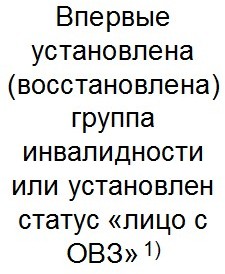 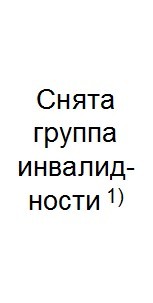 Из суммыгр. 5 – 8 принявших участие в чемпионате«Абилимпикс» в отчетном годуИз суммыгр. 5 – 8 принявших участие в чемпионате«Абилимпикс» в отчетном году№ стро- киспециа- листов среднего звенаквалифици- рованных рабочих, служащихспециа- листов среднего звенаквалифици- рованных рабочих, служащихспециа- листов среднего звенаквалифици- рованных рабочих, служащихспециа- листов среднего звенаквалифици- рованных рабочих, служащихИз суммыгр. 5 – 8 принявших участие в чемпионате«Абилимпикс» в отчетном годуИз суммыгр. 5 – 8 принявших участие в чемпионате«Абилимпикс» в отчетном году№ стро- киспециа- листов среднего звенаквалифици- рованных рабочих, служащихспециа- листов среднего звенаквалифици- рованных рабочих, служащихспециа- листов среднего звенаквалифици- рованных рабочих, служащихспециа- листов среднего звенаквалифици- рованных рабочих, служащихрегио- нальномнацио- нальном1234567891011121314Студенты из числа лиц с ОВЗ и инвалидов, детей-инвалидов – всего (сумма строк 02, 05, 06)01111311010000в том числе: студенты с ОВЗ02111311010000из них: инвалиды03000111010000дети-инвалиды04111200000000инвалиды (кроме учтенных в стр. 03)05000000000000дети-инвалиды (кроме учтенных в стр. 04)06000000000000Из строки 01: инвалиды I группы07000000000000инвалиды II группы08000001000000инвалиды III группы09000110010000№ стро- киПринято(с 01.10.21 по 30.09.22)на программы подготовкиПринято(с 01.10.21 по 30.09.22)на программы подготовкиЧисленность студентов, обучающихся по программамподготовкиЧисленность студентов, обучающихся по программамподготовкиВыпуск фактический (с 01.10.21 по 30.09.22)по программам подготовкиВыпуск фактический (с 01.10.21 по 30.09.22)по программам подготовкиВыпуск ожидаемый (с 01.10.22 по 30.09.23)по программам подготовкиВыпуск ожидаемый (с 01.10.22 по 30.09.23)по программам подготовкиИз суммыгр. 5 – 8 принявших участие в чемпионате«Абилимпикс» в отчетном годуИз суммыгр. 5 – 8 принявших участие в чемпионате«Абилимпикс» в отчетном году№ стро- киспециа- листов среднего звенаквалифици- рованных рабочих, служащихспециа- листов среднего звенаквалифици- рованных рабочих, служащихспециа- листов среднего звенаквалифици- рованных рабочих, служащихспециа- листов среднего звенаквалифици- рованных рабочих, служащихИз суммыгр. 5 – 8 принявших участие в чемпионате«Абилимпикс» в отчетном годуИз суммыгр. 5 – 8 принявших участие в чемпионате«Абилимпикс» в отчетном году№ стро- киспециа- листов среднего звенаквалифици- рованных рабочих, служащихспециа- листов среднего звенаквалифици- рованных рабочих, служащихспециа- листов среднего звенаквалифици- рованных рабочих, служащихспециа- листов среднего звенаквалифици- рованных рабочих, служащихрегио- нальномнацио- нальном1234567891011121314Студенты из числа лиц с ОВЗ и инвалидов, детей-инвалидов – всего (сумма строк 02, 05, 06)01000000000000в том числе: студенты с ОВЗ02000000000000из них: инвалиды03000000000000дети-инвалиды04000000000000инвалиды (кроме учтенных в стр. 03)05000000000000дети-инвалиды (кроме учтенных в стр. 04)06000000000000Из строки 01: инвалиды I группы07000000000000инвалиды II группы08000000000000инвалиды III группы09000000000000№ стро- киПринято(с 01.10.21 по 30.09.22)на программы подготовкиПринято(с 01.10.21 по 30.09.22)на программы подготовкиЧисленность студентов, обучающихся по программамподготовкиЧисленность студентов, обучающихся по программамподготовкиВыпуск фактический (с 01.10.21 по 30.09.22)по программам подготовкиВыпуск фактический (с 01.10.21 по 30.09.22)по программам подготовкиВыпуск ожидаемый (с 01.10.22 по 30.09.23)по программам подготовкиВыпуск ожидаемый (с 01.10.22 по 30.09.23)по программам подготовкиИз суммыгр. 5 – 8 принявших участие в чемпионате«Абилимпикс» в отчетном годуИз суммыгр. 5 – 8 принявших участие в чемпионате«Абилимпикс» в отчетном году№ стро- киспециа- листов среднего звенаквалифици- рованных рабочих, служащихспециа- листов среднего звенаквалифици- рованных рабочих, служащихспециа- листов среднего звенаквалифици- рованных рабочих, служащихспециа- листов среднего звенаквалифици- рованных рабочих, служащихИз суммыгр. 5 – 8 принявших участие в чемпионате«Абилимпикс» в отчетном годуИз суммыгр. 5 – 8 принявших участие в чемпионате«Абилимпикс» в отчетном году№ стро- киспециа- листов среднего звенаквалифици- рованных рабочих, служащихспециа- листов среднего звенаквалифици- рованных рабочих, служащихспециа- листов среднего звенаквалифици- рованных рабочих, служащихспециа- листов среднего звенаквалифици- рованных рабочих, служащихрегио- нальномнацио- нальном1234567891011121314Студенты из числа лиц с ОВЗ и инвалидов, детей-инвалидов – всего (сумма строк 02, 05, 06)01000000000000в том числе: студенты с ОВЗ02000000000000из них: инвалиды03000000000000дети-инвалиды04000000000000инвалиды (кроме учтенных в стр. 03)05000000000000дети-инвалиды (кроме учтенных в стр. 04)06000000000000Из строки 01: инвалиды I группы07000000000000инвалиды II группы08000000000000инвалиды III группы09000000000000Наименование специальности, профессии№ стро- киКод специаль- ности, профессии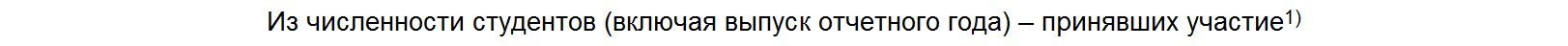 Наименование специальности, профессии№ стро- киКод специаль- ности, профессиив региональных этапах олимпиад, конкурсов профессионального мастерствав отчетном годув региональных этапах олимпиад, конкурсов профессионального мастерствав отчетном годуво всероссийских и международных олимпиадах,конкурсах профессионального мастерства в отчетном годуво всероссийских и международных олимпиадах,конкурсах профессионального мастерства в отчетном годуНаименование специальности, профессии№ стро- киКод специаль- ности, профессиивсегоиз них победителей и призероввсегоиз них победителей и призеров1234567Программы подготовки специалистов среднего звена: интегрированные с программами основного общего и среднего об- щего образования – всего01X0000на базе основного общего образования – всего02X0000на базе среднего общего образования – всего03X0000Всего по программам подготовки специалистов среднего звена (сумма стр. 01, 02, 03)04X0000Программы подготовки квалифицированных рабочих, служащих: на базе основного общего образования – всего05X0000на базе среднего общего образования – всего06X0000Всего по программам подготовки квалифицированных рабо- чих, служащих (сумма стр. 05, 06)07X0000Итого по программам среднего профессионального образова- ния (сумма стр. 04, 07)08X0000Наименование специальности, профессии№ стро- киКод специаль- ности, профессииНаименование специальности, профессии№ стро- киКод специаль- ности, профессиив региональных этапах олимпиад, конкурсов профессионального мастерствав отчетном годув региональных этапах олимпиад, конкурсов профессионального мастерствав отчетном годуво всероссийских и международных олимпиадах,конкурсах профессионального мастерства в отчетном годуво всероссийских и международных олимпиадах,конкурсах профессионального мастерства в отчетном годуНаименование специальности, профессии№ стро- киКод специаль- ности, профессиивсегоиз них победителей и призероввсегоиз них победителей и призеров1234567Программы подготовки специалистов среднего звена: интегрированные с программами основного общего и среднего об- щего образования – всего01X0000на базе основного общего образования – всего02X0000на базе среднего общего образования – всего03X0000Всего по программам подготовки специалистов среднего звена (сумма стр. 01, 02, 03)04X0000Программы подготовки квалифицированных рабочих, служащих: на базе основного общего образования – всего05X0000на базе среднего общего образования – всего06X0000Всего по программам подготовки квалифицированных рабо- чих, служащих (сумма стр. 05, 06)07X0000Итого по программам среднего профессионального образова- ния (сумма стр. 04, 07)08X0000Наименование специальности, профессии№ стро- киКод специаль- ности, профессииНаименование специальности, профессии№ стро- киКод специаль- ности, профессиив региональных этапах олимпиад, конкурсов профессионального мастерствав отчетном годув региональных этапах олимпиад, конкурсов профессионального мастерствав отчетном годуво всероссийских и международных олимпиадах,конкурсах профессионального мастерства в отчетном годуво всероссийских и международных олимпиадах,конкурсах профессионального мастерства в отчетном годуНаименование специальности, профессии№ стро- киКод специаль- ности, профессиивсегоиз них победителей и призероввсегоиз них победителей и призеров1234567Программы подготовки специалистов среднего звена: интегрированные с программами основного общего и среднего об- щего образования – всего01X0000на базе основного общего образования – всего02X0000на базе среднего общего образования – всего03X0000Всего по программам подготовки специалистов среднего звена (сумма стр. 01, 02, 03)04X0000Программы подготовки квалифицированных рабочих, служащих: на базе основного общего образования – всего05X0000на базе среднего общего образования – всего06X0000Всего по программам подготовки квалифицированных рабо- чих, служащих (сумма стр. 05, 06)07X0000Итого по программам среднего профессионального образова- ния (сумма стр. 04, 07)08X0000№ строкиИз численности студентов (включая выпуск отчетного года), обучающихся (обучавшихся) по программам среднего профессионального образования – принявших участие в отчетном году в олимпиадах, конкурсах профессионального мастерства по уровням мероприятия:Из численности студентов (включая выпуск отчетного года), обучающихся (обучавшихся) по программам среднего профессионального образования – принявших участие в отчетном году в олимпиадах, конкурсах профессионального мастерства по уровням мероприятия:Из численности студентов (включая выпуск отчетного года), обучающихся (обучавшихся) по программам среднего профессионального образования – принявших участие в отчетном году в олимпиадах, конкурсах профессионального мастерства по уровням мероприятия:Из численности студентов (включая выпуск отчетного года), обучающихся (обучавшихся) по программам среднего профессионального образования – принявших участие в отчетном году в олимпиадах, конкурсах профессионального мастерства по уровням мероприятия:Из численности студентов (включая выпуск отчетного года), обучающихся (обучавшихся) по программам среднего профессионального образования – принявших участие в отчетном году в олимпиадах, конкурсах профессионального мастерства по уровням мероприятия:Из численности студентов (включая выпуск отчетного года), обучающихся (обучавшихся) по программам среднего профессионального образования – принявших участие в отчетном году в олимпиадах, конкурсах профессионального мастерства по уровням мероприятия:№ строкирегиональный этапрегиональный этапвсероссийский (национальный)всероссийский (национальный)международныймеждународный№ строкивсегоиз них (из гр.3) – победителей и призероввсегоиз них (из гр.5) – победителей и призероввсегоиз них (из гр.7) – победителей и призеров12345678Численность студентов – всего09000000Справка 5.Численность студентов (включая выпуск отчетного года), входящих в состав национальной сборной Российской Федерации по профессиональному мастерству(10)0человекЧисленность студентов, принявших участие в отборочных чемпионатах для включения в состав национальной сборной Российской Федерации по профессиональному мастерству(11)0человекКоличество заявок студентов на участие в грантовых конкурсах(12)0единиц№ строкиИз численности студентов (включая выпуск отчетного года), обучающихся (обучавшихся) по программам среднего профессионального образования – принявших участие в отчетном году в олимпиадах, конкурсах профессионального мастерства по уровням мероприятия:Из численности студентов (включая выпуск отчетного года), обучающихся (обучавшихся) по программам среднего профессионального образования – принявших участие в отчетном году в олимпиадах, конкурсах профессионального мастерства по уровням мероприятия:Из численности студентов (включая выпуск отчетного года), обучающихся (обучавшихся) по программам среднего профессионального образования – принявших участие в отчетном году в олимпиадах, конкурсах профессионального мастерства по уровням мероприятия:Из численности студентов (включая выпуск отчетного года), обучающихся (обучавшихся) по программам среднего профессионального образования – принявших участие в отчетном году в олимпиадах, конкурсах профессионального мастерства по уровням мероприятия:Из численности студентов (включая выпуск отчетного года), обучающихся (обучавшихся) по программам среднего профессионального образования – принявших участие в отчетном году в олимпиадах, конкурсах профессионального мастерства по уровням мероприятия:Из численности студентов (включая выпуск отчетного года), обучающихся (обучавшихся) по программам среднего профессионального образования – принявших участие в отчетном году в олимпиадах, конкурсах профессионального мастерства по уровням мероприятия:№ строкирегиональный этапрегиональный этапвсероссийский (национальный)всероссийский (национальный)международныймеждународный№ строкивсегоиз них (из гр.3) – победителей и призероввсегоиз них (из гр.5) – победителей и призероввсегоиз них (из гр.7) – победителей и призеров12345678Численность студентов – всего09000000Справка 5.Численность студентов (включая выпуск отчетного года), входящих в состав национальной сборной Российской Федерации по профессиональному мастерству(10)0человекЧисленность студентов, принявших участие в отборочных чемпионатах для включения в состав национальной сборной Российской Федерации по профессиональному мастерству(11)0человекКоличество заявок студентов на участие в грантовых конкурсах(12)0единиц№ строкиИз численности студентов (включая выпуск отчетного года), обучающихся (обучавшихся) по программам среднего профессионального образования – принявших участие в отчетном году в олимпиадах, конкурсах профессионального мастерства по уровням мероприятия:Из численности студентов (включая выпуск отчетного года), обучающихся (обучавшихся) по программам среднего профессионального образования – принявших участие в отчетном году в олимпиадах, конкурсах профессионального мастерства по уровням мероприятия:Из численности студентов (включая выпуск отчетного года), обучающихся (обучавшихся) по программам среднего профессионального образования – принявших участие в отчетном году в олимпиадах, конкурсах профессионального мастерства по уровням мероприятия:Из численности студентов (включая выпуск отчетного года), обучающихся (обучавшихся) по программам среднего профессионального образования – принявших участие в отчетном году в олимпиадах, конкурсах профессионального мастерства по уровням мероприятия:Из численности студентов (включая выпуск отчетного года), обучающихся (обучавшихся) по программам среднего профессионального образования – принявших участие в отчетном году в олимпиадах, конкурсах профессионального мастерства по уровням мероприятия:Из численности студентов (включая выпуск отчетного года), обучающихся (обучавшихся) по программам среднего профессионального образования – принявших участие в отчетном году в олимпиадах, конкурсах профессионального мастерства по уровням мероприятия:№ строкирегиональный этапрегиональный этапвсероссийский (национальный)всероссийский (национальный)международныймеждународный№ строкивсегоиз них (из гр.3) – победителей и призероввсегоиз них (из гр.5) – победителей и призероввсегоиз них (из гр.7) – победителей и призеров12345678Численность студентов – всего09000000Справка 5.Численность студентов (включая выпуск отчетного года), входящих в состав национальной сборной Российской Федерации по профессиональному мастерству(10)0человекЧисленность студентов, принявших участие в отборочных чемпионатах для включения в состав национальной сборной Российской Федерации по профессиональному мастерству(11)0человекКоличество заявок студентов на участие в грантовых конкурсах(12)0единицНаименование специальности, профессии№ стро- киКод специаль- ности, профессииИз численности студентов (включая выпуск отчетного года) – принявших участие в чемпионате «Абилимпикс» отчетного годаИз численности студентов (включая выпуск отчетного года) – принявших участие в чемпионате «Абилимпикс» отчетного годаИз численности студентов (включая выпуск отчетного года) – принявших участие в чемпионате «Абилимпикс» отчетного годаИз численности студентов (включая выпуск отчетного года) – принявших участие в чемпионате «Абилимпикс» отчетного годаИз численности студентов (включая выпуск отчетного года) – принявших участие в чемпионате «Абилимпикс» отчетного годаИз численности студентов (включая выпуск отчетного года) – принявших участие в чемпионате «Абилимпикс» отчетного годаИз численности студентов (включая выпуск отчетного года) – принявших участие в чемпионате «Абилимпикс» отчетного годаИз численности студентов (включая выпуск отчетного года) – принявших участие в чемпионате «Абилимпикс» отчетного годаНаименование специальности, профессии№ стро- киКод специаль- ности, профессиив региональных чемпионатахв региональных чемпионатахв региональных чемпионатахв региональных чемпионатахв национальном чемпионатев национальном чемпионатев национальном чемпионатев национальном чемпионатеНаименование специальности, профессии№ стро- киКод специаль- ности, профессиивсегоиз них получившихиз них получившихиз них получившихвсегоиз них получившихиз них получившихиз них получившихНаименование специальности, профессии№ стро- киКод специаль- ности, профессиивсегозоло- тую медальсереб- ряную медальброн- зовую медальвсегозоло- тую медальсереб- ряную медальброн- зовую медаль1234567891011Программы подготовки специалистов среднего звена:интегрированные с программами основного общего и среднего общего образования – всего01X00000000на базе основного общего образования – всего02X00000000на базе среднего общего образования – всего03X00000000Всего по программам подготовки специалистов среднего звена (сумма стр. 01, 02, 03)04X00000000Программы подготовки квалифицированных рабочих, служащих: на базе основного общего образования – всего05X00000000на базе среднего общего образования – всего06X00000000Всего по программам подготовки квалифицированных рабочих, служащих (сумма стр. 05, 06)07X00000000Итого по программам среднего профессионального образования (сумма стр. 04, 07)08X00000000Наименование специальности, профессии№ стро- киКод специаль- ности, профессииИз численности студентов (включая выпуск отчетного года) – принявших участие в чемпионате «Абилимпикс» отчетного годаИз численности студентов (включая выпуск отчетного года) – принявших участие в чемпионате «Абилимпикс» отчетного годаИз численности студентов (включая выпуск отчетного года) – принявших участие в чемпионате «Абилимпикс» отчетного годаИз численности студентов (включая выпуск отчетного года) – принявших участие в чемпионате «Абилимпикс» отчетного годаИз численности студентов (включая выпуск отчетного года) – принявших участие в чемпионате «Абилимпикс» отчетного годаИз численности студентов (включая выпуск отчетного года) – принявших участие в чемпионате «Абилимпикс» отчетного годаИз численности студентов (включая выпуск отчетного года) – принявших участие в чемпионате «Абилимпикс» отчетного годаИз численности студентов (включая выпуск отчетного года) – принявших участие в чемпионате «Абилимпикс» отчетного годаНаименование специальности, профессии№ стро- киКод специаль- ности, профессиив региональных чемпионатахв региональных чемпионатахв региональных чемпионатахв региональных чемпионатахв национальном чемпионатев национальном чемпионатев национальном чемпионатев национальном чемпионатеНаименование специальности, профессии№ стро- киКод специаль- ности, профессиивсегоиз них получившихиз них получившихиз них получившихвсегоиз них получившихиз них получившихиз них получившихНаименование специальности, профессии№ стро- киКод специаль- ности, профессиивсегозоло- тую медальсереб- ряную медальброн- зовую медальвсегозоло- тую медальсереб- ряную медальброн- зовую медаль1234567891011Программы подготовки специалистов среднего звена:интегрированные с программами основного общего и среднего общего образования – всего01X00000000на базе основного общего образования – всего02X00000000на базе среднего общего образования – всего03X00000000Всего по программам подготовки специалистов среднего звена (сумма стр. 01, 02, 03)04X00000000Программы подготовки квалифицированных рабочих, служащих: на базе основного общего образования – всего05X00000000на базе среднего общего образования – всего06X00000000Всего по программам подготовки квалифицированных рабочих, служащих (сумма стр. 05, 06)07X00000000Итого по программам среднего профессионального образования (сумма стр. 04, 07)08X00000000Наименование специальности, профессии№ стро- киКод специаль- ности, профессииИз численности студентов (включая выпуск отчетного года) – принявших участие в чемпионате «Абилимпикс» отчетного годаИз численности студентов (включая выпуск отчетного года) – принявших участие в чемпионате «Абилимпикс» отчетного годаИз численности студентов (включая выпуск отчетного года) – принявших участие в чемпионате «Абилимпикс» отчетного годаИз численности студентов (включая выпуск отчетного года) – принявших участие в чемпионате «Абилимпикс» отчетного годаИз численности студентов (включая выпуск отчетного года) – принявших участие в чемпионате «Абилимпикс» отчетного годаИз численности студентов (включая выпуск отчетного года) – принявших участие в чемпионате «Абилимпикс» отчетного годаИз численности студентов (включая выпуск отчетного года) – принявших участие в чемпионате «Абилимпикс» отчетного годаИз численности студентов (включая выпуск отчетного года) – принявших участие в чемпионате «Абилимпикс» отчетного годаНаименование специальности, профессии№ стро- киКод специаль- ности, профессиив региональных чемпионатахв региональных чемпионатахв региональных чемпионатахв региональных чемпионатахв национальном чемпионатев национальном чемпионатев национальном чемпионатев национальном чемпионатеНаименование специальности, профессии№ стро- киКод специаль- ности, профессиивсегоиз них получившихиз них получившихиз них получившихвсегоиз них получившихиз них получившихиз них получившихНаименование специальности, профессии№ стро- киКод специаль- ности, профессиивсегозоло- тую медальсереб- ряную медальброн- зовую медальвсегозоло- тую медальсереб- ряную медальброн- зовую медаль1234567891011Программы подготовки специалистов среднего звена:интегрированные с программами основного общего и среднего общего образования – всего01X00000000на базе основного общего образования – всего02X00000000на базе среднего общего образования – всего03X00000000Всего по программам подготовки специалистов среднего звена (сумма стр. 01, 02, 03)04X00000000Программы подготовки квалифицированных рабочих, служащих: на базе основного общего образования – всего05X00000000на базе среднего общего образования – всего06X00000000Всего по программам подготовки квалифицированных рабочих, служащих (сумма стр. 05, 06)07X00000000Итого по программам среднего профессионального образования (сумма стр. 04, 07)08X00000000Наименование показателей№ стро- киВсегоИз них (из гр.3)Из них (из гр.3)Численность студентов по курсамЧисленность студентов по курсамЧисленность студентов по курсамЧисленность студентов по курсамЧисленность студентов по курсамЧисленность студентов по курсамЧисленность студентов по курсамНаименование показателей№ стро- киВсего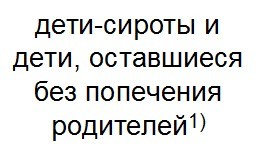 лица с ОВЗ и инвалиды, дети-инва- лиды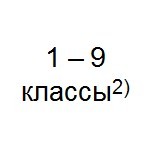 1 курс2 курс3 курс4 курс5 курс6 курс123456789101112Прибыло студентов – всего (сумма стр. 02 – 05)014200041616600в том числе:переведено с других форм обучения данной образовательной организации с программ: того же уровня0212000164100переведено из других образовательных организаций с программ того же уровня039000124200восстановлены из числа ранее отчисленных0421000288300прибыло по другим причинам050000000000Выбыло студентов – всего (сумма стр. 07 – 11, 14 – 16)061390001940433700в том числе:переведено на другие формы обучения данной организации на программы того же уровня0721000458400переведено в другие образовательные организации на программы того же уровня083000010200по болезни090000000000добровольно прекратили образовательные отношения (бросили учебу)10790001425221800отчислено:по неуспеваемости11250000691000в том числе (из стр. 11):не прошли итоговую аттестацию121000001000лица с ограниченными возможностями здоровья, инвалиды, дети-инвалиды130000000000в виде меры дисциплинарного взыскания140000000000из-за просрочки оплаты обучения152000001100выбыло по другим причинам169000133200Численность студентов на начало прошлого учебного года (на 1 октября)1789600028428019713500Наименование показателей№ стро- киВсегоИз них (из гр.3)Из них (из гр.3)Численность студентов по курсамЧисленность студентов по курсамЧисленность студентов по курсамЧисленность студентов по курсамЧисленность студентов по курсамЧисленность студентов по курсамЧисленность студентов по курсамНаименование показателей№ стро- киВсеголица с ОВЗ и инвалиды, дети-инва- лиды1 курс2 курс3 курс4 курс5 курс6 курс123456789101112Прибыло студентов – всего (сумма стр. 02 – 05)010000000000в том числе:переведено с других форм обучения данной образовательной организации с программ: того же уровня020000000000переведено из других образовательных организаций с программ того же уровня030000000000восстановлены из числа ранее отчисленных040000000000прибыло по другим причинам050000000000Выбыло студентов – всего (сумма стр. 07 – 11, 14 – 16)060000000000в том числе:переведено на другие формы обучения данной организации на программы того же уровня070000000000переведено в другие образовательные организации на программы того же уровня080000000000по болезни090000000000добровольно прекратили образовательные отношения (бросили учебу)100000000000отчислено:по неуспеваемости110000000000в том числе (из стр. 11):не прошли итоговую аттестацию120000000000лица с ограниченными возможностями здоровья, инвалиды, дети-инвалиды130000000000в виде меры дисциплинарного взыскания140000000000из-за просрочки оплаты обучения150000000000выбыло по другим причинам160000000000Численность студентов на начало прошлого учебного года (на 1 октября)170000000000Наименование показателей№ стро- киВсегоИз них (из гр.3)Из них (из гр.3)Численность студентов по курсамЧисленность студентов по курсамЧисленность студентов по курсамЧисленность студентов по курсамЧисленность студентов по курсамЧисленность студентов по курсамЧисленность студентов по курсамНаименование показателей№ стро- киВсеголица с ОВЗ и инвалиды, дети-инва- лиды1 курс2 курс3 курс4 курс5 курс6 курс123456789101112Прибыло студентов – всего (сумма стр. 02 – 05)011000010000в том числе:переведено с других форм обучения данной образовательной организации с программ: того же уровня021000010000переведено из других образовательных организаций с программ того же уровня030000000000восстановлены из числа ранее отчисленных040000000000прибыло по другим причинам050000000000Выбыло студентов – всего (сумма стр. 07 – 11, 14 – 16)062000001100в том числе:переведено на другие формы обучения данной организации на программы того же уровня070000000000переведено в другие образовательные организации на программы того же уровня080000000000по болезни090000000000добровольно прекратили образовательные отношения (бросили учебу)100000000000отчислено:по неуспеваемости110000000000в том числе (из стр. 11):не прошли итоговую аттестацию120000000000лица с ограниченными возможностями здоровья, инвалиды, дети-инвалиды130000000000в виде меры дисциплинарного взыскания140000000000из-за просрочки оплаты обучения152000001100выбыло по другим причинам160000000000Численность студентов на начало прошлого учебного года (на 1 октября)1745000010171800№ строкиВсего обученоИз них (из гр. 3)Из них (из гр. 3)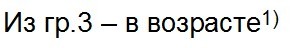 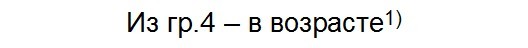 Из гр.3 –по программам, разработанным при участии Центра опере- жающей про- фессиональной подготовкиИз гр.3 – обученоИз гр.3 – обученоИз гр.3 – обученоИз гр.3 – обучено№ строкиВсего обученообученные из числа лиц с ОВЗ и инвалид- ностьюработники данной ор- ганизации25 – 65лет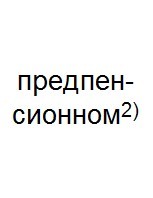 50 лет и старше25 – 44лет45 – 65лет50 лет и старшеИз гр.3 –по программам, разработанным при участии Центра опере- жающей про- фессиональной подготовкиза счет субсидии на выполнение государственного задания по прог- раммам профес- сионального обученияпо нап- равле- нию ор- ганов службы занято- стиработни- ков орга- низаций за счет средств работо- дателяпо договорам об оказании платных обра- зовательных услуг за счет средств физи- ческих лиц1234567891011121314151617Численность лиц, обученных в организации по дополнительным профессиональным программам – всего(сумма стр. 02, 05)01500501000000500из них (из стр. 01)по программам повышения квалификации – всего (сумма стр. 03, 04)02000000000000000из них (из стр. 02) в объеме: от 16 до 72 часов03000000000000000от 72 часов и выше04000000000000000по программам профессиональной переподготовки – всего (сумма стр. 06, 07)05500501000000500из них (из стр. 05) в объеме: от 250 до 500 часов06500501000000500500 часов и выше07000000000000000Из стр. 05 – с присвоением новой квалификации08500501000000500Численность лиц, обученных по программам профессионального обучения – всего (сумма стр. 10 – 12)09313003134900000122712262из них (из стр. 09)по программам профессиональной подготовки по профессиям рабочих, должностям служащих10246002464800000671232по программам переподготовки рабочих, служащих1167006701000006201130по программам повышения квалификации рабочих, служащих12000000000000000Из них (из стр.09) – обучающиеся общеобразовательных организаций 9 – 12 классов1325в том числе:прошли профессиональное обучение с использовани- ем мастерских, оснащенных современной материаль- но-технической базой по одной из компетенций1425Наименование профессии/должности по перечню профессий рабочих, должностей служащих, по которым осуществляется профессиональное обучение, утвержденному приказом Минобрнауки Россииот 2 июля 2013 г. № 513№ строкиКод профес- сии (при наличии)Всего обучается лицИз гр. 4 – обучаютсяИз гр. 4 – обучаютсяИз гр. 4 – обучаютсяИз гр. 4 – обучаютсяИз гр. 4 направлены на обучение посредством ЦОПП (в том числе через цифровую платформу)Наименование профессии/должности по перечню профессий рабочих, должностей служащих, по которым осуществляется профессиональное обучение, утвержденному приказом Минобрнауки Россииот 2 июля 2013 г. № 513№ строкиКод профес- сии (при наличии)Всего обучается лицза счет субсидии на выполнение государственного задания по программам профессиональ- ного обученияпо напра- влению органов службы занятостиработников организаций за счет средств работода- теляпо договорам об оказании платных образователь- ных услуг за счет средств физических лицИз гр. 4 направлены на обучение посредством ЦОПП (в том числе через цифровую платформу)123456789Программы профессиональной подготовки по профессиям рабочих, должностям служащих01X29857712330в том числе по профессиям: Водитель автомобиля11970001970Машинист тепловоза1400130Машинист электровоза1502030Сварщик дуговой сварки неплавящимся электродом в защитном газе1100010Машинист крана металлургического производства13792303000Парикмахер16437660000Повар1667527270000Слесарь по ремонту автомобилей1851125000250Слесарь по ремонту подвижного состава18540502030Штукатур1972725240010Программы переподготовки рабочих, служащих02X6762011300в том числе по профессиям: Водитель автомобиля1200020Инструктор-проводник по водному туризму11207050Машинист тепловоза1804400Машинист электровоза111001100Машинист электропоезда1200020Сварщик дуговой сварки плавящимся электродом в защитном газе1200020Машинист крана металлургического производства13792707000Парикмахер16437660000Пескоструйщик16540600600Слесарь по ремонту подвижного состава185401102090Программы повышения квалификации рабочих, служащих03X000000Всего по программам профессионального обучения (сумма стр. 01, 02, 03)04X3656327122630123456789Наименование профессии/должности по перечню профессий рабочих, должностей служащих, по которым осуществляется профессиональное обучение, утвержденному приказом Минобрнауки России от 2 июля 2013 г. № 513№ строкиКод профес- сии (при наличии)Всего обучается лиц с ОВЗ и инвалидов (суммагр. 5, 8, 9;сумма гр.11 – 16)Из них (из гр.4)Из них (из гр.4)Из них (из гр.4)Из них (из гр.4)Из них (из гр.4)Из гр.4 – по адапти- рованным програм- мамИз гр.4 – с нарушениямИз гр.4 – с нарушениямИз гр.4 – с нарушениямИз гр.4 – с нарушениямИз гр.4 – с нарушениямИз гр.4 – с нарушениямИз гр. 4 – обучаютсяИз гр. 4 – обучаютсяИз гр. 4 – обучаютсяИз гр. 4 – обучаютсяИз гр.4– жен- щиныКоли- чество учебных групп, в которых обуча- ются лица с ОВЗНаименование профессии/должности по перечню профессий рабочих, должностей служащих, по которым осуществляется профессиональное обучение, утвержденному приказом Минобрнауки России от 2 июля 2013 г. № 513№ строкиКод профес- сии (при наличии)Всего обучается лиц с ОВЗ и инвалидов (суммагр. 5, 8, 9;сумма гр.11 – 16)слуша- тели с ОВЗиз них (из гр. 5)из них (из гр. 5)инва- лиды (кроме учтен- ныхв гр. 6)дети- инва- лиды (кроме учтен- ныхв гр. 7)Из гр.4 – по адапти- рованным програм- мамзре- нияслу- хаопорно- двига- тельного аппа- ратаинтел- лекту- ально- го раз- витиядру- гимис мно- жествен- ными наруше- ниямиза счет субсидии на выполнение государствен- ного заданияпо программам профессиональ- ного обученияпо на- правле- нию органов службы занято- стиработников организа- ций за счет средств ра- ботодателяпо договорам об оказании платных обра- зовательных услуг за счет средств физи- ческих лицИз гр.4– жен- щиныКоли- чество учебных групп, в которых обуча- ются лица с ОВЗНаименование профессии/должности по перечню профессий рабочих, должностей служащих, по которым осуществляется профессиональное обучение, утвержденному приказом Минобрнауки России от 2 июля 2013 г. № 513№ строкиКод профес- сии (при наличии)Всего обучается лиц с ОВЗ и инвалидов (суммагр. 5, 8, 9;сумма гр.11 – 16)слуша- тели с ОВЗинва- лидыдети- инва- лидыинва- лиды (кроме учтен- ныхв гр. 6)дети- инва- лиды (кроме учтен- ныхв гр. 7)Из гр.4 – по адапти- рованным програм- мамзре- нияслу- хаопорно- двига- тельного аппа- ратаинтел- лекту- ально- го раз- витиядру- гимис мно- жествен- ными наруше- ниямиза счет субсидии на выполнение государствен- ного заданияпо программам профессиональ- ного обученияпо на- правле- нию органов службы занято- стиработников организа- ций за счет средств ра- ботодателяпо договорам об оказании платных обра- зовательных услуг за счет средств физи- ческих лицИз гр.4– жен- щиныКоли- чество учебных групп, в которых обуча- ются лица с ОВЗ12345678910111213141516171819202122Программы профессиональной подготовки по профессиям рабочих, должностям служащих01X5252500052000520051001174в том числе по профессиям: Повар166752727200027000270027000122Штукатур19727252530002500025002400152Программы переподготовки рабочих, служа- щих02X0000000000000000000Программы повышения квалификации рабо- чих, служащих03X0000000000000000000Всего по программам профессионального обу- чения (сумма стр. 01, 02, 03)04X5252500052000520051001174Справка 8.Численность кураторов учебных групп профессионального обучения, в которых обучаются лица с ОВЗ(05)4человекЧисленность обучающихся, отчисленных по неуспеваемости(06)2человекНаименование профессии/должности по перечню профессий рабочих, должностей служащих, по которым осуществляется профессиональное обучение, утвержденному приказом Минобрнауки России от 2 июля 2013 г. № 513№ строкиКод профес- сии (при наличии)Всего обучено лиц с ОВЗ и инвалидов (суммагр. 5, 8, 9;сумма гр.11 – 16)Из них (из гр.4)Из них (из гр.4)Из них (из гр.4)Из них (из гр.4)Из них (из гр.4)Из гр.4 – по адапти- рованным програм- мамИз гр.4 – с нарушениямИз гр.4 – с нарушениямИз гр.4 – с нарушениямИз гр.4 – с нарушениямИз гр.4 – с нарушениямИз гр.4 – с нарушениямИз гр. 4 – обученоИз гр. 4 – обученоИз гр. 4 – обученоИз гр. 4 – обученоНаименование профессии/должности по перечню профессий рабочих, должностей служащих, по которым осуществляется профессиональное обучение, утвержденному приказом Минобрнауки России от 2 июля 2013 г. № 513№ строкиКод профес- сии (при наличии)Всего обучено лиц с ОВЗ и инвалидов (суммагр. 5, 8, 9;сумма гр.11 – 16)слуша- тели с ОВЗиз них (из гр. 5)из них (из гр. 5)инва- лиды (кроме учтен- ныхв гр. 6)дети- инва- лиды (кроме учтен- ныхв гр. 7)Из гр.4 – по адапти- рованным програм- мамзре- нияслу- хаопорно- двига- тельного аппа- ратаинтел- лекту- ально- го раз- витиядру- гимис мно- жествен- ными наруше- ниямиза счет субсидии на выполнение государствен- ного заданияпо программам профессиональ- ного обученияпо на- правле- нию органов службы занято- стиработников организа- ций за счет средств ра- ботодателяпо договорам об оказании платных обра- зовательных услуг за счет средств физи- ческих лицНаименование профессии/должности по перечню профессий рабочих, должностей служащих, по которым осуществляется профессиональное обучение, утвержденному приказом Минобрнауки России от 2 июля 2013 г. № 513№ строкиКод профес- сии (при наличии)Всего обучено лиц с ОВЗ и инвалидов (суммагр. 5, 8, 9;сумма гр.11 – 16)слуша- тели с ОВЗинва- лидыдети- инва- лидыинва- лиды (кроме учтен- ныхв гр. 6)дети- инва- лиды (кроме учтен- ныхв гр. 7)Из гр.4 – по адапти- рованным програм- мамзре- нияслу- хаопорно- двига- тельного аппа- ратаинтел- лекту- ально- го раз- витиядру- гимис мно- жествен- ными наруше- ниямиза счет субсидии на выполнение государствен- ного заданияпо программам профессиональ- ного обученияпо на- правле- нию органов службы занято- стиработников организа- ций за счет средств ра- ботодателяпо договорам об оказании платных обра- зовательных услуг за счет средств физи- ческих лиц1234567891011121314151617181920Программы профессиональной подготовки по про- фессиям рабочих, должностям служащих01X2929200029000290029000в том числе по профессиям: Повар166751515200015000150015000Штукатур197271414000014000140014000Программы переподготовки рабочих, служащих02X00000000000000000Программы повышения квалификации рабочих, служащих03X00000000000000000Всего по программам профессионального обучения (сумма стр. 01, 02, 03)04X2929200029000290029000№ стро- киВсегоИз них (из гр.3) имеют образованиеИз них (из гр.3) имеют образованиеИз них (из гр.3) имеют образованиеИз них (из гр.3) имеют образованиеИз них (из гр.3) имеют образованиеИз них (из гр.3) имеют образованиеИз них (из гр.3) имеют образованиеИз них (из гр.3) имеют образованиеИз них (из гр.3) имеют образованиеИз них (из гр.3) имеют образованиеиз гр.3 имеют квалифика- ционные категориииз гр.3 имеют квалифика- ционные категорииЧислен- ность ра- ботников в пере- счете на полную занятость, единицаиз гр.3 работают наиз гр.3 работают наиз гр.3 работают наиз гр.3 работают наиз гр.3 работают наиз гр.3 работают наиз гр.3 работают наиз гр.3 работают наиз гр.3 работают наиз гр.3 работают наиз гр.3 работают наиз гр.3 работают на№ стро- киВсеговыс- шееиз них (из гр.4) педаго- гичес- коеиз гр.4 имеют:из гр.4 имеют:из гр.4 имеют:из гр.4 имеют:из гр.4 имеют:среднее про- фессиональ- ное образо- вание по про- граммам под- готовки специ- алистов сред- него звенаиз них (из гр.11) педаго- гичес- коесреднее про- фессиональное образование по программам подготовки квалифициро- ванных рабо- чих, служащихиз гр.3 имеют квалифика- ционные категориииз гр.3 имеют квалифика- ционные категорииЧислен- ность ра- ботников в пере- счете на полную занятость, единица0,1став- ки0,2став- ки0,25став- ки0,3став- ки0,4став- ки0,5став- ки0,6став- ки0,7став- ки0,75став- ки0,8став- ки0,9став- ки1став- ку№ стро- киВсеговыс- шееиз них (из гр.4) педаго- гичес- коеученую степеньученую степеньученую степеньученое званиеученое званиесреднее про- фессиональ- ное образо- вание по про- граммам под- готовки специ- алистов сред- него звенаиз них (из гр.11) педаго- гичес- коесреднее про- фессиональное образование по программам подготовки квалифициро- ванных рабо- чих, служащихиз гр.3 имеют квалифика- ционные категориииз гр.3 имеют квалифика- ционные категорииЧислен- ность ра- ботников в пере- счете на полную занятость, единица0,1став- ки0,2став- ки0,25став- ки0,3став- ки0,4став- ки0,5став- ки0,6став- ки0,7став- ки0,75став- ки0,8став- ки0,9став- ки1став- ку№ стро- киВсеговыс- шееиз них (из гр.4) педаго- гичес- коедок- тора наукканди дата наукPhDпро- фес- сорадо- центасреднее про- фессиональ- ное образо- вание по про- граммам под- готовки специ- алистов сред- него звенаиз них (из гр.11) педаго- гичес- коесреднее про- фессиональное образование по программам подготовки квалифициро- ванных рабо- чих, служащихиз гр.3 имеют квалифика- ционные категориииз гр.3 имеют квалифика- ционные категорииЧислен- ность ра- ботников в пере- счете на полную занятость, единица0,1став- ки0,2став- ки0,25став- ки0,3став- ки0,4став- ки0,5став- ки0,6став- ки0,7став- ки0,75став- ки0,8став- ки0,9став- ки1став- ку№ стро- киВсеговыс- шееиз них (из гр.4) педаго- гичес- коедок- тора наукканди дата наукPhDпро- фес- сорадо- центасреднее про- фессиональ- ное образо- вание по про- граммам под- готовки специ- алистов сред- него звенаиз них (из гр.11) педаго- гичес- коесреднее про- фессиональное образование по программам подготовки квалифициро- ванных рабо- чих, служащихвыс- шуюпер- вуюЧислен- ность ра- ботников в пере- счете на полную занятость, единица0,1став- ки0,2став- ки0,25став- ки0,3став- ки0,4став- ки0,5став- ки0,6став- ки0,7став- ки0,75став- ки0,8став- ки0,9став- ки1став- ку12345678910111213141516171819202122232425262728Численность работников – всего (сумма строк 02, 06, 21, 22)01674125000002620121359,00000000000067в том числе: руководящие работники0255200000000005,0000000000005из них:директор (начальник)0311100000000001,0000000000001заместитель директора (начальника)0433000000000003,0000000000003руководитель филиала0511100000000001,0000000000001педагогические работники – всего (сумма строк 07, 12 – 20)06443223000001220121343,50000000000044в том числе: преподаватели07262016000006207626,00000000000026из них:общеобразовательных дисциплин081087000002002210,00000000000010общего гуманитарного и социально- экономического учебного цикла0933200000000113,0000000000003математического и общего естест- веннонаучного учебного цикла1055500000000225,0000000000005профессионального учебного цикла1184200000420218,0000000000008мастера производственного обучения121595000006005714,50000000000015социальные педагоги1300000000000000,0000000000000педагоги-психологи1422200000000002,0000000000002педагоги-организаторы1511000000000001,0000000000001преподаватели-организаторы основ безопасности жизнедеятельности1600000000000000,0000000000000руководители физического воспитания1700000000000000,0000000000000методисты1800000000000000,0000000000000тьюторы1900000000000000,0000000000000прочие2000000000000000,0000000000000учебно-вспомогательный персонал211140000007000010,50000000000011обслуживающий персонал2270000000700000,0000000000007Из численности преподавателей и мастеров производственного обучения (из суммы стр. 07, 12):имеют опыт работы на предприятиях и в организациях не менее 5 лет сроком давности не более 3 лет230XXXXXXXXXXXXX000000000000прошли обучение (стажировку/ практику) за рубежом в течение последних 3 лет240XXXXXXXXXXXXX00000000000012345678910111213141516171819202122232425262728имеют звания лауреатов всероссийс- ких, международных конкурсов, почет- ные звания РФ, являются лауреатами государственных премий, член-коррес- пондентами или академиками госу- дарственных академий наук250XXXXXXXXXXXXX000000000000являются победителями и призерами национального чемпионата«Абилимпикс»260XXXXXXXXXXXXX000000000000участвующих в международныхпроектах и ассоциациях270№ строки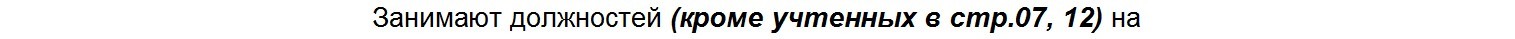 № строки0,1ставки0,2ставки0,25ставки0,3ставки0,4ставки0,5ставки0,6ставки0,7ставки0,75ставки0,8ставки0,9ставки1ставку1234567891011121314Преподаватели28000000000000Мастера производственного обучения29000000000000Из должностей преподавателей и мастеров производственного обучения (из суммы строк 28, 29) совмещают работники:имеюoщие опыт работы на предприятиях и в организациях не менее 5 лет сроком давности не более 3 лет30000000000000прошедшие обучение (стажировку/практику) за рубежом в течение последних 3 лет31000000000000имеющие звания лауреатов всероссийских, международных конкурсов, почетные звания РФ, являются лауреата-ми государственных премий, член-корреспондентами или академиками государственных академий наук32000000000000являющиеся победителями и призерами национального чемпионата «Абилимпикс»33000000000000№ стро- киВсегоИз них (из гр.3) имеют образованиеИз них (из гр.3) имеют образованиеИз них (из гр.3) имеют образованиеИз них (из гр.3) имеют образованиеИз них (из гр.3) имеют образованиеИз них (из гр.3) имеют образованиеИз них (из гр.3) имеют образованиеИз них (из гр.3) имеют образованиеИз них (из гр.3) имеют образованиеИз них (из гр.3) имеют образованиеиз гр.3 имеют квалифика- ционные категориииз гр.3 имеют квалифика- ционные категорииЧислен- ность ра- ботников в пере- счете на полную занятость, единицаиз гр.3 работают наиз гр.3 работают наиз гр.3 работают наиз гр.3 работают наиз гр.3 работают наиз гр.3 работают наиз гр.3 работают наиз гр.3 работают наиз гр.3 работают наиз гр.3 работают наиз гр.3 работают наиз гр.3 работают на№ стро- киВсеговыс- шееиз них (из гр.4) педаго- гичес- коеиз гр.4 имеют:из гр.4 имеют:из гр.4 имеют:из гр.4 имеют:из гр.4 имеют:среднее про- фессиональ- ное образо- вание по про- граммам под- готовки специ- алистов сред- него звенаиз них (из гр.11) педаго- гичес- коесреднее про- фессиональное образование по программам подготовки квалифициро- ванных рабо- чих, служащихиз гр.3 имеют квалифика- ционные категориииз гр.3 имеют квалифика- ционные категорииЧислен- ность ра- ботников в пере- счете на полную занятость, единица0,1став- ки0,2став- ки0,25став- ки0,3став- ки0,4став- ки0,5став- ки0,6став- ки0,7став- ки0,75став- ки0,8став- ки0,9став- ки1став- ку№ стро- киВсеговыс- шееиз них (из гр.4) педаго- гичес- коеученую степеньученую степеньученую степеньученое званиеученое званиесреднее про- фессиональ- ное образо- вание по про- граммам под- готовки специ- алистов сред- него звенаиз них (из гр.11) педаго- гичес- коесреднее про- фессиональное образование по программам подготовки квалифициро- ванных рабо- чих, служащихиз гр.3 имеют квалифика- ционные категориииз гр.3 имеют квалифика- ционные категорииЧислен- ность ра- ботников в пере- счете на полную занятость, единица0,1став- ки0,2став- ки0,25став- ки0,3став- ки0,4став- ки0,5став- ки0,6став- ки0,7став- ки0,75став- ки0,8став- ки0,9став- ки1став- ку№ стро- киВсеговыс- шееиз них (из гр.4) педаго- гичес- коедок- тора наукканди дата наукPhDпро- фес- сорадо- центасреднее про- фессиональ- ное образо- вание по про- граммам под- готовки специ- алистов сред- него звенаиз них (из гр.11) педаго- гичес- коесреднее про- фессиональное образование по программам подготовки квалифициро- ванных рабо- чих, служащихиз гр.3 имеют квалифика- ционные категориииз гр.3 имеют квалифика- ционные категорииЧислен- ность ра- ботников в пере- счете на полную занятость, единица0,1став- ки0,2став- ки0,25став- ки0,3став- ки0,4став- ки0,5став- ки0,6став- ки0,7став- ки0,75став- ки0,8став- ки0,9став- ки1став- ку№ стро- киВсеговыс- шееиз них (из гр.4) педаго- гичес- коедок- тора наукканди дата наукPhDпро- фес- сорадо- центасреднее про- фессиональ- ное образо- вание по про- граммам под- готовки специ- алистов сред- него звенаиз них (из гр.11) педаго- гичес- коесреднее про- фессиональное образование по программам подготовки квалифициро- ванных рабо- чих, служащихвыс- шуюпер- вуюЧислен- ность ра- ботников в пере- счете на полную занятость, единица0,1став- ки0,2став- ки0,25став- ки0,3став- ки0,4став- ки0,5став- ки0,6став- ки0,7став- ки0,75став- ки0,8став- ки0,9став- ки1став- ку12345678910111213141516171819202122232425262728Численность работников – всего (сумма строк 02, 03, 14, 15)0143300000100003,0000110001100в том числе: руководящие работники0200000000000000,0000000000000педагогические работники – всего (сумма строк 04 – 13)0333300000000003,0000110000100в том числе: преподаватели0433300000000003,0000110000100мастера производственного обучения0500000000000000,0000000000000социальные педагоги0600000000000000,0000000000000педагоги-психологи0700000000000000,0000000000000педагоги-организаторы0800000000000000,0000000000000преподаватели-организаторы основ безопасности жизнедеятельности0900000000000000,0000000000000руководители физического воспитания1000000000000000,0000000000000методисты1100000000000000,0000000000000тьюторы1200000000000000,0000000000000прочие1300000000000000,0000000000000учебно-вспомогательный персонал1410000000100000,0000000001000обслуживающий персонал1500000000000000,0000000000000Из численности преподавателей и мастеров производственного обучения (из суммы стр. 04, 05):прошедшие обучение (стажировку/ практику) за рубежом в течение последних 3 лет160XXXXXXXXXXXXX000000000000действующие работники профильных предприятий, организаций170XXXXXXXXXXXXX000000000000имеют звания лауреатов всероссийс- ких, международных конкурсов, почет- ные звания РФ, являются лауреатами государственных премий, член-коррес- пондентами или академиками госу- дарственных академий наук180XXXXXXXXXXXXX000000000000являются победителями и призерами национального чемпионата«Абилимпикс»190XXXXXXXXXXXXX000000000000200№ строкиЧисленность работников, имеющих педагогический стаж работы, всего (сумма гр. 4 – 9)из гр. 3 – имеют педагогический стаж работы, летиз гр. 3 – имеют педагогический стаж работы, летиз гр. 3 – имеют педагогический стаж работы, летиз гр. 3 – имеют педагогический стаж работы, летиз гр. 3 – имеют педагогический стаж работы, летиз гр. 3 – имеют педагогический стаж работы, лет№ строкиЧисленность работников, имеющих педагогический стаж работы, всего (сумма гр. 4 – 9)до 3от 3 до 5от 5 до 10от 10 до 15от 15 до 2020 и более123456789Численность работников – всего (сумма строк 02, 06, 21, 22)01517165626в том числе: руководящие работники025000113из них:директор (начальник)031000001заместитель директора (начальника)043000102руководитель филиала051000010педагогические работники – всего (сумма строк 07, 12 – 20)06437144522в том числе: преподаватели07254032214из них:общеобразовательных дисциплин0810103204общего гуманитарного и социально-экономического учебного цикла093000021математического и общего естественнонаучного учебного цикла105000005профессионального учебного цикла117300004мастера производственного обучения1215101238социальные педагоги130000000педагоги-психологи142110000педагоги-организаторы151100000преподаватели-организаторы основ безопасности жизнедеятельности160000000руководители физического воспитания170000000методисты180000000тьюторы190000000прочие200000000учебно-вспомогательный персонал213002001обслуживающий персонал220000000№ стро- киПрошли в учебном году, заканчивающемся в отчетном, повышение квалификации и (или) профессиоаиальную переподготовкуиз них (из гр.3)из них (из гр.3)из них (из гр.3)из них (из гр.3)из них (из гр.3)из них (из гр.3)№ стро- киПрошли в учебном году, заканчивающемся в отчетном, повышение квалификации и (или) профессиоаиальную переподготовкупо вопросам получения среднего профессионального образования инвалидами и лицами с ОВЗпо использованию информационных и коммуникационных технологийв сфере современныхтехнологийв сфере современныхтехнологийв форме стажировки в профильных организациях и предприятияхпо вопросам проведения конкурсов«Абилимпикс»№ стро- киПрошли в учебном году, заканчивающемся в отчетном, повышение квалификации и (или) профессиоаиальную переподготовкупо вопросам получения среднего профессионального образования инвалидами и лицами с ОВЗпо использованию информационных и коммуникационных технологийпроизвод- ственныхобразова- тельныхв форме стажировки в профильных организациях и предприятияхпо вопросам проведения конкурсов«Абилимпикс»123456789Численность работников – всего010000000Руководящие работники020000000Педагогические работники – всего030000000из них: преподаватели040000000мастера производственного обучения050000000Учебно-вспомогательный персонал060000000№ строкиВсего (сумма гр.4 – 13)Численность работников с числом полных лет по состоянию на 1 января 20     годаЧисленность работников с числом полных лет по состоянию на 1 января 20     годаЧисленность работников с числом полных лет по состоянию на 1 января 20     годаЧисленность работников с числом полных лет по состоянию на 1 января 20     годаЧисленность работников с числом полных лет по состоянию на 1 января 20     годаЧисленность работников с числом полных лет по состоянию на 1 января 20     годаЧисленность работников с числом полных лет по состоянию на 1 января 20     годаЧисленность работников с числом полных лет по состоянию на 1 января 20     годаЧисленность работников с числом полных лет по состоянию на 1 января 20     годаЧисленность работников с числом полных лет по состоянию на 1 января 20     годаСредний возраст, лет№ строкиВсего (сумма гр.4 – 13)менее 2525–2930–3435–3940–4445–4950–5455–5960–6465 и болееСредний возраст, лет1234567891011121314Работников – всего01675329711879648в том числе: руководящие работники025000201110048из них:директор (начальник)031000000010058заместитель директора (начальника)043000101100047руководитель филиала051000100000038педагогические работники – всего0644432546557348в том числе: преподаватели0726420116434147из них:общеобразовательных дисциплин0810020103103048общего гуманитарного и социально- экономического учебного цикла093000010110051математического и общего естественнонаучного учебного цикла105000003011053профессионального учебного цикла118400000210140мастера производственного обучения1215000430123251социальные педагоги13000000000000педагоги-психологи142002000000030педагоги-организаторы151010000000025преподаватели-организаторы основ безопасности жизнедеятельности16000000000000руководители физического воспитания17000000000000методисты18000000000000тьюторы19000000000000прочие20000000000000учебно-вспомогательный персонал2111100213101248обслуживающий персонал227000021111153№ строкиВсего (сумма гр.4 – 13)Численность работников с числом полных лет по состоянию на 1 января 20     годаЧисленность работников с числом полных лет по состоянию на 1 января 20     годаЧисленность работников с числом полных лет по состоянию на 1 января 20     годаЧисленность работников с числом полных лет по состоянию на 1 января 20     годаЧисленность работников с числом полных лет по состоянию на 1 января 20     годаЧисленность работников с числом полных лет по состоянию на 1 января 20     годаЧисленность работников с числом полных лет по состоянию на 1 января 20     годаЧисленность работников с числом полных лет по состоянию на 1 января 20     годаЧисленность работников с числом полных лет по состоянию на 1 января 20     годаЧисленность работников с числом полных лет по состоянию на 1 января 20     годаСредний возраст, лет№ строкиВсего (сумма гр.4 – 13)менее 2525–2930–3435–3940–4445–4950–5455–5960–6465 и болееСредний возраст, лет1234567891011121314Педагогические работники – всего013000011000156в том числе: преподаватели023000011000156мастера производственного обучения03000000000000Учебно-вспомогательный персонал041000010000044№ строкиВсегоИз них (из гр.3) имеют образованиеИз них (из гр.3) имеют образованиеИз гр.3Из гр.3Из гр.3Из гр.3№ строкиВсегоИз них (из гр.3) имеют образованиеИз них (из гр.3) имеют образованиеработников списочного состава (без внешнихсовместителей)Численность работников списочного состава в пересчетена полную занятость, единицавнешних совместителейЧисленность внешних совместителей в пересчете наполную занятость, единица№ строкиВсеговысшееиз них (из гр.4) педагогическоеработников списочного состава (без внешнихсовместителей)Численность работников списочного состава в пересчетена полную занятость, единицавнешних совместителейЧисленность внешних совместителей в пересчете наполную занятость, единица123456789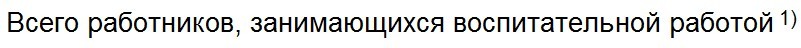 0100000,000,0из них:заместитель руководителя по воспитательной работе0200000,000,0социальные педагоги0300000,000,0педагоги-психологи0400000,000,0педагоги-организаторы0500000,000,0педагоги-воспитатели0600000,000,0тренеры (инструкторы)0700000,000,0тьюторы0800000,000,0руководители кружка (центра, клуба, секции)0900000,000,0Категории персонала№ стро- киЧислен- ность работников– всегов том числев том числев том числев том числеКатегории персонала№ стро- киЧислен- ность работников– всегоработающие на долж- ностях по внутреннему совмести- тельствуработающие по внешнему совмести- тельствуиз них (из гр.5)из них (из гр.5)Категории персонала№ стро- киЧислен- ность работников– всегоработающие на долж- ностях по внутреннему совмести- тельствуработающие по внешнему совмести- тельствусотрудники других профес- сиональных образователь- ных организацийсотрудники образователь- ных организа- ций высшего образования1234567Заместитель директора по инклюзивному профес- сиональному образованию0100000Учитель-дефектолог0200000Учитель-логопед0300000Педагог-психолог0400000Переводчик русского жестового языка0500000Тифлосурдопереводчик0600000Тифлопедагог0700000Олигофренопадагог0800000Методист0900000Тьютор1000000Специалист по специальным техническим и программным средствам обучения инвалидов1100000Ассистент (помощник) по оказанию технической помощи инвалидам и лицам с ОВЗ1200000Категории персонала№ стро- киЧислен- ность работников– всегов том числев том числев том числев том числеКатегории персонала№ стро- киЧислен- ность работников– всегоработающие на долж- ностях по внутреннему совмести- тельствуработающие по внешнему совмести- тельствуиз них (из гр.5)из них (из гр.5)Категории персонала№ стро- киЧислен- ность работников– всегоработающие на долж- ностях по внутреннему совмести- тельствуработающие по внешнему совмести- тельствусотрудники других профес- сиональных образователь- ных организацийсотрудники образователь- ных организа- ций высшего образования1234567Руководитель РУМЦ0100000Методист0200000Педагог-психолог0300000Учитель-дефектолог0400000Методист по созданию и реализации адаптированных образовательных программ0500000Тифлопедагог0600000Специалист по связям с общественностью и сетевому взаимодействию0700000Ассистент (помощник) по оказанию технической помощи инвалидам и лицам с ОВЗ0800000Специалист по специальным техническим и программным средствам обучения инвалидов0900000Специалист «горячей линии»1000000Наименование показателей№ стро- киНаличие по полной учетной стоимости на начало отчетного годаУвеличение полной учетной стоимости за отчетный год (поступление)Увеличение полной учетной стоимости за отчетный год (поступление)Уменьшение полной учетной стоимости за отчетный год (выбытие)Наличие по полной учетной стоимости на конец отчетного годав том числе (из гр. 7) не старше5 летНаличие на конец года по остаточной балансовой стоимости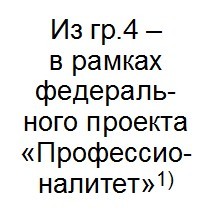 Наименование показателей№ стро- киНаличие по полной учетной стоимости на начало отчетного годавсегоза счет создания новой стои- мости (ввода в действие но- вых основных фондов, моде- рнизации, реконструкции)Уменьшение полной учетной стоимости за отчетный год (выбытие)Наличие по полной учетной стоимости на конец отчетного годав том числе (из гр. 7) не старше5 летНаличие на конец года по остаточной балансовой стоимости12345678910Основные фонды – всего (сумма строк 02, 03, 08, 09)0185903,03920,03920,0473,089350,0X25046,00,0в том числе:здания и сооружения0276236,00,00,0473,075763,0X20279,00,0машины и оборудование, включая хозяйственный инвентарь039667,03920,03920,00,013587,05595,04767,00,0в том числе: транспортные средства042239,0150,0150,00,02389,0984,0984,00,0информационное, компьютерное и телекоммуникационное (ИКТ) оборудование051116,01790,01790,00,02906,01790,01845,00,0из них:компьютеры и периферийное оборудование060,00,00,00,00,00,00,00,0прочие машины и оборудование, включая хозяйственный инвентарь, и другие объекты076312,01980,01980,00,08292,02821,01938,00,0объекты интеллектуальной собственности080,00,00,00,00,0X0,00,0прочие виды основных фондов090,00,00,00,00,0X0,00,0Из строки 03:машины и оборудование дорогостоящие (стоимостью свыше 1 млн. руб. за единицу)100,00,00,00,00,00,00,00,0используемые в учебных целях в рамках реализации программ СПО – всего115390,02731,92731,90,07992,00,01420,90,0в том числе по укрупненным группам профессий и специальностей:08.00.00 - Техника и технологии строительства172,0889,1889,10,01061,10,0247,50,009.00.00 - Информатика и вычислительная техника270,70,00,00,0270,70,0214,40,013.00.00 - Электро- и теплоэнергетика382,70,00,00,0382,70,00,00,015.00.00 - Машиностроение49,70,00,00,049,70,00,00,022.00.00 - Технологии материалов2103,0196,9196,90,02299,90,0139,40,023.00.00 - Техника и технологии наземного транспорта843,1142,9142,90,0986,00,080,00,029.00.00 - Технологии легкой промышленности0,0535,6535,60,0535,60,0116,40,038.00.00 - Экономика и управление180,00,00,00,0180,00,00,00,043.00.00 - Сервис и туризм543,0967,4967,40,01510,40,0623,20,044.00.00 - Образование и педагогические науки845,80,00,00,0845,80,00,00,0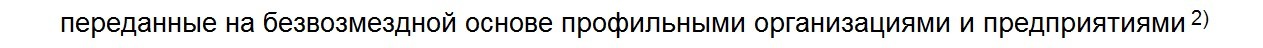 120,00,00,00,00,00,00,00,0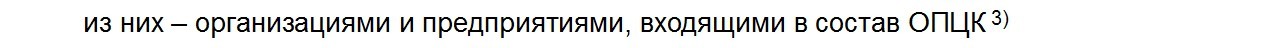 130,00,00,00,00,00,00,00,0Наименование показателей№ строкиВсего (сумма гр. 9 – 12)из нее площадь:из нее площадь:из нее площадь:из нее площадь:из нее площадь:из нее площадь:из нее площадь:из нее площадь:из нее площадь:Наименование показателей№ строкиВсего (сумма гр. 9 – 12)сданная в аренду или субарендунаходящаяся на капиталь- ном ремонтетребующая капитального ремонтанаходящаяся в аварийном состоянииоборудован- ная охранно- пожарной сигнализациейиз гр. 3 площадь по форме владения, пользования:из гр. 3 площадь по форме владения, пользования:из гр. 3 площадь по форме владения, пользования:из гр. 3 площадь по форме владения, пользования:Наименование показателей№ строкиВсего (сумма гр. 9 – 12)сданная в аренду или субарендунаходящаяся на капиталь- ном ремонтетребующая капитального ремонтанаходящаяся в аварийном состоянииоборудован- ная охранно- пожарной сигнализациейна правах собственностив оперативном управленииарендо- ваннаядругие формы вла- дения, пользования123456789101112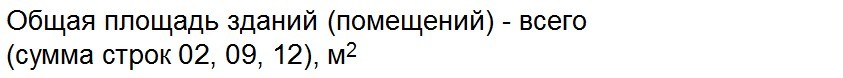 011557915579000X01557900из нее площадь по целям использования:учебно-лабораторных зданий (сумма строк 03, 05, 06, 07)0215579155790001557901557900в том числе: учебная038047804700080470804700из нее площадь крытых спортивных сооружений04541541000541054100учебно-вспомогательная050000000000предназначенная для научно-исследовательских подразделений060000000000подсобная077532753200075320753200из нее площадь пунктов общественного питания08743743000743074300общежитий090000000000в том числе жилая100000000000из нее занятая обучающимися110000000000прочих зданий (помещений)1200000X0000Общая площадь земельных участков – всего, га133,74из нее площадь по целям использования: учебных полигонов140,00опытных полей150,00Элементы безбарьерной архитектурной среды№ строкиНаличие доступных для обучающихся с ОВЗ и инвалидов с нарушениямиНаличие доступных для обучающихся с ОВЗ и инвалидов с нарушениямиНаличие доступных для обучающихся с ОВЗ и инвалидов с нарушениямиНаличие доступных для обучающихся с ОВЗ и инвалидов с нарушениямиЭлементы безбарьерной архитектурной среды№ строкизренияслухаопорно-двигательного аппарата, в том числе передвигающихся на кресле-коляскеинтеллектуального развития123456Учебно-лабораторных зданий, в том числе: входные пути010011пути перемещения внутри здания020000санитарно-гигиенические помещения030011аудитории, кабинеты, мастерские040001Общежитий, в том числе: входные пути050000пути перемещения внутри здания060000санитарно-гигиенические помещения070000Наименование показателей№ строкиУчебно-лабораторные здания (корпуса)Общежития1234Число посадочных мест в собственных (без сданных в аренду и субаренду) и арендованных предприятиях (подразделениях) общественного питания0100в том числе фактически используется0200Число посадочных мест в предприятиях (подразделениях) общественного питания, сданных в аренду и субаренду0300Наименование показателей№ строкиПоступило экземпляровза отчетный годВыбыло экземпляровза отчетный годСостоит на учете экземпляров на конецотчетного годаВыдано экземпляров заотчетный годв том числе обучающимся1234567Объем библиотечного фонда – всего (сумма строк 09 – 12)0100568081823816770из него литература: учебная020035799в том числе обязательная030035517учебно-методическая04002084в том числе обязательная05002084художественная060013003научная07005842из суммы строк 02, 04 – специальные учебники, учебные пособия и дидактические материалы для обучения лиц с ограниченными возможностями здоровья и инвалидов08000Из строки 01: печатные издания090056728аудиовизуальные документы10000документы на микроформах11000электронные документы120080Наименование показателей№ строкиВсего (суммагр.4, 10 – 12)в том числе по видам деятельностив том числе по видам деятельностив том числе по видам деятельностив том числе по видам деятельностив том числе по видам деятельностив том числе по видам деятельностив том числе по видам деятельностив том числе по видам деятельностив том числе по видам деятельностиИз гр.3 – на реализацию функцийИз гр.3 – на реализацию функцийИз гр.3 – на реализацию функцийНаименование показателей№ строкиВсего (суммагр.4, 10 – 12)образова- тельнаяиз нее (из графы 4)из нее (из графы 4)из нее (из графы 4)из нее (из графы 4)из нее (из графы 4)воспита- тельнаяреализация про- дукции, выполне- ние работ, оказа- ние услуг (кроме образовательных, воспитательных)прочие видыИз гр.3 – на реализацию функцийИз гр.3 – на реализацию функцийИз гр.3 – на реализацию функцийНаименование показателей№ строкиВсего (суммагр.4, 10 – 12)образова- тельнаяпо образовательным программам:по образовательным программам:по програм- мам профес- сионального обученияпо дополните- льным профес- сиональным программампо обеспечению и обслуживанию образователь- ного процессавоспита- тельнаяреализация про- дукции, выполне- ние работ, оказа- ние услуг (кроме образовательных, воспитательных)прочие виды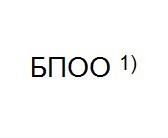 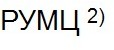 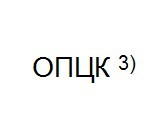 Наименование показателей№ строкиВсего (суммагр.4, 10 – 12)образова- тельнаяподготовки квали- фицированных ра- бочих, служащихподготовки специалистов среднего звенапо програм- мам профес- сионального обученияпо дополните- льным профес- сиональным программампо обеспечению и обслуживанию образователь- ного процессавоспита- тельнаяреализация про- дукции, выполне- ние работ, оказа- ние услуг (кроме образовательных, воспитательных)прочие виды123456789101112131415Объем поступивших средств (за отчетный год) – всего (сумма строк 02, 06)0180737,970128,824870,732903,222,611713,40,00,00,010609,10,00,00,0в том числе:средства бюджетов всех уровней (субсидий) – всего (сумма строк 03 – 05)0272890,862588,824704,431261,31,86621,30,00,00,010302,00,00,00,0в том числе бюджета: федерального030,00,00,00,00,00,00,00,00,00,00,00,00,0субъекта РФ0472890,862588,824704,431261,31,86621,30,00,00,010302,00,00,00,0местного050,00,00,00,00,00,00,00,00,00,00,00,00,0другие средства (кроме средств бюджетов всех уровней (субсидий) – всего (сумма строк 07 – 10)067847,17540,0166,31641,920,85092,10,00,00,0307,10,00,00,0из них средства: организаций07618,9618,90,00,00,00,00,00,00,00,00,00,00,0населения087228,26921,1166,31641,920,85092,10,00,00,0307,10,00,00,0внебюджетных фондов090,00,00,00,00,00,00,00,00,00,00,00,00,0иностранных источников100,00,00,00,00,00,00,00,00,00,00,00,00,0Наименование показателей№ строкиВсегов том числе осуществляемые за счет средствв том числе осуществляемые за счет средствв том числе осуществляемые за счет средствНаименование показателей№ строкиВсегобюджетов всех уровней (субсидий)организаций и предприятий реального сектора экономики и социальной сферы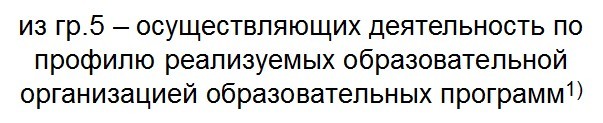 123456Расходы организации – всего (сумма строк 02 – 05)0169791,663347,66444,00,0в том числе:оплата труда и начисления на выплаты по оплате труда0247733,244959,62773,60,0оплата работ, услуг0320937,717599,83337,90,0социальное обеспечение0452,647,74,90,0прочие расходы051068,1740,5327,60,0Поступление нефинансовых активов (сумма строк 07, 12 – 14)069241,47870,81370,60,0Увеличение стоимости основных средств – всего076237,85466,8771,00,0из них:машины и оборудование, включая хозяйственный инвентарь086237,85466,8771,00,0в том числе: транспортные средства09150,00,0150,00,0информационное, компьютерное и телекоммуникационное (ИКТ) оборудование10471,0471,00,00,0прочие машины и оборудование, включая хозяйственный инвентарь, и другие объекты115616,84995,8621,00,0Увеличение стоимости нематериальных активов120,00,00,00,0Увеличение стоимости непроизведенных активов130,00,00,00,0Увеличение стоимости материальных запасов143003,62404,0599,60,0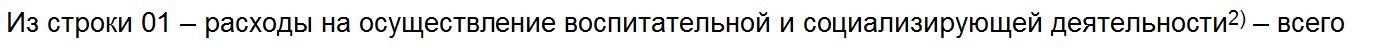 150,00,00,00,0в том числе по направлениям деятельности: гражданско-патриотическое160,00,00,00,0профессионально-ориентирующее (развитие карьеры)170,00,00,00,0спортивное и здоровьесберегающее180,00,00,00,0экологическое190,00,00,00,0студенческое самоуправление200,00,00,00,0культурно-творческое210,00,00,00,0бизнес-ориентирующее (молодежное предпринимательство)220,00,00,00,0Из строки 01 – на создание доступной среды для обучения инвалидов и лиц с ОВЗ230,00,00,00,0из них на повышение архитектурной доступности зданий, приобретение технических средств реабилитации и специального оборудования240,00,00,00,0Из строки 01 – на приобретение цифровых учебно-методических комплексов, цифровых тренажеров и«цифровых двойников»250,00,00,00,0Из строки 01 – на организацию и проведение демонстрационного экзамена в части оплаты услуг привлекаемых экспертов260,00,00,00,0в части приобретения расходных материалов270,00,00,00,0Направления расходования средств№ строкиВсего123Расходы организации на реализацию направлений деятельности РУМЦ – всего010,0Из строки 01:оснащение специальным учебным и реабилитационным оборудованием, с учетом разнообразия особых образовательных потребностей и индивидуальных возможностей лиц с ОВЗ и инвалидов020,0оснащение специальным оборудованием для осуществления образовательной деятельности для инвалидов по программам среднего профессионального образования с применением дистанционных образовательных технологий030,0разработку и закупку образовательных программ, учебно-методических материалов, программного обеспечения для целей инклюзивного среднего профессионального образования040,0повышение квалификации, переподготовку и проведение стажировок педагогических и управленческих кадров по компетенциям, необходимым для работы с обучающимися с инвалидностью и ограниченными возможностями здоровья050,0оборудование помещений, в которых размещается РУМЦ, необходимой материально-технической базой060,0разработка методических рекомендаций и материалов по вопросам реализации инклюзивного образования в системе среднего профессионального образования070,0организация и проведение РУМЦ мероприятий всероссийского и межрегионального уровней080,0из них (из строки 08) – организация и проведение курсов по программам повышения квалификации экспертов конкурсов «Абилимпикс»090,0изготовление печатной продукции100,0Направления расходования средств№ строкиВсего123Расходы организации на реализацию направлений деятельности ОПЦК – всего010,0Из строки 01:мероприятия программы деятельности ОПЦК, связанные с функционированием и развитием его инфраструктуры020,0в том числе:создание новых лабораторий/ зон по виду работ в рамках ОПЦК (проведение ремонта учебной и производственной инфраструктуры, брендирование помещений центра)030,0оплата комплектующих, расходных материалов для реализации деятельности ОПЦК040,0приобретение оборудования, мебели, технических средств обучения, программного обеспечения, необходимого для реализации программы деятельности ОПЦК050,0иные расходы060,0разработка образовательных программ, учебно-методических материалов, программного обеспечения в рамках ОПЦК070,0оплата труда работников участников центра, а также лиц, привлекаемых ими к реализации программы деятельности ОПЦК на условиях гражданско-правовых договоров080,0оплата стажировок и освоения дополнительных профессиональных программ лиц, привлекаемых к реализации программы деятельности ОПЦК на условиях гражданско-правовых договоров090,0повышение квалификации, переподготовку и проведение стажировок педагогических и управленческих кадров по программам под запросы работодателей и экономики100,0транспортные и командировочные расходы работников участников центра, а также лиц, привлекаемых ими к реализации программы деятельности ОПЦК на условиях гражданско-правовых договоров110,0иные мероприятия программы деятельности ОПЦК, связанные с деятельностью ОПЦК120,0Наименование показателей№ строкиПо всем образовательным программамПо всем образовательным программамв том числе по образовательным программамв том числе по образовательным программамв том числе по образовательным программамв том числе по образовательным программамНаименование показателей№ строкиПо всем образовательным программамПо всем образовательным программамподготовки квалифицированных рабочих, служащихподготовки квалифицированных рабочих, служащихподготовки специалистов среднего звенаподготовки специалистов среднего звенаНаименование показателей№ строкивсегов том числе осуществляемые за счет средств бюджетов всех уровней (субсидий)всегов том числе осуществляемые за счет средств бюджетов всех уровней (субсидий)всегов том числе осуществляемые за счет средств бюджетов всех уровней (субсидий)12345678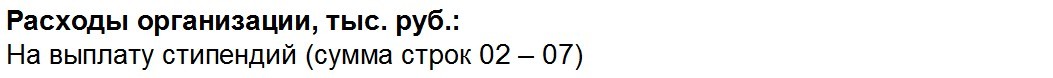 016395,26395,23137,83137,83257,43257,4в том числе:государственные академические стипендии студентам022950,82950,8910,0910,02040,82040,8государственные социальные стипендии студентам033444,43444,42227,82227,81216,61216,6стипендии Правительства Российской Федерации040,00,00,00,00,00,0именные стипендии050,00,00,00,00,00,0стипендии, назначенные юридическими лицами или физическими лицами060,00,00,00,00,00,0прочие070,00,00,00,00,00,0На выплату других (кроме стипендий) форм материальной поддержки обучающихся081726,11702,81020,61003,6705,5699,2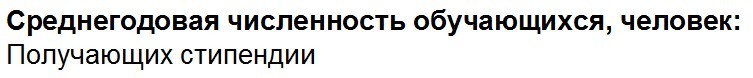 09432,0432,0199,0199,0233,0233,0в том числе:государственные академические стипендии студентам10288,0288,094,094,0194,0194,0государственные социальные стипендии студентам11214,0214,0141,0141,073,073,0стипендии Правительства Российской Федерации120,00,00,00,00,00,0именные стипендии130,00,00,00,00,00,0стипендии, назначенные юридическими лицами или физическими лицами140,00,00,00,00,00,0прочие150,00,00,00,00,00,0Получающих стипендии (кроме государственной социальной стипендии)16288,0288,094,094,0194,0194,0Получающих другие (кроме стипендий) формы материальной поддержки17663,0641,0343,0327,0320,0314,0Категории персонала№ строкиСредняя численность работников, человекСредняя численность работников, человекФонд начисленной заработной платы работников, тыс. руб.Фонд начисленной заработной платы работников, тыс. руб.Фонд начисленной заработной платы работников, тыс. руб.Категории персонала№ строки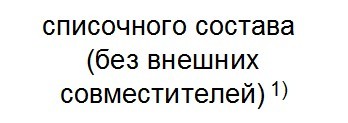 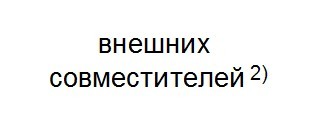 списочного состава (без внешних совместителей)списочного состава (без внешних совместителей)внешних совместителейКатегории персонала№ строкивсего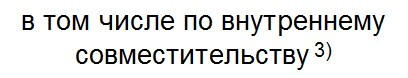 внешних совместителей1234567Всего (сумма стр. 02, 03, 06, 07)0166,93,935784,40,01133,3в том числе: руководящие работники025,00,04650,90,00,0педагогические работники0344,81,924301,40,0551,8из них: преподаватели0430,21,914094,40,0551,8мастера производственного обучения0514,60,010207,00,00,0учебно-вспомогательный персонал0610,31,04693,70,0194,7иной персонал076,81,02138,40,0386,8Организационная форма№ строкиКоличество структур- ных подразделений (организационных форм), единицЧисленность членов (участников), человекЧисленность членов (участников), человекОрганизационная форма№ строкиКоличество структур- ных подразделений (организационных форм), единицвсегов том числе из числа студентов организации, обучающихся по программамсреднего профессионального образования12345Структурные подразделения, осуществляющие воспитательную деятельность по направлениям:гражданско-патриотическое0125454профессионально-ориентирующее (развитие карьеры)02000спортивное и здоровьесберегающее033107107экологическое04000студенческое самоуправление0512424культурно-творческое06000бизнес-ориентирующее (молодежное предпринимательство)07000Общественные объединения, созданные на базе образовательной организации08000Центр поддержки добровольчества (волонтерства)09000№ строкиВсегоиз нихиз нихЧисленность наставников, имеющих договор с обучающимся (индивидуальный/ групповой)Реализуется модель наставничестваРеализуется модель наставничества№ строкиВсегосотрудники образова- тельной организации (штатные/внешние совместители)работающие по договорам ГПХЧисленность наставников, имеющих договор с обучающимся (индивидуальный/ групповой)Реализуется модель наставничестваРеализуется модель наставничества№ строкиВсегосотрудники образова- тельной организации (штатные/внешние совместители)работающие по договорам ГПХЧисленность наставников, имеющих договор с обучающимся (индивидуальный/ групповой)индиви- дуальнаягрупповая12345678Численность наставников – всего01743725в том числе из числа работников организаций и предприятий реального сектора экономики и социальной сферы, осуществляющие деятельность по профилю реализуемых организацией образовательных программ02743725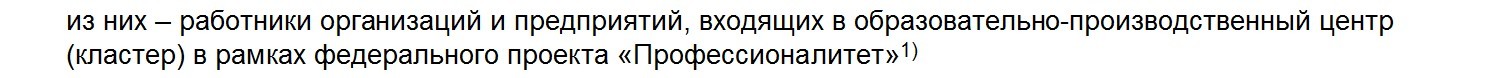 03000000№ строкиЧисленность обучающихся по индивидуальному учебному плануИз них (из гр.3) – в связи сИз них (из гр.3) – в связи сИз гр.3 – принявших участие в предметных олимпиадах, конкурсах профессионального мастерства, конкурсах проектов (региональный и национальный уровень)Численность педагогических работников, обеспечивающих тьюторское сопровождение индивидуального учебного плана№ строкиЧисленность обучающихся по индивидуальному учебному плануналичием инвалидности и/илиОВЗсовмещением получения образованияс работойИз гр.3 – принявших участие в предметных олимпиадах, конкурсах профессионального мастерства, конкурсах проектов (региональный и национальный уровень)Численность педагогических работников, обеспечивающих тьюторское сопровождение индивидуального учебного плана1234567Программы подготовки специалистов среднего звена - всего0100000Программы подготовки квалифицированных рабочих, служащих – всего0200000Элементы инфраструктуры№ стро- киКоличество структурных подразделений, единицКоличество структурных подразделений, единицКоличество структурных подразделений, единицКоличество рабочих местКоличество рабочих местКоличество рабочих местКоличество рабочих местКоличество рабочих местКоличество рабочих местЧисленность обучающихся по прог- раммам среднего профессионального образования, проходящих обучение в подразделении, человекЧисленность обучающихся по прог- раммам среднего профессионального образования, проходящих обучение в подразделении, человекЧисленность обучающихся по прог- раммам среднего профессионального образования, проходящих обучение в подразделении, человекИз гр.12 – студенты других образова- тельных организа- цийЧисленность штатных педагоги- ческих работников структурно- го подраз- деления, человекСтоимость оборудования подразделения, тыс.руб.Стоимость оборудования подразделения, тыс.руб.Элементы инфраструктуры№ стро- кивсегоиз них (из гр. 3)из них (из гр. 3)всегоиз гр.6 – доступныдля лиц с ОВЗ и инвалидовиз гр.6 – доступныдля лиц с ОВЗ и инвалидовиз гр.6 – доступныдля лиц с ОВЗ и инвалидовиз гр.6 – доступныдля лиц с ОВЗ и инвалидовиз гр.6 – доступныдля лиц с ОВЗ и инвалидовЧисленность обучающихся по прог- раммам среднего профессионального образования, проходящих обучение в подразделении, человекЧисленность обучающихся по прог- раммам среднего профессионального образования, проходящих обучение в подразделении, человекЧисленность обучающихся по прог- раммам среднего профессионального образования, проходящих обучение в подразделении, человекИз гр.12 – студенты других образова- тельных организа- цийЧисленность штатных педагоги- ческих работников структурно- го подраз- деления, человекСтоимость оборудования подразделения, тыс.руб.Стоимость оборудования подразделения, тыс.руб.Элементы инфраструктуры№ стро- кивсего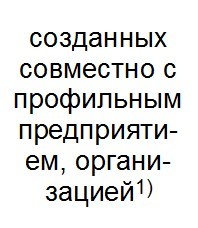 с оборудованными рабо- чими местами для инва- лидов не менее четырех нозологических групп (на- рушения зрения, слуха, ОДА, нарушения интелле- ктуального развития)всегоиз гр.6 – доступныдля лиц с ОВЗ и инвалидовиз гр.6 – доступныдля лиц с ОВЗ и инвалидовиз гр.6 – доступныдля лиц с ОВЗ и инвалидовиз гр.6 – доступныдля лиц с ОВЗ и инвалидовиз гр.6 – доступныдля лиц с ОВЗ и инвалидовЧисленность обучающихся по прог- раммам среднего профессионального образования, проходящих обучение в подразделении, человекЧисленность обучающихся по прог- раммам среднего профессионального образования, проходящих обучение в подразделении, человекЧисленность обучающихся по прог- раммам среднего профессионального образования, проходящих обучение в подразделении, человекИз гр.12 – студенты других образова- тельных организа- цийЧисленность штатных педагоги- ческих работников структурно- го подраз- деления, человекСтоимость оборудования подразделения, тыс.руб.Стоимость оборудования подразделения, тыс.руб.Элементы инфраструктуры№ стро- кивсегос оборудованными рабо- чими местами для инва- лидов не менее четырех нозологических групп (на- рушения зрения, слуха, ОДА, нарушения интелле- ктуального развития)всеговсегов том числе (из гр.7) с нарушениямив том числе (из гр.7) с нарушениямив том числе (из гр.7) с нарушениямив том числе (из гр.7) с нарушениямивсегов том числе обучающихся по программам подготовкив том числе обучающихся по программам подготовкиИз гр.12 – студенты других образова- тельных организа- цийЧисленность штатных педагоги- ческих работников структурно- го подраз- деления, человекСтоимость оборудования подразделения, тыс.руб.Стоимость оборудования подразделения, тыс.руб.Элементы инфраструктуры№ стро- кивсегос оборудованными рабо- чими местами для инва- лидов не менее четырех нозологических групп (на- рушения зрения, слуха, ОДА, нарушения интелле- ктуального развития)всеговсегозре- нияслу- хаопорно- двигатель- ного аппа- ратаинтеллек- туального развитиявсегов том числе обучающихся по программам подготовкив том числе обучающихся по программам подготовкиИз гр.12 – студенты других образова- тельных организа- цийЧисленность штатных педагоги- ческих работников структурно- го подраз- деления, человекпервона- чальнаяостаточ- наяЭлементы инфраструктуры№ стро- кивсегос оборудованными рабо- чими местами для инва- лидов не менее четырех нозологических групп (на- рушения зрения, слуха, ОДА, нарушения интелле- ктуального развития)всеговсегозре- нияслу- хаопорно- двигатель- ного аппа- ратаинтеллек- туального развитиявсегоспециалистов среднего звенаквалифициро- ванных рабо- чих, служащихИз гр.12 – студенты других образова- тельных организа- цийЧисленность штатных педагоги- ческих работников структурно- го подраз- деления, человекпервона- чальнаяостаточ- ная123456789101112131415161718Учебно-производственные мастерские014003100000269110159002196,31090,1в том числе по направлениям: промышленные и инженерные технологии0210060000075502500196,9139,4информационные и коммуникационные технологии03000000000000000,00,0строительство04100100000060352500889,1247,5обслуживание транспорта и логистика0510060000045252000142,980,0искусство, дизайн и сфера услуг061009000008908900967,4623,2социальная сфера07000000000000000,00,0сельское хозяйство08000000000000000,00,0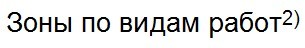 09000000000000000,00,0в том числе по заявленным отраслям: атомная отрасль10000000000000000,00,0машиностроение11000000000000000,00,0металлургия12000000000000000,00,0химическая отрасль13000000000000000,00,0железнодорожный транспорт14000000000000000,00,0легкая промышленность15000000000000000,00,0сельское хозяйство16000000000000000,00,0фармацевтическая отрасль17000000000000000,00,0информационные технологии18000000000000000,00,0лесная промышленность19000000000000000,00,0радиоэлектроника20000000000000000,00,0транспортная отрасль21000000000000000,00,0горнодобывающая отрасль22000000000000000,00,0строительная отрасль23000000000000000,00,0топливно-энергетический комплекс24000000000000000,00,0электротехническая промышленность25000000000000000,00,0№ стро- киКоличество общественно-дело- вых объединений (предприятий, организаций), представители ко- торых вовлечены в управление образовательной организациейКоличество общественно-дело- вых объединений (предприятий, организаций), представители ко- торых вовлечены в управление образовательной организациейЧисленность представителей об- щественно-деловых объединений и предприятий/организацийЧисленность представителей об- щественно-деловых объединений и предприятий/организацийЧисленность представителей об- щественно-деловых объединений и предприятий/организаций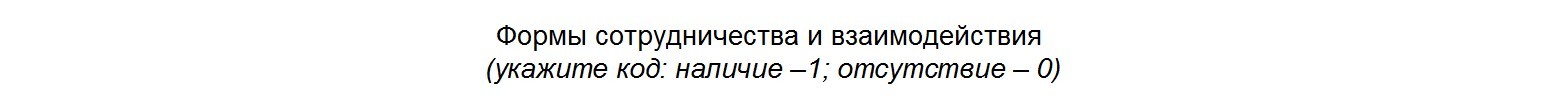 № стро- киКоличество общественно-дело- вых объединений (предприятий, организаций), представители ко- торых вовлечены в управление образовательной организациейКоличество общественно-дело- вых объединений (предприятий, организаций), представители ко- торых вовлечены в управление образовательной организацией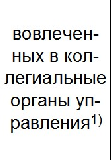 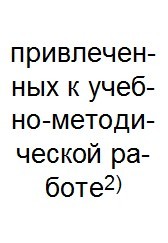 с кото- рыми за- ключены договора ГПХбезвозме- здная пе- редача оборудо- ванияспонсо- рская помощь (финан- совая)предоставление площадок предприятий для проведения практической подготовкипредоставление площадок предприятий для проведения практической подготовкиучастие в подготовке и проведении конкурсов профессио- нального мастерствазаключе- ние дого- воров о целевом обучении с обучаю- щимисясогласование заявок (предложений) для участия образовательной органи- зации в конкурсе на распределение ко- нтрольных цифр приема на обучение по образовательным программам сре- днего профессионального образования за счет средств федерального, регио- нального, местного бюджетов№ стро- кивсегов том числе, с кото- рыми оформлены договоры о сотруд- ничестве и взаимо- действиис кото- рыми за- ключены договора ГПХбезвозме- здная пе- редача оборудо- ванияспонсо- рская помощь (финан- совая)предоставление площадок предприятий для проведения практической подготовкипредоставление площадок предприятий для проведения практической подготовкиучастие в подготовке и проведении конкурсов профессио- нального мастерствазаключе- ние дого- воров о целевом обучении с обучаю- щимисясогласование заявок (предложений) для участия образовательной органи- зации в конкурсе на распределение ко- нтрольных цифр приема на обучение по образовательным программам сре- днего профессионального образования за счет средств федерального, регио- нального, местного бюджетов№ стро- кивсегов том числе, с кото- рыми оформлены договоры о сотруд- ничестве и взаимо- действиис кото- рыми за- ключены договора ГПХбезвозме- здная пе- редача оборудо- ванияспонсо- рская помощь (финан- совая)при реализации учебных предме- тов, курсов, дисци- плин (модулей)при про- ведении практикиучастие в подготовке и проведении конкурсов профессио- нального мастерствазаключе- ние дого- воров о целевом обучении с обучаю- щимисясогласование заявок (предложений) для участия образовательной органи- зации в конкурсе на распределение ко- нтрольных цифр приема на обучение по образовательным программам сре- днего профессионального образования за счет средств федерального, регио- нального, местного бюджетов1234567891011121314Общественно-деловые объединения01000000000000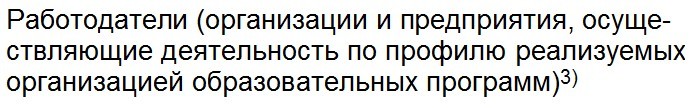 02000000000000Наименование показателя№ строкиВсего123Количество имеющихся единиц библиотечного фонда (электронные документы), доступного для обучающихся лиц с ОВЗ и инвалидов010в том числе:с нарушениями зрения020с нарушениями слуха030с нарушениями опорно-двигательного аппарата040с нарушениями интеллектуального развития050Количество образовательных организаций, выпускникам которых, относящимся к категории лиц с ОВЗ и инвалидов, была оказана помощь в трудоустройстве, ед.060Численность выпускников ПОО субъекта Российской Федерации из числа лиц с ОВЗ и инвалидов, трудоустроенных при содействии БПОО и отработавших не менее 4-х месяцев, чел.070Количество общеобразовательных организаций субъекта Российской Федерации, обучающиеся которых из числа лиц с ОВЗ и инвалидов приняли участие в профориентационных мероприятиях БПОО, ед.080Численность обучающихся лиц с ОВЗ и инвалидов в 6 – 11 классах общеобразовательных организаций субъекта Российской Федерации, принявших участие в профориентационных мероприятиях БПОО в отчетном году, чел.090Количество профессиональных образовательных организаций субъекта Российской Федерации, с которыми заключены соглашения о сетевом взаимодействии по вопросам предоставления информационных и материально-технических ресурсов для обучения лиц с ОВЗ и инвалидов, ед.100Количество профессиональных образовательных организаций субъекта Российской Федерации, которым предоставлены информационные и материально-технических ресурсы для обучения лиц с ОВЗ и инвалидов, ед.110Численность слушателей из числа педагогических работников региона, прошедших обучение по программам дополнительного профессионального образования по компетенциям, необходимым для работы с обучающимися с инвалидностью и ограниченными возможностями здоровья, в БПОО, чел.120Численность обучающихся лиц с ОВЗ и инвалидов в профессиональных образовательных организациях субъекта Российской Федерации, которым БПОО предоставлено психолого-педагогическое сопровождение в течение отчетного года, чел.130Количество диагностических мероприятий и профессиональных консультаций, проведенных для обучающихся с ОВЗ и инвалидов, а также их родителей, ед.140Вид программы№ стро- киКоличество разработанных адаптированных образовательных программ для лиц с ОВЗ и инвалидовИз них (из гр.3) – с нарушениямиИз них (из гр.3) – с нарушениямиИз них (из гр.3) – с нарушениямиИз них (из гр.3) – с нарушениямиИз гр. 3 – включенные в реестр адап- тированных образователь- ных программИз них (из гр.8) – с нарушениямиИз них (из гр.8) – с нарушениямиИз них (из гр.8) – с нарушениямиИз них (из гр.8) – с нарушениямиКоличество разработанных с участием представите- лей работодателей и общественных организаций ин- валидов адаптированных для обучающихся с ОВЗ и инвалидов контрольно-измерительных материалов, фондов оценочных средств (включая организацию учебной и производственной практики, предоставле- ние оборудования, специальных технических и прог- раммных средств)Из них (из гр.13) – с нарушениямиИз них (из гр.13) – с нарушениямиИз них (из гр.13) – с нарушениямиИз них (из гр.13) – с нарушениямиВид программы№ стро- киКоличество разработанных адаптированных образовательных программ для лиц с ОВЗ и инвалидовзре- нияслу- хаопорно- двига- тельн- ого ап- паратаинтел- лекту- ального разви- тияИз гр. 3 – включенные в реестр адап- тированных образователь- ных программзре- нияслу- хаопорно- двига- тельн- ого ап- паратаинтел- лекту- ального разви- тияКоличество разработанных с участием представите- лей работодателей и общественных организаций ин- валидов адаптированных для обучающихся с ОВЗ и инвалидов контрольно-измерительных материалов, фондов оценочных средств (включая организацию учебной и производственной практики, предоставле- ние оборудования, специальных технических и прог- раммных средств)зре- нияслу- хаопорно- двига- тельн- ого ап- паратаинтел- лекту- ального разви- тия1234567891011121314151617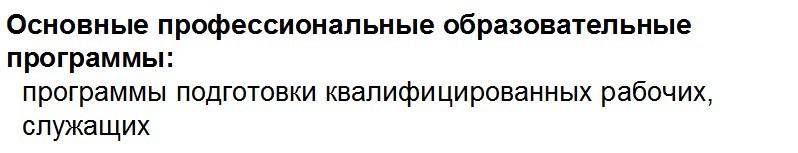 01000000000000000программы подготовки специалистов среднего звена02000000000000000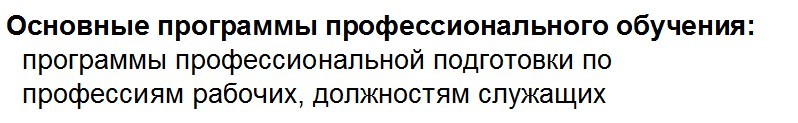 03000000000000000программы переподготовки рабочих, служащих04000000000000000программы повышения квалификации рабочих, служащих05000000000000000Наименование индикатора№ строкиВсего123Количество разработанных методических рекомендаций по вопросам инклюзивного профессионального образования в субъектах Российской Федерации, закрепленных за РУМЦ, ед.– всего010в том числе:по вопросам профориентации020по методикам и технологиям профессионального образования и профессионального обучения030трансляции лучших практик подготовки лиц с ОВЗ и инвалидов различных (двух и более) нозологических групп040по вопросам трудоустройства050Количество разработанных программ дополнительного профессионального образования для обучающихся с инвалидностью и ОВЗ различных (2-х и более) нозологических групп, ед.060Количество реализованных программ повышения квалификации руководящих и педагогических работников профессиональных образовательных организаций по вопросам инклюзивного профессионального образования, ед.070Количество реализованных программ дополнительного профессионального образования для обучающихся с инвалидностью и ОВЗ различных (2-х и более) нозологических групп, ед.080Количество разработанных программ повышения квалификации руководящих и педагогических работников профессиональных образовательных организаций по вопросам инклюзивного среднего профессионального образования, ед.090Количество профессиональных образовательных организаций в субъектах Российской Федерации, включенных в сетевое взаимодействие и курируемых РУМЦ, ед.100Количество разработанных методических рекомендаций по реализации образовательных программ СПО с применением дистанционных образовательных технологий и электронного обучения для инклюзивного профессионального образования, ед.110Количество образовательных организаций высшего образования, научных организаций и иных организаций, с которыми заключены соглашения о взаимодействии в рамках выполнения задач РУМЦ, ед.120Количество работников РУМЦ, входящих в состав советов по компетенциям «Абилимпикс» , ед.130Количество советов по компетенциям «Абилимпикс», в которые входят работники РУМЦ, ед.140Количество федеральных учебно-методических объединений в среднем профессиональном образовании, с которыми заключены соглашения в рамках проведения научных исследований по проблемам методического сопровождения образовательного процесса по программам СПО, ПО и ДПО для обучающихся с инвалидностью и ОВЗ, ед.150Численность педагогических работников профессиональных образовательных организаций, прошедших повышение квалификации на базе РУМЦ по компетенциям необходимым для работы с обучающимися с инвалидностью и ОВЗ, чел.160Форма, отчетный период№ СПО-Мониторинг за 2022/2023 уч.г.Дата формирования отчета11.05.2023Штрих-код отчетаЛицо, ответственное за составление отчетаЛицо, ответственное за составление отчетадолжностьЗаместитель директораФ.И.О.Забрудская Алевтина Витальевнаномер контактного телефона34(256) 5-02-60